 1. Планируемые результаты освоения учебного предмета «Физическая культура» 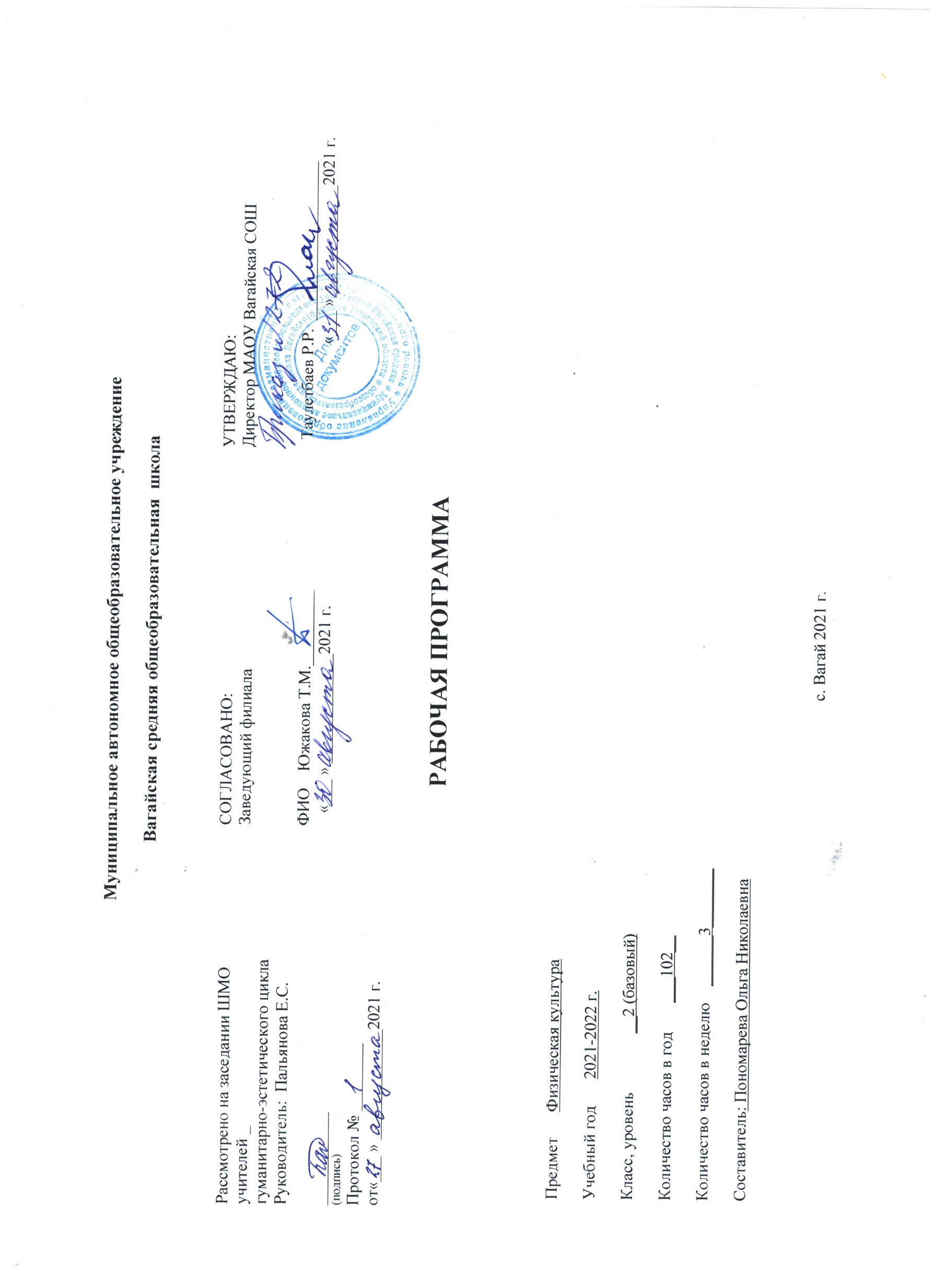 2 классЛичностные результаты активно включаться в общение и взаимодействие со сверстниками на принципах уважения и доброжелательности, взаимопомощи и сопереживания;проявлять положительные качества личности и управлять своими эмоциями в различных (нестандартных) ситуациях и условиях;проявлять дисциплинированность, трудолюбие и упорство в достижении поставленных целей; оказывать бескорыстную помощь своим сверстникам, находить с ними общий язык и общие интересы.Метапредметные результаты  характеризовать явления (действия и поступки), давать им объективную оценку на основе освоенных знаний и имеющегося опыта; находить ошибки при выполнении учебных заданий, отбирать способы их исправления;общаться и взаимодействовать со сверстниками на принципах взаимоуважения и взаимопомощи, дружбы и толерантности;обеспечивать защиту и сохранность природы во время активного отдыха и занятий физической культурой;организовывать самостоятельную деятельность с учетом требований ее безопасности, сохранности инвентаря и оборудования, организации места занятий; планировать собственную деятельность, распределять нагрузку и отдых в процессе ее выполнения;анализировать и объективно оценивать результаты собственного труда, находить возможности и способы их улучшения; видеть красоту движений, выделять и обосновывать эстетические признаки в движениях и передвижениях человека;оценивать красоту телосложения и осанки, сравнивать их с эталонными образцами; управлять эмоциями при общении со сверстниками и взрослыми, сохранять хладнокровие, сдержанность, рассудительность;технически правильно выполнять двигательные действия из базовых видов спорта, использовать их в игровой и соревновательной деятельности.Предметные результаты  формирование первоначальных представлений о значении физической культуры для укрепления здоровья человека(физического, социального и психологического), о ее позитивном влиянии на развитие человека (физическое, интеллектуальное, эмоциональное, социальное), о физической культуре и здоровье как фактах успешной учебы и социализии;овладение умениями организовать здоровьесберегающую жизнедеятельность (режим дня, утренняя зарядка, оздоровительные мероприятия, подвижные игры и т.д);формирование навыков систематического наблюдения за своим физическим состоянием, величиной физических нагрузок, данных мониторинга здоровья (рост, масса тела и др.), показателей развития основных физических качеств (силы, быстроты, выносливости, координации, гибкости), в том числе подготовка к выполнению нормативов Всероссийского фзкультурно-спортивного комплекса «Готов к труду и обороне» (ГТО). (в ред. Приказа Минобрнауки России от 29.12.2014 №1643)Содержание учебного предмета  «Физическая культура» Знания о физической культуреФизическая культура. Физическая культура как система разнообразных форм занятий физическими упражнениями по укреплению здоровья человека. Ходьба, бег, прыжки, лазанье, ползание, ходьба на лыжах, плавание как жизненно важные способы передвижения человека.Правила предупреждения травматизма во время занятий физическими упражнениями: организация мест занятий, подбор одежды, обуви и инвентаря.Из истории физической культуры. История развития физической культуры и первых соревнований. Связь физической культуры с трудовой и военной деятельностью.Физические упражнения. Физические упражнения, их влияние на физическое развитие и развитие физических качеств. Физическая подготовка и ее связь с развитием основных физических качеств. Характеристика основных физических качеств: силы, быстроты, выносливости, гибкости и равновесия.Физическая нагрузка и ее влияние на повышение частоты сердечных сокращений.Способы физкультурной деятельностиСамостоятельные занятия. Составление режима дня. Выполнение простейших закаливающих процедур, комплексов упражнений для формирования правильной осанки и развития мышц туловища, развития основных физических качеств; проведение оздоровительных занятий в режиме дня (утренняя зарядка, физкультминутки).Самостоятельные наблюдения за физическим развитием и физической подготовленностью. Измерение длины и массы тела, показателей осанки и физических качеств. Измерение Ч.С.С. во время выполнения физических упражнений.Самостоятельные игры и развлечения. Организация и проведение подвижных игр (на спортивных площадках и в спортивных залах).Физическое совершенствованиеФизкультурно – оздоровительная деятельностьКомплексы физических упражнений для утренней зарядки, физкультминуток, занятий по профилактике и коррекции нарушения осанки.Комплексы упражнений на развитие физических качеств.Комплексы дыхательных упражнений. Гимнастика для глаз.Спортивно – оздоровительная деятельностьГимнастика с основами акробатики Организующие команды и приемы. Строевые действия в шеренге и колонне; выполнение строевых команд.Основы знаний о физической культуреВозникновение первых спортивных соревнований. Появление мяча, упражнений и игр с мячом. История зарождения древних Олимпийских игр. Физические упражнения, их отличие от естественных движений. Основные физические качества: сила, быстрота, выносливость, гибкость, равновесие. Закаливание организма (обтирание).Способы физкультурной деятельностиЗанятия утренней зарядкой и музыкальной гимнастикой, закаливанием, по развитию быстроты и равновесия, совершенствованию точности броска малого мяча. Подвижные игры во время прогулок. Измерение длины и массы тела, формы осанки, уровня развития основных физических качеств.Физическое совершенствованиеГимнастика с основами акробатики Организующие команды и приемы: повороты кругом с разделением по команде “Кругом! Раз-два”; перестроение по два в шеренге и колонне; передвижение в колонне с разной дистанцией и темпом, по “диагонали” и “противоходом”;Акробатические упражнения из положения лежа на спине, стойка на лопатках (согнув и выпрямив ноги); кувырок вперед в группировке; из стойки на лопатках, полупереворот назад в стойку на коленях;Прикладно-гимнастические упражнения: танцевальные упражнения, упражнения на низкой перекладине - вис на согнутых руках, вис стоя спереди, сзади, завесом одной, двумя ногами.Легкая атлетикаБег: низкий старт с последующим ускорением, челночный бег «3 х 10м», бег с изменением темпа.Броски: большого мяча снизу из положения стоя и сидя.  Метание малого мяча на дальность способом “из-за головы”Прыжки: на месте и с поворотом на 90 и 100 градусов, по разметкам, через препятствия; в высоту с прямого разбегаПодвижные игрыНа материале гимнастики с основами акробатики: “Конники-спортсмены”, “Отгадай чей голос?”, “Что изменилось”, “Посадка картофеля”, “Прокати быстрее мяч”, эстафеты (типа: “Веревочка под ногами”, “Эстафеты с обручами”).На материале легкой атлетики: «Вызов номеров» “Шишки-желуди-орехи”, “Невод”, “Заяц без дома”, “Пустое место”, “Мяч соседу”, “Космонавты”, “Мышеловка”На материале спортивных игр: Баскетбол: специальные передвижения без мяча в стойке баскетболиста, приставными шагами правым и левым боком; бег спиной вперед; остановка в шаге и прыжком; ведение мяча на месте, по прямой, по дуге, с остановками по сигналу.Волейбол: специальные движения - подбрасывание мяча на нужную высоту и расстояние от туловища; передача сверху двумя руками вперед-вверх.Лыжная подготовка— передвигаться на лыжах ступающим и скользящим шагом с лыжными палками и без них, выполнять повороты переступанием на лыжах с палками и без них, торможение падением, проходить дистанцию 1,5 км на лыжах, обгонять друг друга, подниматься на склон «полуелочкой», «елочкой», а также спускаться в основной стойке, передвигаться на лыжах змейкой, играть в подвижную игру на лыжах «Накаты»;Акробатические упражнения. Упоры; седы; упражнения в группировке; перекаты; стойка на лопатках; кувырки вперед и назад; гимнастический мост.Акробатические комбинации. Например: 1) мост из положения лежа на спине, опуститься в исходное положение, переворот в положение лежа на животе, прыжок с опорой на руки в упор присев; 2) кувырок вперед в упор присев, кувырок назад в упор присев, из упора присев кувырок назад до упора на коленях с опорой на руки, прыжком переход в упор присев, кувырок назад.Упражнения на низкой гимнастической перекладине: висы, перемахи.Опорный прыжок: вскок на стопку гимнастических матов и соскок.Гимнастические упражнения прикладного характера. Прыжки со скакалкой. Передвижение по гимнастической стенке. Преодоление полосы препятствий с элементами лазанья и перелезания, переползания, передвижение по наклонной гимнастической скамейке.Легкая атлетика. Беговые упражнения: с высоким подниманием бедра, прыжками и с ускорением, с изменяющимся направлением движения, из разных исходных положений; челночный бег; высокий старт с последующим ускорением.Прыжковые упражнения: на одной ноге и двух ногах на месте и с продвижением; в длину и в высоту; спрыгивание и запрыгивание;Броски: большого мяча (1кг) на дальность разными способами.Метание: малого мяча в вертикальную цель и на дальность.Лыжные гонки. Передвижение на лыжах; повороты; спуски; подъемы; торможение.Подвижные и спортивные игры. На материале гимнастики с основами акробатики: игровые задания с использованием строевых упражнений, упражнений на внимание, силу, ловкость и координацию.На материале легкой атлетики: Прыжки, бег, метания и броски; упражнения на координацию, выносливость и быстроту.На материале лыжной подготовки: Эстафеты в передвижении на лыжах, упражнения на выносливость и координацию.На материале спортивных игр.Футбол: удар по неподвижному и катящемуся мячу; остановка мяча; ведение мяча; подвижные игры на материале футбола.Баскетбол: специальные передвижения без мяча; ведение мяча; броски мяча в корзину; подвижные игры на материале баскетбола.Волейбол: подбрасывание мяча; подача мяча; прием и передача мяча; подвижные игры на материале волейбола.Тематическое планирование с учетом рабочей программы воспитания с указанием количества часов, отводимых на изучение каждой темы.Ключевые воспитательные задачи:укрепление здоровья школьников посредством развития физических качеств и повышения функциональных жизнеобеспечивающих систем организма;воспитание коллективизма посредством подвижных игр, физических упражнений и технических действий;формирование общих представлений о физической культуре, ее значении в жизни человека, роли в укреплении здоровья, физическом развитии и физической подготовленности;развитие интереса к самостоятельным занятиям физическими упражнениями, подвижным играм, формам активного отдыха и досуга;обучение простейшим способам контроля за физической нагрузкой, отдельными показателями физического развития и физической подготовленности.подготовка к выполнению нормативов Всероссийского физкультурно-спортивного комплекса «Готов к труду и обороне» (ГТО), с помощью тестовых упражненийПриложение №1Календарно-тематическое планирование по физической культуре 2  класс№ТемаМодуль воспитательной программы «Школьный урок»Модуль воспитательной программы «Школьный урок»Кол-во час1Правила поведения  в спортивном зале и на площадке. Построение в шеренгу по росту. Игра «Займи свое место». Понятия «основная стой-ка», «равняйсь» «смирно»,«вольно». История ГТО. Игра «Салки-догонялки» Изучение нового материала.12Повторение строевых упражнений. Обучение понятию «высокий старт». Повторение техники челночного бега. Игра «Ловишка». Комбинированный13Совершенствование выполнения строевых упражнений. Обучение бегу с высокого старта на дистанцию 30м. Сдача норм ГТО. Игра «Салки с домом».Сдача норм ГТОСдача норм ГТО14Развитие скорости и ориентации в пространстве. Совершенствование челночного бега. Контроль двигательных качеств: челночный бег 3*10м. Сдача норм ГТО. Игра «Гуси-лебеди» Комбинированный15Развитие внимания, мышления при выполнении расчета по порядку. Обучение прыжкам вверх и в длину с места. Игра «Удочка». Изучение нового материала.16Совершенствование строевых упражнений. Объяснение понятия «физическая культура как система занятий физическими упражнениями».  совершенствование прыжков вверх и в длину с места. Игра «Жмурки». Комбинированный17Ознакомление с историей возникновения первых спортивных соревнований. Контроль двигательных качеств: прыжок в длину с места. Игра «Жмурки». Комбинированный18Развитие ловкости, внимания в метании мал.мяча на дальность. Разучивание игры «Кто дальше бросит». КомбинированныйУрок - соревнованиеУрок - соревнование19Контроль двигательных качеств: метание на дальность. Развитие координации, ловкости, скоростных качеств в эстафете «За мячом противника» Комбинированный110Обучение бегу с изменением частоты шагов. Повторение бега на выносливость. Игры  «Два Мороза», «Запрещенное движение». Комбинированный111Ознакомление с основными способами развития выносливости. Развитие двигательных качеств в беге на выносливость. Контроль пульса. Игра «Воробышки-попрыгунчики» Комбинированный112Развитие скоростных качеств в беге на различные дистанции. Контроль двигательных качеств: бег на  с высокого старта. Сдача норм ГТО. Русская народная игра «Горелки» КомбинированныйСдача норм ГТОСдача норм ГТО113Объяснение правил поведения и ТБ в спортивном зале и во время упражнений со спортивным инвентарем. История зарождения Олимпийских игр. Развитие координационных способностей в общеразвивающих упражнениях. Игра «Охотник и зайцы». Комбинированный114Обучение перестроению в две шеренги, в две колонны. Повторение подъем туловища из положения лежа на спине, подтягивание на низкой перекладине. Игра «Море волнуется» КомбинированныйУрок - играУрок - игра115Совершенствование выполнения строевых упражнений. Обучение упражнениям в паре. Контроль двигательных качеств: подъем туловища за 1 мин. Сдача норм ГТО. Развитие памяти и внимания в игре «Отгадай, чей голосок» Комбинированный116Обучение упражнениям с гимнастической палкой. Контроль двигательных качеств: подтягивание на низкой перекладине из виса лежа. Разучивание эстафет с гимнастической палкой. Комбинированный117Повторение прыжков на одной и двух ногах разными способами. Обучение прыжку в длину с разбега на гим. мат. Игра «День и ночь» Комбинированный118Разучивание ОРУ с обручем. Совершенствование прыжков из обруча в обруч, прыжка в длину с разбега. Разучивание отжимание от пола. Игра «Займи обруч» Комбинированный119Совершенствование ОРУ с обручем. Разучивание пролезание в обруч разными способами. Контроль двигательных качеств: отжимание от пола. Разучивание игровых действий эстафет с обручем. Комбинированный120Разучивание упражнений на гимнастических  скамейках. Обучение ползанью по гимнастической скамейке, приседанию. Игра «Удочка» Изучение нового материала.Разучивание упражнений на гимнастических  скамейках. Обучение ползанью по гимнастической скамейке, приседанию. Игра «Удочка» Изучение нового материала.121Совершенствование ОРУ на гимнастической скамейке. Совершенствование основных видов деятельности на полосе препятствий. Контроль двигательных качеств: приседание. Игра «Третий лишний» КомбинированныйСовершенствование ОРУ на гимнастической скамейке. Совершенствование основных видов деятельности на полосе препятствий. Контроль двигательных качеств: приседание. Игра «Третий лишний» Комбинированный122Обучение парным упражнениям. Разучивание техники прыжка в высоту способом «перешагивание». Игра «Чехарда» Изучение нового материала.Обучение парным упражнениям. Разучивание техники прыжка в высоту способом «перешагивание». Игра «Чехарда» Изучение нового материала.Урок - игра123Совершенствование  прыжка в  высоту. Разучивание игровых действий эстафет с мешочком с песком. КомбинированныйСовершенствование  прыжка в  высоту. Разучивание игровых действий эстафет с мешочком с песком. Комбинированный124Развитие двигательных качеств: выносливости, ловкости, быстроты в эстафетах «Веселые старты» КомбинированныйРазвитие двигательных качеств: выносливости, ловкости, быстроты в эстафетах «Веселые старты» Комбинированный125Правила поведения в спортивном зале на уроках гимнастики. Повторение понятий: вис, упор. Обучение вису углом  на гимнастической стенке и перекладине. Развитие внимания, памяти, координации движений в игре «Что изменилось» КомбинированныйПравила поведения в спортивном зале на уроках гимнастики. Повторение понятий: вис, упор. Обучение вису углом  на гимнастической стенке и перекладине. Развитие внимания, памяти, координации движений в игре «Что изменилось» Комбинированный126Развитие координационных способностей в упражнениях гимнастики с элементами акробатики. Повторение техники перекатов. Игра «Передача мяча в туннеле» КомбинированныйРазвитие координационных способностей в упражнениях гимнастики с элементами акробатики. Повторение техники перекатов. Игра «Передача мяча в туннеле» Комбинированный127Повторение техники  кувырка вперед. Развитие координационных, скоростно-силовых способностей в  круговой тренировке. Игра «Мышеловка» КомбинированныйПовторение техники  кувырка вперед. Развитие координационных, скоростно-силовых способностей в  круговой тренировке. Игра «Мышеловка» Комбинированный128Совершенствование техники  упражнения «стойка на лопатках»; кувырка вперед.  Развитие ловкости и координации в игре «Посадка картофеля» КомбинированныйСовершенствование техники  упражнения «стойка на лопатках»; кувырка вперед.  Развитие ловкости и координации в игре «Посадка картофеля» Комбинированный129Развитие гибкости в  упражнении «мост». Совершенствование  «стойки на лопатках». выполнения упражнений акробатики в разных сочетаниях. Игра «Кот и мышь» КомбинированныйРазвитие гибкости в  упражнении «мост». Совершенствование  «стойки на лопатках». выполнения упражнений акробатики в разных сочетаниях. Игра «Кот и мышь» Комбинированный130Обучение ходьбе по гимнастической скамейке различными способами. Контроль двигательных качеств: наклон вперед из положения стоя. Игра «Кот и мышь» Комбинированный Обучение ходьбе по гимнастической скамейке различными способами. Контроль двигательных качеств: наклон вперед из положения стоя. Игра «Кот и мышь» Комбинированный 131Развитие координации движений, ловкости, внимания в лазание по наклонной гимнастической скамейке. Повторение упражнения «мост». Игра  Мышеловка». Игра  на внимание «Запрещенное движение» КомбинированныйРазвитие координации движений, ловкости, внимания в лазание по наклонной гимнастической скамейке. Повторение упражнения «мост». Игра  Мышеловка». Игра  на внимание «Запрещенное движение» Комбинированный132Развития равновесия в  упражнениях «цапля», «ласточка». Совершенствование техники  упражнения «мост». Разучивание игры «Прокати  быстрее мяч» КомбинированныйРазвития равновесия в  упражнениях «цапля», «ласточка». Совершенствование техники  упражнения «мост». Разучивание игры «Прокати  быстрее мяч» Комбинированный133Объяснение значения физкульт-минуток для укрепления здоровья, принципов их построения. Совершенствование упражнений «цапля», «ласточка», кувырка вперед. Игра «Волк во вру» КомбинированныйОбъяснение значения физкульт-минуток для укрепления здоровья, принципов их построения. Совершенствование упражнений «цапля», «ласточка», кувырка вперед. Игра «Волк во вру» Комбинированный134Повторение строевых упражнений. Развитие гибкости в глубоких выпадах, наклонах вперед стоя и сидя на полу, упражнениях «мост», «полушпагат».Развитие прыгучести в эстафете «Веревочка под ногами» КомбинированныйПовторение строевых упражнений. Развитие гибкости в глубоких выпадах, наклонах вперед стоя и сидя на полу, упражнениях «мост», «полушпагат».Развитие прыгучести в эстафете «Веревочка под ногами» КомбинированныйУрок - эстофета135Объяснение значения правил безопасности в подвижных играх. Совершенствование строевых упражнений.  Развитие координации движений, ловкости, внимания в упражнениях акробатики. Игра «Хитрая лиса» КомбинированныйОбъяснение значения правил безопасности в подвижных играх. Совершенствование строевых упражнений.  Развитие координации движений, ловкости, внимания в упражнениях акробатики. Игра «Хитрая лиса» Комбинированный136Объяснение значения закаливания для укрепления здоровья и способы закаливания. Обучение правилам страховки. Совершенствование  переката назад в группировке и кувырка назад. Игра «Хитрая лиса» КомбинированныйОбъяснение значения закаливания для укрепления здоровья и способы закаливания. Обучение правилам страховки. Совершенствование  переката назад в группировке и кувырка назад. Игра «Хитрая лиса» Комбинированный137Развитие равновесия и координации движений в упражнениях на узкой рейке гимнастической скамейки; закрепление техники кувырка назад. Игра «Кот и мышь» КомбинированныйРазвитие равновесия и координации движений в упражнениях на узкой рейке гимнастической скамейки; закрепление техники кувырка назад. Игра «Кот и мышь» Комбинированный138Совершенствование упражнений на узкой рейке гимнастической скамейки; кувырка назад. Игра «Ноги на весу» КомбинированныйСовершенствование упражнений на узкой рейке гимнастической скамейки; кувырка назад. Игра «Ноги на весу» Комбинированный139Развитие силы и ловкости в  лазанье и перелезание по гимнастической стенке. Разучивание  упражнений для  формирования правильной осанки. Игра «Жмурки» КомбинированныйРазвитие силы и ловкости в  лазанье и перелезание по гимнастической стенке. Разучивание  упражнений для  формирования правильной осанки. Игра «Жмурки» Комбинированный140Совершенствование навыков перемещения по гимнастической стенке. Развитие координационных способностей в кувырках вперед и назад . Игра «Волк во рву» Повторение пройденного материалаСовершенствование навыков перемещения по гимнастической стенке. Развитие координационных способностей в кувырках вперед и назад . Игра «Волк во рву» Повторение пройденного материала141Разучивание упражнений разминки с обручами. Совершенствование навыков вращения обруча. Развитие ловкости в ползанье «по-пластунски». Игра «Бездомный заяц» КомбинированныйРазучивание упражнений разминки с обручами. Совершенствование навыков вращения обруча. Развитие ловкости в ползанье «по-пластунски». Игра «Бездомный заяц» Комбинированный142Совершенствование навыков перелезания через препятствие  и ползанья «попластунски». Повторение кувырка в сторону.  Игра «Бездомный заяц» КомбинированныйСовершенствование навыков перелезания через препятствие  и ползанья «попластунски». Повторение кувырка в сторону.  Игра «Бездомный заяц» Комбинированный143Совершенствование упражнений гимнастики:«лодочка», «корзиночка», «кольцо»; кувырок в сторону. Развитие выносливости в упражнениях полосы препятствий. Игра «Салки-выручалки» КомбинированныйСовершенствование упражнений гимнастики:«лодочка», «корзиночка», «кольцо»; кувырок в сторону. Развитие выносливости в упражнениях полосы препятствий. Игра «Салки-выручалки» Комбинированный144Развитие внимания, мышления, двигательных качеств посредством серии акробатических упражнений. Разучивание гимнастической комбинации. Игра «Салки с домом» КомбинированныйРазвитие внимания, мышления, двигательных качеств посредством серии акробатических упражнений. Разучивание гимнастической комбинации. Игра «Салки с домом» КомбинированныйЗачет145Развитие двигательных качеств посредством  акробатических упражнений. Закрепление гимнастической комбинации. Игра «Салки с домом» Комбинированный Развитие двигательных качеств посредством  акробатических упражнений. Закрепление гимнастической комбинации. Игра «Салки с домом» Комбинированный 146Совершенствование  безопасного выполнения акробатических упражнений. Развитие ловкости и координации при выполнении гимнастической  комбинации. Игра «Салки с мячом» КомбинированныйСовершенствование  безопасного выполнения акробатических упражнений. Развитие ловкости и координации при выполнении гимнастической  комбинации. Игра «Салки с мячом» Комбинированный147Совершенствование разученных ранее ОРУ с предметом. Объяснение и разучивание игровых действий эстафет с предметами. Игра «Ловишки с хвостиком» КомбинированныйСовершенствование разученных ранее ОРУ с предметом. Объяснение и разучивание игровых действий эстафет с предметами. Игра «Ловишки с хвостиком» КомбинированныйКруговая тренировка148Разучивание эстафет с акробатическими и прикладными гимнастическими упражнениями. Развитие координационных способностей в эстафетах. Игра «Салки-ноги от земли» КомбинированныйРазучивание эстафет с акробатическими и прикладными гимнастическими упражнениями. Развитие координационных способностей в эстафетах. Игра «Салки-ноги от земли» Комбинированный149Объяснение правил безопасного поведения на уроках лыжной подготовки. Ходьба на лыжах. Разучивание игры «По местам» Изучение нового материалаОбъяснение правил безопасного поведения на уроках лыжной подготовки. Ходьба на лыжах. Разучивание игры «По местам» Изучение нового материала150Объяснение значения занятий на лыжах для укрепления здоровья. Закрепление навыков ходьбы на лыжах разными способами. Разучивание игры «Перестрелка» КомбинированныйОбъяснение значения занятий на лыжах для укрепления здоровья. Закрепление навыков ходьбы на лыжах разными способами. Разучивание игры «Перестрелка» Комбинированный151Развитие координационных, скоростных и силовых способностей во время прохождении дистанции на лыжах. Совершенствование поворотов на месте переступанием вокруг носков и пяток лыж. КомбинированныйРазвитие координационных, скоростных и силовых способностей во время прохождении дистанции на лыжах. Совершенствование поворотов на месте переступанием вокруг носков и пяток лыж. Комбинированный152Совершенствование умения передвигаться скользящим шагом по дистанции до 1000м. Сдача норм ГТО. Разучивание игры «Охотники и олени» КомбинированныйСовершенствование умения передвигаться скользящим шагом по дистанции до 1000м. Сдача норм ГТО. Разучивание игры «Охотники и олени» КомбинированныйСдача норм ГТО153Обучение подъему на лыжах различными способами, спуску в основной стойке и торможению палками. Совершенствование скользящего шага. КомбинированныйОбучение подъему на лыжах различными способами, спуску в основной стойке и торможению палками. Совершенствование скользящего шага. Комбинированный154Совершенствование навыка подъема на небольшое возвышение и спуска в основной стойке. Игр « Кто дольше прокатится на лыжах». Развитие скоростно-силовых способностей при движении скользящим шагом. КомбинированныйСовершенствование навыка подъема на небольшое возвышение и спуска в основной стойке. Игр « Кто дольше прокатится на лыжах». Развитие скоростно-силовых способностей при движении скользящим шагом. Комбинированный155Освоение техники лыжных ходов. Обучение попеременному двухшажному ходу без палок и с палками. Изучение нового материалаОсвоение техники лыжных ходов. Обучение попеременному двухшажному ходу без палок и с палками. Изучение нового материалаУрок - соревнование156Совершенствование навыков передвижения попеременным двухшажным ходом. Повторение пройденного материалаСовершенствование навыков передвижения попеременным двухшажным ходом. Повторение пройденного материала157Обучение поворотам приставными  шагами. Совершенствование подъема и спуска в основной стойке, торможения падением. КомбинированныйОбучение поворотам приставными  шагами. Совершенствование подъема и спуска в основной стойке, торможения падением. Комбинированный158Совершенствование поворотов  на месте и в движении переступанием и приставным шагом. Обучение падению на бок на месте и в движении под уклон. Игра «День и ночь» КомбинированныйСовершенствование поворотов  на месте и в движении переступанием и приставным шагом. Обучение падению на бок на месте и в движении под уклон. Игра «День и ночь» Комбинированный159Совершенствование умения передвижения попеременным двухшажным ходом по дистанции до . Сдача норм ГТО. Игра «Охотники и олени» Повторение пройденного материалаСовершенствование умения передвижения попеременным двухшажным ходом по дистанции до . Сдача норм ГТО. Игра «Охотники и олени» Повторение пройденного материалаСдача норм ГТО160Разучивание торможение лыжами «плугом». Развитие выносливости в движении на лыжах по дистанции до 1500м. в медленном темпе. КомбинированныйРазучивание торможение лыжами «плугом». Развитие выносливости в движении на лыжах по дистанции до 1500м. в медленном темпе. Комбинированный161Повторение передвижение на лыжах «змейкой»; подъема ступающим шагом. Прохождение дистанции до 1500м. КомбинированныйПовторение передвижение на лыжах «змейкой»; подъема ступающим шагом. Прохождение дистанции до 1500м. Комбинированный162Совершенствование попеременного двухшажного хода, поворотов, подъемов, спусков, торможение. Прохождение дистанции до 1500м. в среднем темпе Повторение пройденного материалаСовершенствование попеременного двухшажного хода, поворотов, подъемов, спусков, торможение. Прохождение дистанции до 1500м. в среднем темпе Повторение пройденного материала163Развитие скоростносиловых качеств во время прохождения на лыжах 1000м в быстром темпе без учета времени Повторение пройденного материалаРазвитие скоростносиловых качеств во время прохождения на лыжах 1000м в быстром темпе без учета времени Повторение пройденного материала164Развитие внимания, двигательных качеств посредством подвижных игр на лыжах и без лыж. Разучивание игры «На буксире» КомбинированныйРазвитие внимания, двигательных качеств посредством подвижных игр на лыжах и без лыж. Разучивание игры «На буксире» Комбинированный165Ознакомление с  правилами безопасности при разучивании элементов спортивных игр. Разучивание ОРУ с большим мячом. Повторение броска и ловли мяча. Игра «Вышибалы» КомбинированныйОзнакомление с  правилами безопасности при разучивании элементов спортивных игр. Разучивание ОРУ с большим мячом. Повторение броска и ловли мяча. Игра «Вышибалы» Комбинированный166Совершенствование упражнений с большим мячом. Обучение передачам и ловле мяча в парах. Игра «Охотники и утки» КомбинированныйСовершенствование упражнений с большим мячом. Обучение передачам и ловле мяча в парах. Игра «Охотники и утки» Комбинированный167Разучивание упражнений с мал. мячами. Обучение различным способам бросков и ловли мал. мяча.  Разучивание игры «Мяч соседу» Изучение нового материалаРазучивание упражнений с мал. мячами. Обучение различным способам бросков и ловли мал. мяча.  Разучивание игры «Мяч соседу» Изучение нового материала168Закрепление упражнений с мал. мячом. Совершенствование навыков бросков и ловли мал. мяча. Разучивание бросков мяча одной рукой в цель. Разучивание игры «Мяч среднему» КомбинированныйЗакрепление упражнений с мал. мячом. Совершенствование навыков бросков и ловли мал. мяча. Разучивание бросков мяча одной рукой в цель. Разучивание игры «Мяч среднему» КомбинированныйУрок - игра169Обучение упражнениям с большим мячом у стены. Повторение ведение мяча на месте.  Игра «Собачка» КомбинированныйОбучение упражнениям с большим мячом у стены. Повторение ведение мяча на месте.  Игра «Собачка» Комбинированный170Совершенствование ведение мяча на месте и в движении по прямой. Игра «Мяч из круга» ЗачетСовершенствование ведение мяча на месте и в движении по прямой. Игра «Мяч из круга» Зачет171Совершенствование ведение мяча  в движении по прямой и «змейкой». Игра «Ловишки с мячом» ЗачетСовершенствование ведение мяча  в движении по прямой и «змейкой». Игра «Ловишки с мячом» Зачет172Совершенствование техники бросков мяча в кольцо способами «снизу» и «сверху». Разучивание игры «Бросок мяча в колонне»  КомбинированныйСовершенствование техники бросков мяча в кольцо способами «снизу» и «сверху». Разучивание игры «Бросок мяча в колонне»  Комбинированный173Совершенствование  бросков в кольцо разными способами; передач мяча в парах.  Игра «Мяч по кругу» Повторение пройденного материалаСовершенствование  бросков в кольцо разными способами; передач мяча в парах.  Игра «Мяч по кругу» Повторение пройденного материала174Совершенствование баскетбольных упражнениях с мячом в парах. Игра «Гонка мячей в колонне» ЗачетСовершенствование баскетбольных упражнениях с мячом в парах. Игра «Гонка мячей в колонне» Зачет175Совершенствование ведение мяча с передвижением приставными шагами, бросок в кольцо. Игра «Вышибалы» Повторение пройденного материалаСовершенствование ведение мяча с передвижением приставными шагами, бросок в кольцо. Игра «Вышибалы» Повторение пройденного материала176Повторение бросков набивного мяча разными способами. Разучивание игры «Стоп» КомбинированныйПовторение бросков набивного мяча разными способами. Разучивание игры «Стоп» Комбинированный177Совершенствование бросков набивного мяча разными способами. Контроль за развитием двигательных качеств: броски набивного мяча из-за головы. Игра «Горячая картошка» КомбинированныйСовершенствование бросков набивного мяча разными способами. Контроль за развитием двигательных качеств: броски набивного мяча из-за головы. Игра «Горячая картошка» Комбинированный178Совершенствование разученных ранее ОРУ. Объяснение и разучивание игровых действий эстафет с мячом «Веселые старты» КомбинированныйСовершенствование разученных ранее ОРУ. Объяснение и разучивание игровых действий эстафет с мячом «Веселые старты» Комбинированный179Повторение ТБ с мячом. Обучение передаче волейбольного мяча в парах, броскам и ловле мяча через сетку. Игра «Перекинь мяч» Изучение нового материалаПовторение ТБ с мячом. Обучение передаче волейбольного мяча в парах, броскам и ловле мяча через сетку. Игра «Перекинь мяч» Изучение нового материалаУрок - соревнование180Обучение броскам мяча через сетку двумя руками от плеча, сверху из-за головы, снизу. Разучивание игры «Выстрел в небо» Изучение нового материалаОбучение броскам мяча через сетку двумя руками от плеча, сверху из-за головы, снизу. Разучивание игры «Выстрел в небо» Изучение нового материала181Обучение подаче мяча через сетку двумя руками из-за головы и одной рукой от плеча. Разучивание игры «Пионербол» Изучение нового материалаОбучение подаче мяча через сетку двумя руками из-за головы и одной рукой от плеча. Разучивание игры «Пионербол» Изучение нового материала182Обучение подаче мяча через сетку двумя руками из-за головы и одной рукой от плеча. Разучивание игры «Пионербол» Изучение нового материалаОбучение подаче мяча через сетку двумя руками из-за головы и одной рукой от плеча. Разучивание игры «Пионербол» Изучение нового материала183Совершенствование ловли высоко летящего мяча. Взаимодействие в команде. Игра «Пионербол» КомбинированныйСовершенствование ловли высоко летящего мяча. Взаимодействие в команде. Игра «Пионербол» Комбинированный184Совершенствование  подачи, передачи, бросков и ловли мяча через сетку. Игра «Пионербол» Повторение пройденного материалаСовершенствование  подачи, передачи, бросков и ловли мяча через сетку. Игра «Пионербол» Повторение пройденного материала185Обучение ведению мяча внутренней и внешней частью стопы по прямой линии. Контроль за развитием двигательных качеств: приседание. Разучивание игры «Гонка мячей» КомбинированныйОбучение ведению мяча внутренней и внешней частью стопы по прямой линии. Контроль за развитием двигательных качеств: приседание. Разучивание игры «Гонка мячей» Комбинированный186Обучение ведению мяча внутренней и внешней частью стопы по дуге с остановками по сигналу и между стойками с обводкой. Разучивание игры «Слалом с мячом» Изучение нового материалаОбучение ведению мяча внутренней и внешней частью стопы по дуге с остановками по сигналу и между стойками с обводкой. Разучивание игры «Слалом с мячом» Изучение нового материала187Обучение умению останавливать катящийся мяч внутренней частью стопы. Игра вратаря. Разучивание игры «Футбольный бильярд» Изучение нового материалаОбучение умению останавливать катящийся мяч внутренней частью стопы. Игра вратаря. Разучивание игры «Футбольный бильярд» Изучение нового материала188Повторение ТБ по легкой атлетике. Повторение прыжка в длину с места. Контроль за развитием двигательных качеств: подтягивание  на низкой перекладине из виса лежа.  Игра «Пустое место» КомбинированныйПовторение ТБ по легкой атлетике. Повторение прыжка в длину с места. Контроль за развитием двигательных качеств: подтягивание  на низкой перекладине из виса лежа.  Игра «Пустое место» Комбинированный189Развитие прыгучести в прыжках в длину с места и с разбега. Игра «Пустое место» КомбинированныйРазвитие прыгучести в прыжках в длину с места и с разбега. Игра «Пустое место» Комбинированный190Контроль за развитием двигательных качеств: прыжок в длину с места. Обучение прыжкам через низкие барьеры. Развитие прыгучести в эстафете «Кто дальше прыгнет» КомбинированныйКонтроль за развитием двигательных качеств: прыжок в длину с места. Обучение прыжкам через низкие барьеры. Развитие прыгучести в эстафете «Кто дальше прыгнет» КомбинированныйЗачет191Строевые упражнения. Контроль пульса. Развитие координации в упражнениях с гимнастическими палками. Совершенствование техники прыжка в длину с разбега.  Игры-эстафеты с гимнастическими палками. КомбинированныйСтроевые упражнения. Контроль пульса. Развитие координации в упражнениях с гимнастическими палками. Совершенствование техники прыжка в длину с разбега.  Игры-эстафеты с гимнастическими палками. Комбинированный192Совершенствование строевых упражнений; навыков  отжимания от пола. Контроль за развитием двигательных качеств: наклон вперед из положения стоя. Игра «Космонавты» КомбинированныйСовершенствование строевых упражнений; навыков  отжимания от пола. Контроль за развитием двигательных качеств: наклон вперед из положения стоя. Игра «Космонавты» Комбинированный193Совершенствование навыков выполнения упражнения на пресс: поднимание туловища из положения лежа на спине. Контроль за развитием двигательных качеств: отжимание от пола. Игра «Космонавты» КомбинированныйСовершенствование навыков выполнения упражнения на пресс: поднимание туловища из положения лежа на спине. Контроль за развитием двигательных качеств: отжимание от пола. Игра «Космонавты» Комбинированный194Совершенствование бросков мал. мяча в цель. Контроль за развитием двигательных качеств: поднимание туловища из положения лежа на спине за 1 мин. Сдача норм ГТО. Игра «Мы веселые ребята» КомбинированныйСовершенствование бросков мал. мяча в цель. Контроль за развитием двигательных качеств: поднимание туловища из положения лежа на спине за 1 мин. Сдача норм ГТО. Игра «Мы веселые ребята» Комбинированный195Разучивание упражнений со скакалкой. Обучение прыжкам со скакалкой. Разучивание прыжка в высоту способом «перешагивание».  Игра на внимание «Угадай кто ушел» КомбинированныйРазучивание упражнений со скакалкой. Обучение прыжкам со скакалкой. Разучивание прыжка в высоту способом «перешагивание».  Игра на внимание «Угадай кто ушел» Комбинированный196Совершенствование навыков прыжков со скакалкой один и в тройках; техники прыжка в высоту способом «перешагивание». Игра малой подвижности «Кто сказал мяу» КомбинированныйСовершенствование навыков прыжков со скакалкой один и в тройках; техники прыжка в высоту способом «перешагивание». Игра малой подвижности «Кто сказал мяу» Комбинированный197Совершенствование  техники низкого старта. Развитие скоростных качеств в беге с ускорением.  Бег на . Игра «Золотые ворота» КомбинированныйСовершенствование  техники низкого старта. Развитие скоростных качеств в беге с ускорением.  Бег на . Игра «Золотые ворота» Комбинированный198Разучивание упражнений полосы препятствий. Совершенствование техники  челночного бега. Контроль за развитием двигательных качеств: бег на 30м. Сдача норм ГТО. Игра «Золотые ворота» КомбинированныйРазучивание упражнений полосы препятствий. Совершенствование техники  челночного бега. Контроль за развитием двигательных качеств: бег на 30м. Сдача норм ГТО. Игра «Золотые ворота» КомбинированныйСдача норм ГТО199Развитие выносливости посредством бега, прыжков. Контроль за развитием двигательных качеств: челночный бег 3*10м.. Эстафета с преодолением полосы препятствий. Игра малой подвижности «Ровным кругом» КомбинированныйРазвитие выносливости посредством бега, прыжков. Контроль за развитием двигательных качеств: челночный бег 3*10м.. Эстафета с преодолением полосы препятствий. Игра малой подвижности «Ровным кругом» Комбинированный1100Совершенствование навыков бега на длительное время; метание мал.мяча  на дальность. Контроль за развитием двигательных качеств: метание на дальность. Игра «Море волнуется» КомбинированныйСовершенствование навыков бега на длительное время; метание мал.мяча  на дальность. Контроль за развитием двигательных качеств: метание на дальность. Игра «Море волнуется» Комбинированный1101Развитие выносливости и быстроты в круговой тренировке. Контроль за развитием двигательных качеств: бег 1000м без учета времени. Сдача норм ГТО. Игра «Вороны и воробьи» КомбинированныйРазвитие выносливости и быстроты в круговой тренировке. Контроль за развитием двигательных качеств: бег 1000м без учета времени. Сдача норм ГТО. Игра «Вороны и воробьи» Комбинированный1102Развитие внимания, ловкости, быстроты, координации движений в эстафетах «Веселые старты» с бегом, прыжками, метанием.Развитие внимания, ловкости, быстроты, координации движений в эстафетах «Веселые старты» с бегом, прыжками, метанием.1Теоретическая часть – 16 часовТеоретическая часть – 16 часов№ ппДатаДатаДатаТема, содержание  урокаТема, содержание  урокаТема, содержание  урокаТип урокаВозможные виды деятельностиПланируемые результатыПланируемые результатыПланируемые результаты№ ппДатаДатаДатаТема, содержание  урокаТема, содержание  урокаТема, содержание  урокаТип урокаВозможные виды деятельностиПредметныеЛичностныеМетапредметныеI четвертьI четвертьI четвертьI четвертьI четвертьI четвертьI четвертьI четвертьI четвертьI четвертьI четвертьI четвертьЛегкая атлетика и кроссовая подготовкаЛегкая атлетика и кроссовая подготовкаЛегкая атлетика и кроссовая подготовкаЛегкая атлетика и кроссовая подготовкаЛегкая атлетика и кроссовая подготовкаЛегкая атлетика и кроссовая подготовкаЛегкая атлетика и кроссовая подготовкаЛегкая атлетика и кроссовая подготовкаЛегкая атлетика и кроссовая подготовкаЛегкая атлетика и кроссовая подготовкаЛегкая атлетика и кроссовая подготовкаЛегкая атлетика и кроссовая подготовка1Правила поведения  в спортивном зале и на площадке. Построение в шеренгу по росту. Игра «Займи свое место». Понятия «основная стой-ка», «равняйсь» «смирно»,«вольно». История ГТО. Игра «Салки-догонялки» Правила поведения  в спортивном зале и на площадке. Построение в шеренгу по росту. Игра «Займи свое место». Понятия «основная стой-ка», «равняйсь» «смирно»,«вольно». История ГТО. Игра «Салки-догонялки» Правила поведения  в спортивном зале и на площадке. Построение в шеренгу по росту. Игра «Займи свое место». Понятия «основная стой-ка», «равняйсь» «смирно»,«вольно». История ГТО. Игра «Салки-догонялки» Изучение нового материала.Ознакомить с техникой безопасности на уроках по легкой атлетике. Совершенствование техники бега на 30 метров с высокого старта. История ГТО.Знать: Правила поведения на уроке по легкой атлетике. Уметь: выполнять комплекс ОРУ; бегать 30 метров.Формирование навыка систематического наблюдения за своим физическим состоянием, величиной физических нагрузок.Развитие самостоятельности и личной ответственности за свои поступки на основе представлений о нравственных нормах.Развитие этических чувств, доброжелательности и эмоционально-нравственной отзывчивости, понимания и сопереживания чувствам других людей.Формирование эстетических потребностей, ценностей и чувств.Формирование и проявление положительных качеств личности, дисциплинированности, трудолюбия и упорства в достижении поставленной цели.Познавательные: Осмысление, объяснение своего двигательного опыта.Осознание важности освоения универсальных умений связанных с выполнением упражнений.Осмысление техники выполнения разучиваемых заданий и упражнений.Коммуникативные: Формирование способов позитивного взаимодействия со сверстниками в парах и группах при разучиванииУпражнений.Умение объяснять ошибки при выполнении упражнений.Умение управлять эмоциями при общении со сверстниками и взрослыми, сохранять хладнокровие, сдержанность, рассудительность.Умение с достаточной полнотой и точностью выражать свои мысли в соответствии с задачами  урока, владение специальной терминологией.Регулятивные: Умение организовать самостоятельную деятельность с учетом требований ее безопасности, сохранности инвентаря и оборудования, организации мест занятий.Умение характеризовать, выполнять задание в соответствии с целью и анализировать технику выполнения упражнений, давать объективную оценку технике выполнения упражнений на основе освоенных знаний и имеющегося опыта.Умение технически правильно выполнять двигательные действия из базовых видов спорта, использовать их в игровой и соревновательной деятельности.Умение планировать собственную деятельность, распределять нагрузку и отдых в процессе ее выполнения.Умение видеть красоту движений, выделять и обосновывать эстетические признаки в движениях и передвижениях человека.2Повторение строевых упражнений. Обучение понятию «высокий старт». Повторение техники челночного бега. Игра «Ловишка». Повторение строевых упражнений. Обучение понятию «высокий старт». Повторение техники челночного бега. Игра «Ловишка». Повторение строевых упражнений. Обучение понятию «высокий старт». Повторение техники челночного бега. Игра «Ловишка». КомбинированныйРазвитие выносливости, совершенствование техники бега на 30 метров сдача норм ГТО Уметь: выполнять комплекс ОРУ; бегать 30 метров.Формирование навыка систематического наблюдения за своим физическим состоянием, величиной физических нагрузок.Развитие самостоятельности и личной ответственности за свои поступки на основе представлений о нравственных нормах.Развитие этических чувств, доброжелательности и эмоционально-нравственной отзывчивости, понимания и сопереживания чувствам других людей.Формирование эстетических потребностей, ценностей и чувств.Формирование и проявление положительных качеств личности, дисциплинированности, трудолюбия и упорства в достижении поставленной цели.Познавательные: Осмысление, объяснение своего двигательного опыта.Осознание важности освоения универсальных умений связанных с выполнением упражнений.Осмысление техники выполнения разучиваемых заданий и упражнений.Коммуникативные: Формирование способов позитивного взаимодействия со сверстниками в парах и группах при разучиванииУпражнений.Умение объяснять ошибки при выполнении упражнений.Умение управлять эмоциями при общении со сверстниками и взрослыми, сохранять хладнокровие, сдержанность, рассудительность.Умение с достаточной полнотой и точностью выражать свои мысли в соответствии с задачами  урока, владение специальной терминологией.Регулятивные: Умение организовать самостоятельную деятельность с учетом требований ее безопасности, сохранности инвентаря и оборудования, организации мест занятий.Умение характеризовать, выполнять задание в соответствии с целью и анализировать технику выполнения упражнений, давать объективную оценку технике выполнения упражнений на основе освоенных знаний и имеющегося опыта.Умение технически правильно выполнять двигательные действия из базовых видов спорта, использовать их в игровой и соревновательной деятельности.Умение планировать собственную деятельность, распределять нагрузку и отдых в процессе ее выполнения.Умение видеть красоту движений, выделять и обосновывать эстетические признаки в движениях и передвижениях человека.3Совершенствование выполнения строевых упражнений. Обучение бегу с высокого старта на дистанцию 30м. Сдача норм ГТО.  Игра «Салки с домом».Совершенствование выполнения строевых упражнений. Обучение бегу с высокого старта на дистанцию 30м. Сдача норм ГТО.  Игра «Салки с домом».Совершенствование выполнения строевых упражнений. Обучение бегу с высокого старта на дистанцию 30м. Сдача норм ГТО.  Игра «Салки с домом».КомбинированныйРазвитие выносливости, совершенствование техники прыжков в длину с места. Прыжок в длину с места сдача норм ГТОУметь: выполнять комплекс ОРУ; выполнять прыжков в длину с места.Формирование навыка систематического наблюдения за своим физическим состоянием, величиной физических нагрузок.Развитие самостоятельности и личной ответственности за свои поступки на основе представлений о нравственных нормах.Развитие этических чувств, доброжелательности и эмоционально-нравственной отзывчивости, понимания и сопереживания чувствам других людей.Формирование эстетических потребностей, ценностей и чувств.Формирование и проявление положительных качеств личности, дисциплинированности, трудолюбия и упорства в достижении поставленной цели.Познавательные: Осмысление, объяснение своего двигательного опыта.Осознание важности освоения универсальных умений связанных с выполнением упражнений.Осмысление техники выполнения разучиваемых заданий и упражнений.Коммуникативные: Формирование способов позитивного взаимодействия со сверстниками в парах и группах при разучиванииУпражнений.Умение объяснять ошибки при выполнении упражнений.Умение управлять эмоциями при общении со сверстниками и взрослыми, сохранять хладнокровие, сдержанность, рассудительность.Умение с достаточной полнотой и точностью выражать свои мысли в соответствии с задачами  урока, владение специальной терминологией.Регулятивные: Умение организовать самостоятельную деятельность с учетом требований ее безопасности, сохранности инвентаря и оборудования, организации мест занятий.Умение характеризовать, выполнять задание в соответствии с целью и анализировать технику выполнения упражнений, давать объективную оценку технике выполнения упражнений на основе освоенных знаний и имеющегося опыта.Умение технически правильно выполнять двигательные действия из базовых видов спорта, использовать их в игровой и соревновательной деятельности.Умение планировать собственную деятельность, распределять нагрузку и отдых в процессе ее выполнения.Умение видеть красоту движений, выделять и обосновывать эстетические признаки в движениях и передвижениях человека.4Развитие скорости и ориентации в пространстве. Совершенствование челночного бега. Контроль двигательных качеств: челночный бег 3*10м. Сдача норм ГТО. Игра «Гуси-лебеди» Развитие скорости и ориентации в пространстве. Совершенствование челночного бега. Контроль двигательных качеств: челночный бег 3*10м. Сдача норм ГТО. Игра «Гуси-лебеди» Развитие скорости и ориентации в пространстве. Совершенствование челночного бега. Контроль двигательных качеств: челночный бег 3*10м. Сдача норм ГТО. Игра «Гуси-лебеди» КомбинированныйОбучение технике метание мяча на дальность, развитие выносливости.Уметь: выполнять комплекс ОРУ; Научиться: технике метание мяча на дальность.Формирование навыка систематического наблюдения за своим физическим состоянием, величиной физических нагрузок.Развитие самостоятельности и личной ответственности за свои поступки на основе представлений о нравственных нормах.Развитие этических чувств, доброжелательности и эмоционально-нравственной отзывчивости, понимания и сопереживания чувствам других людей.Формирование эстетических потребностей, ценностей и чувств.Формирование и проявление положительных качеств личности, дисциплинированности, трудолюбия и упорства в достижении поставленной цели.Познавательные: Осмысление, объяснение своего двигательного опыта.Осознание важности освоения универсальных умений связанных с выполнением упражнений.Осмысление техники выполнения разучиваемых заданий и упражнений.Коммуникативные: Формирование способов позитивного взаимодействия со сверстниками в парах и группах при разучиванииУпражнений.Умение объяснять ошибки при выполнении упражнений.Умение управлять эмоциями при общении со сверстниками и взрослыми, сохранять хладнокровие, сдержанность, рассудительность.Умение с достаточной полнотой и точностью выражать свои мысли в соответствии с задачами  урока, владение специальной терминологией.Регулятивные: Умение организовать самостоятельную деятельность с учетом требований ее безопасности, сохранности инвентаря и оборудования, организации мест занятий.Умение характеризовать, выполнять задание в соответствии с целью и анализировать технику выполнения упражнений, давать объективную оценку технике выполнения упражнений на основе освоенных знаний и имеющегося опыта.Умение технически правильно выполнять двигательные действия из базовых видов спорта, использовать их в игровой и соревновательной деятельности.Умение планировать собственную деятельность, распределять нагрузку и отдых в процессе ее выполнения.Умение видеть красоту движений, выделять и обосновывать эстетические признаки в движениях и передвижениях человека.5Развитие внимания, мышления при выполнении расчета по порядку. Обучение прыжкам вверх и в длину с места. Игра «Удочка». Развитие внимания, мышления при выполнении расчета по порядку. Обучение прыжкам вверх и в длину с места. Игра «Удочка». Развитие внимания, мышления при выполнении расчета по порядку. Обучение прыжкам вверх и в длину с места. Игра «Удочка». Изучение нового материала.Развитие выносливости, совершенствование техники метания мяча на дальность.Уметь: выполнять комплекс ОРУ; выполнять метание мяча на дальность.Формирование навыка систематического наблюдения за своим физическим состоянием, величиной физических нагрузок.Развитие самостоятельности и личной ответственности за свои поступки на основе представлений о нравственных нормах.Развитие этических чувств, доброжелательности и эмоционально-нравственной отзывчивости, понимания и сопереживания чувствам других людей.Формирование эстетических потребностей, ценностей и чувств.Формирование и проявление положительных качеств личности, дисциплинированности, трудолюбия и упорства в достижении поставленной цели.Познавательные: Осмысление, объяснение своего двигательного опыта.Осознание важности освоения универсальных умений связанных с выполнением упражнений.Осмысление техники выполнения разучиваемых заданий и упражнений.Коммуникативные: Формирование способов позитивного взаимодействия со сверстниками в парах и группах при разучиванииУпражнений.Умение объяснять ошибки при выполнении упражнений.Умение управлять эмоциями при общении со сверстниками и взрослыми, сохранять хладнокровие, сдержанность, рассудительность.Умение с достаточной полнотой и точностью выражать свои мысли в соответствии с задачами  урока, владение специальной терминологией.Регулятивные: Умение организовать самостоятельную деятельность с учетом требований ее безопасности, сохранности инвентаря и оборудования, организации мест занятий.Умение характеризовать, выполнять задание в соответствии с целью и анализировать технику выполнения упражнений, давать объективную оценку технике выполнения упражнений на основе освоенных знаний и имеющегося опыта.Умение технически правильно выполнять двигательные действия из базовых видов спорта, использовать их в игровой и соревновательной деятельности.Умение планировать собственную деятельность, распределять нагрузку и отдых в процессе ее выполнения.Умение видеть красоту движений, выделять и обосновывать эстетические признаки в движениях и передвижениях человека.6Совершенствование строевых упражнений. Объяснение понятия «физическая культура как система занятий физическими упражнениями».  совершенствование прыжков вверх и в длину с места. Сдача норм ГТО.  Игра «Жмурки». Совершенствование строевых упражнений. Объяснение понятия «физическая культура как система занятий физическими упражнениями».  совершенствование прыжков вверх и в длину с места. Сдача норм ГТО.  Игра «Жмурки». Совершенствование строевых упражнений. Объяснение понятия «физическая культура как система занятий физическими упражнениями».  совершенствование прыжков вверх и в длину с места. Сдача норм ГТО.  Игра «Жмурки». КомбинированныйРазвитие выносливости, совершенствование техники прыжков в длину с разбега. Прыжок в длину с разбега сдача норм ГТОУметь: выполнять комплекс ОРУ; прыгать в длину с разбега.Формирование навыка систематического наблюдения за своим физическим состоянием, величиной физических нагрузок.Развитие самостоятельности и личной ответственности за свои поступки на основе представлений о нравственных нормах.Развитие этических чувств, доброжелательности и эмоционально-нравственной отзывчивости, понимания и сопереживания чувствам других людей.Формирование эстетических потребностей, ценностей и чувств.Формирование и проявление положительных качеств личности, дисциплинированности, трудолюбия и упорства в достижении поставленной цели.Познавательные: Осмысление, объяснение своего двигательного опыта.Осознание важности освоения универсальных умений связанных с выполнением упражнений.Осмысление техники выполнения разучиваемых заданий и упражнений.Коммуникативные: Формирование способов позитивного взаимодействия со сверстниками в парах и группах при разучиванииУпражнений.Умение объяснять ошибки при выполнении упражнений.Умение управлять эмоциями при общении со сверстниками и взрослыми, сохранять хладнокровие, сдержанность, рассудительность.Умение с достаточной полнотой и точностью выражать свои мысли в соответствии с задачами  урока, владение специальной терминологией.Регулятивные: Умение организовать самостоятельную деятельность с учетом требований ее безопасности, сохранности инвентаря и оборудования, организации мест занятий.Умение характеризовать, выполнять задание в соответствии с целью и анализировать технику выполнения упражнений, давать объективную оценку технике выполнения упражнений на основе освоенных знаний и имеющегося опыта.Умение технически правильно выполнять двигательные действия из базовых видов спорта, использовать их в игровой и соревновательной деятельности.Умение планировать собственную деятельность, распределять нагрузку и отдых в процессе ее выполнения.Умение видеть красоту движений, выделять и обосновывать эстетические признаки в движениях и передвижениях человека.7Ознакомление с историей возникновения первых спортивных соревнований. Контроль двигательных качеств: прыжок в длину с места. Игра «Жмурки». Ознакомление с историей возникновения первых спортивных соревнований. Контроль двигательных качеств: прыжок в длину с места. Игра «Жмурки». Ознакомление с историей возникновения первых спортивных соревнований. Контроль двигательных качеств: прыжок в длину с места. Игра «Жмурки». КомбинированныйУчёт техники бега с высокого старта на 30 метровУметь: выполнять комплекс ОРУ; бегать с высокого старта 30 метров.Формирование навыка систематического наблюдения за своим физическим состоянием, величиной физических нагрузок.Развитие самостоятельности и личной ответственности за свои поступки на основе представлений о нравственных нормах.Развитие этических чувств, доброжелательности и эмоционально-нравственной отзывчивости, понимания и сопереживания чувствам других людей.Формирование эстетических потребностей, ценностей и чувств.Формирование и проявление положительных качеств личности, дисциплинированности, трудолюбия и упорства в достижении поставленной цели.Познавательные: Осмысление, объяснение своего двигательного опыта.Осознание важности освоения универсальных умений связанных с выполнением упражнений.Осмысление техники выполнения разучиваемых заданий и упражнений.Коммуникативные: Формирование способов позитивного взаимодействия со сверстниками в парах и группах при разучиванииУпражнений.Умение объяснять ошибки при выполнении упражнений.Умение управлять эмоциями при общении со сверстниками и взрослыми, сохранять хладнокровие, сдержанность, рассудительность.Умение с достаточной полнотой и точностью выражать свои мысли в соответствии с задачами  урока, владение специальной терминологией.Регулятивные: Умение организовать самостоятельную деятельность с учетом требований ее безопасности, сохранности инвентаря и оборудования, организации мест занятий.Умение характеризовать, выполнять задание в соответствии с целью и анализировать технику выполнения упражнений, давать объективную оценку технике выполнения упражнений на основе освоенных знаний и имеющегося опыта.Умение технически правильно выполнять двигательные действия из базовых видов спорта, использовать их в игровой и соревновательной деятельности.Умение планировать собственную деятельность, распределять нагрузку и отдых в процессе ее выполнения.Умение видеть красоту движений, выделять и обосновывать эстетические признаки в движениях и передвижениях человека.8Развитие ловкости, внимания в метании мал.мяча на дальность. Разучивание игры «Кто дальше бросит». Развитие ловкости, внимания в метании мал.мяча на дальность. Разучивание игры «Кто дальше бросит». Развитие ловкости, внимания в метании мал.мяча на дальность. Разучивание игры «Кто дальше бросит». КомбинированныйУчет техники прыжков в длину с места, совершенствование техники метания мяча на дальность.Метание мяча на дальность сдача норм ГТОУметь: выполнять комплекс ОРУ; выполнять прыжков в длину с места выполнять метание мяча на дальность.Формирование навыка систематического наблюдения за своим физическим состоянием, величиной физических нагрузок.Развитие самостоятельности и личной ответственности за свои поступки на основе представлений о нравственных нормах.Развитие этических чувств, доброжелательности и эмоционально-нравственной отзывчивости, понимания и сопереживания чувствам других людей.Формирование эстетических потребностей, ценностей и чувств.Формирование и проявление положительных качеств личности, дисциплинированности, трудолюбия и упорства в достижении поставленной цели.Познавательные: Осмысление, объяснение своего двигательного опыта.Осознание важности освоения универсальных умений связанных с выполнением упражнений.Осмысление техники выполнения разучиваемых заданий и упражнений.Коммуникативные: Формирование способов позитивного взаимодействия со сверстниками в парах и группах при разучиванииУпражнений.Умение объяснять ошибки при выполнении упражнений.Умение управлять эмоциями при общении со сверстниками и взрослыми, сохранять хладнокровие, сдержанность, рассудительность.Умение с достаточной полнотой и точностью выражать свои мысли в соответствии с задачами  урока, владение специальной терминологией.Регулятивные: Умение организовать самостоятельную деятельность с учетом требований ее безопасности, сохранности инвентаря и оборудования, организации мест занятий.Умение характеризовать, выполнять задание в соответствии с целью и анализировать технику выполнения упражнений, давать объективную оценку технике выполнения упражнений на основе освоенных знаний и имеющегося опыта.Умение технически правильно выполнять двигательные действия из базовых видов спорта, использовать их в игровой и соревновательной деятельности.Умение планировать собственную деятельность, распределять нагрузку и отдых в процессе ее выполнения.Умение видеть красоту движений, выделять и обосновывать эстетические признаки в движениях и передвижениях человека.9Контроль двигательных качеств: метание на дальность. Развитие координации, ловкости, скоростных качеств в эстафете «За мячом противника» Контроль двигательных качеств: метание на дальность. Развитие координации, ловкости, скоростных качеств в эстафете «За мячом противника» Контроль двигательных качеств: метание на дальность. Развитие координации, ловкости, скоростных качеств в эстафете «За мячом противника» КомбинированныйРазвитие выносливости, совершенствование техники прыжков в длину с разбега.Уметь: выполнять комплекс ОРУ; выполнять прыжков в длину с разбега.Формирование навыка систематического наблюдения за своим физическим состоянием, величиной физических нагрузок.Развитие самостоятельности и личной ответственности за свои поступки на основе представлений о нравственных нормах.Развитие этических чувств, доброжелательности и эмоционально-нравственной отзывчивости, понимания и сопереживания чувствам других людей.Формирование эстетических потребностей, ценностей и чувств.Формирование и проявление положительных качеств личности, дисциплинированности, трудолюбия и упорства в достижении поставленной цели.Познавательные: Осмысление, объяснение своего двигательного опыта.Осознание важности освоения универсальных умений связанных с выполнением упражнений.Осмысление техники выполнения разучиваемых заданий и упражнений.Коммуникативные: Формирование способов позитивного взаимодействия со сверстниками в парах и группах при разучиванииУпражнений.Умение объяснять ошибки при выполнении упражнений.Умение управлять эмоциями при общении со сверстниками и взрослыми, сохранять хладнокровие, сдержанность, рассудительность.Умение с достаточной полнотой и точностью выражать свои мысли в соответствии с задачами  урока, владение специальной терминологией.Регулятивные: Умение организовать самостоятельную деятельность с учетом требований ее безопасности, сохранности инвентаря и оборудования, организации мест занятий.Умение характеризовать, выполнять задание в соответствии с целью и анализировать технику выполнения упражнений, давать объективную оценку технике выполнения упражнений на основе освоенных знаний и имеющегося опыта.Умение технически правильно выполнять двигательные действия из базовых видов спорта, использовать их в игровой и соревновательной деятельности.Умение планировать собственную деятельность, распределять нагрузку и отдых в процессе ее выполнения.Умение видеть красоту движений, выделять и обосновывать эстетические признаки в движениях и передвижениях человека.10Обучение бегу с изменением частоты шагов. Повторение бега на выносливость. Игры  «Два Мороза», «Запрещенное движение». Обучение бегу с изменением частоты шагов. Повторение бега на выносливость. Игры  «Два Мороза», «Запрещенное движение». Обучение бегу с изменением частоты шагов. Повторение бега на выносливость. Игры  «Два Мороза», «Запрещенное движение». КомбинированныйРазвитие скоростно-силовых качеств, учет бега на выносливость.Уметь: выполнять комплекс ОРУ; Научиться: выполнять силовые упражнения.Формирование навыка систематического наблюдения за своим физическим состоянием, величиной физических нагрузок.Развитие самостоятельности и личной ответственности за свои поступки на основе представлений о нравственных нормах.Развитие этических чувств, доброжелательности и эмоционально-нравственной отзывчивости, понимания и сопереживания чувствам других людей.Формирование эстетических потребностей, ценностей и чувств.Формирование и проявление положительных качеств личности, дисциплинированности, трудолюбия и упорства в достижении поставленной цели.Познавательные: Осмысление, объяснение своего двигательного опыта.Осознание важности освоения универсальных умений связанных с выполнением упражнений.Осмысление техники выполнения разучиваемых заданий и упражнений.Коммуникативные: Формирование способов позитивного взаимодействия со сверстниками в парах и группах при разучиванииУпражнений.Умение объяснять ошибки при выполнении упражнений.Умение управлять эмоциями при общении со сверстниками и взрослыми, сохранять хладнокровие, сдержанность, рассудительность.Умение с достаточной полнотой и точностью выражать свои мысли в соответствии с задачами  урока, владение специальной терминологией.Регулятивные: Умение организовать самостоятельную деятельность с учетом требований ее безопасности, сохранности инвентаря и оборудования, организации мест занятий.Умение характеризовать, выполнять задание в соответствии с целью и анализировать технику выполнения упражнений, давать объективную оценку технике выполнения упражнений на основе освоенных знаний и имеющегося опыта.Умение технически правильно выполнять двигательные действия из базовых видов спорта, использовать их в игровой и соревновательной деятельности.Умение планировать собственную деятельность, распределять нагрузку и отдых в процессе ее выполнения.Умение видеть красоту движений, выделять и обосновывать эстетические признаки в движениях и передвижениях человека.11Ознакомление с основными способами развития выносливости. Развитие двигательных качеств в беге на выносливость. Контроль пульса. Игра «Воробышки-попрыгунчики» Ознакомление с основными способами развития выносливости. Развитие двигательных качеств в беге на выносливость. Контроль пульса. Игра «Воробышки-попрыгунчики» Ознакомление с основными способами развития выносливости. Развитие двигательных качеств в беге на выносливость. Контроль пульса. Игра «Воробышки-попрыгунчики» КомбинированныйРазвитие выносливости, учет техники прыжков в длину с разбега.Уметь: выполнять комплекс ОРУ; выполнять прыжков в длину с разбега.Формирование навыка систематического наблюдения за своим физическим состоянием, величиной физических нагрузок.Развитие самостоятельности и личной ответственности за свои поступки на основе представлений о нравственных нормах.Развитие этических чувств, доброжелательности и эмоционально-нравственной отзывчивости, понимания и сопереживания чувствам других людей.Формирование эстетических потребностей, ценностей и чувств.Формирование и проявление положительных качеств личности, дисциплинированности, трудолюбия и упорства в достижении поставленной цели.Познавательные: Осмысление, объяснение своего двигательного опыта.Осознание важности освоения универсальных умений связанных с выполнением упражнений.Осмысление техники выполнения разучиваемых заданий и упражнений.Коммуникативные: Формирование способов позитивного взаимодействия со сверстниками в парах и группах при разучиванииУпражнений.Умение объяснять ошибки при выполнении упражнений.Умение управлять эмоциями при общении со сверстниками и взрослыми, сохранять хладнокровие, сдержанность, рассудительность.Умение с достаточной полнотой и точностью выражать свои мысли в соответствии с задачами  урока, владение специальной терминологией.Регулятивные: Умение организовать самостоятельную деятельность с учетом требований ее безопасности, сохранности инвентаря и оборудования, организации мест занятий.Умение характеризовать, выполнять задание в соответствии с целью и анализировать технику выполнения упражнений, давать объективную оценку технике выполнения упражнений на основе освоенных знаний и имеющегося опыта.Умение технически правильно выполнять двигательные действия из базовых видов спорта, использовать их в игровой и соревновательной деятельности.Умение планировать собственную деятельность, распределять нагрузку и отдых в процессе ее выполнения.Умение видеть красоту движений, выделять и обосновывать эстетические признаки в движениях и передвижениях человека.12Развитие скоростных качеств в беге на различные дистанции. Контроль двигательных качеств: бег на  с высокого старта. Русская народная игра «Горелки» Развитие скоростных качеств в беге на различные дистанции. Контроль двигательных качеств: бег на  с высокого старта. Русская народная игра «Горелки» Развитие скоростных качеств в беге на различные дистанции. Контроль двигательных качеств: бег на  с высокого старта. Русская народная игра «Горелки» КомбинированныйСовершенствование техники прыжков в длину с места, учет техники метания мяча на дальность.Уметь: выполнять комплекс ОРУ; выполнять прыжков в длину с места;  выполнять метания мяча на дальность.Формирование навыка систематического наблюдения за своим физическим состоянием, величиной физических нагрузок.Развитие самостоятельности и личной ответственности за свои поступки на основе представлений о нравственных нормах.Развитие этических чувств, доброжелательности и эмоционально-нравственной отзывчивости, понимания и сопереживания чувствам других людей.Формирование эстетических потребностей, ценностей и чувств.Формирование и проявление положительных качеств личности, дисциплинированности, трудолюбия и упорства в достижении поставленной цели.Познавательные: Осмысление, объяснение своего двигательного опыта.Осознание важности освоения универсальных умений связанных с выполнением упражнений.Осмысление техники выполнения разучиваемых заданий и упражнений.Коммуникативные: Формирование способов позитивного взаимодействия со сверстниками в парах и группах при разучиванииУпражнений.Умение объяснять ошибки при выполнении упражнений.Умение управлять эмоциями при общении со сверстниками и взрослыми, сохранять хладнокровие, сдержанность, рассудительность.Умение с достаточной полнотой и точностью выражать свои мысли в соответствии с задачами  урока, владение специальной терминологией.Регулятивные: Умение организовать самостоятельную деятельность с учетом требований ее безопасности, сохранности инвентаря и оборудования, организации мест занятий.Умение характеризовать, выполнять задание в соответствии с целью и анализировать технику выполнения упражнений, давать объективную оценку технике выполнения упражнений на основе освоенных знаний и имеющегося опыта.Умение технически правильно выполнять двигательные действия из базовых видов спорта, использовать их в игровой и соревновательной деятельности.Умение планировать собственную деятельность, распределять нагрузку и отдых в процессе ее выполнения.Умение видеть красоту движений, выделять и обосновывать эстетические признаки в движениях и передвижениях человека.13Объяснение правил поведения и ТБ в спортивном зале и во время упражнений со спортивным инвентарем. История зарождения Олимпийских игр. Развитие координационных способностей в общеразвивающих упражнениях. Игра «Охотник и зайцы». Объяснение правил поведения и ТБ в спортивном зале и во время упражнений со спортивным инвентарем. История зарождения Олимпийских игр. Развитие координационных способностей в общеразвивающих упражнениях. Игра «Охотник и зайцы». Объяснение правил поведения и ТБ в спортивном зале и во время упражнений со спортивным инвентарем. История зарождения Олимпийских игр. Развитие координационных способностей в общеразвивающих упражнениях. Игра «Охотник и зайцы». КомбинированныйУчет техники бега на 30 метров, развитие выносливости.Уметь: выполнять комплекс ОРУ; бегать 30 метров.Формирование навыка систематического наблюдения за своим физическим состоянием, величиной физических нагрузок.Развитие самостоятельности и личной ответственности за свои поступки на основе представлений о нравственных нормах.Развитие этических чувств, доброжелательности и эмоционально-нравственной отзывчивости, понимания и сопереживания чувствам других людей.Формирование эстетических потребностей, ценностей и чувств.Формирование и проявление положительных качеств личности, дисциплинированности, трудолюбия и упорства в достижении поставленной цели.Познавательные: Осмысление, объяснение своего двигательного опыта.Осознание важности освоения универсальных умений связанных с выполнением упражнений.Осмысление техники выполнения разучиваемых заданий и упражнений.Коммуникативные: Формирование способов позитивного взаимодействия со сверстниками в парах и группах при разучиванииУпражнений.Умение объяснять ошибки при выполнении упражнений.Умение управлять эмоциями при общении со сверстниками и взрослыми, сохранять хладнокровие, сдержанность, рассудительность.Умение с достаточной полнотой и точностью выражать свои мысли в соответствии с задачами  урока, владение специальной терминологией.Регулятивные: Умение организовать самостоятельную деятельность с учетом требований ее безопасности, сохранности инвентаря и оборудования, организации мест занятий.Умение характеризовать, выполнять задание в соответствии с целью и анализировать технику выполнения упражнений, давать объективную оценку технике выполнения упражнений на основе освоенных знаний и имеющегося опыта.Умение технически правильно выполнять двигательные действия из базовых видов спорта, использовать их в игровой и соревновательной деятельности.Умение планировать собственную деятельность, распределять нагрузку и отдых в процессе ее выполнения.Умение видеть красоту движений, выделять и обосновывать эстетические признаки в движениях и передвижениях человека.14Обучение перестроению в две шеренги, в две колонны. Повторение подъем туловища из положения лежа на спине, подтягивание на низкой перекладине. Игра «Море волнуется» Обучение перестроению в две шеренги, в две колонны. Повторение подъем туловища из положения лежа на спине, подтягивание на низкой перекладине. Игра «Море волнуется» Обучение перестроению в две шеренги, в две колонны. Повторение подъем туловища из положения лежа на спине, подтягивание на низкой перекладине. Игра «Море волнуется» КомбинированныйРазвитие скоростно-силовых качеств, способствовать развитию физических качеств в игре.Уметь: выполнять комплекс ОРУ; выполнять силовые упражнения.Формирование навыка систематического наблюдения за своим физическим состоянием, величиной физических нагрузок.Развитие самостоятельности и личной ответственности за свои поступки на основе представлений о нравственных нормах.Развитие этических чувств, доброжелательности и эмоционально-нравственной отзывчивости, понимания и сопереживания чувствам других людей.Формирование эстетических потребностей, ценностей и чувств.Формирование и проявление положительных качеств личности, дисциплинированности, трудолюбия и упорства в достижении поставленной цели.Познавательные: Осмысление, объяснение своего двигательного опыта.Осознание важности освоения универсальных умений связанных с выполнением упражнений.Осмысление техники выполнения разучиваемых заданий и упражнений.Коммуникативные: Формирование способов позитивного взаимодействия со сверстниками в парах и группах при разучиванииУпражнений.Умение объяснять ошибки при выполнении упражнений.Умение управлять эмоциями при общении со сверстниками и взрослыми, сохранять хладнокровие, сдержанность, рассудительность.Умение с достаточной полнотой и точностью выражать свои мысли в соответствии с задачами  урока, владение специальной терминологией.Регулятивные: Умение организовать самостоятельную деятельность с учетом требований ее безопасности, сохранности инвентаря и оборудования, организации мест занятий.Умение характеризовать, выполнять задание в соответствии с целью и анализировать технику выполнения упражнений, давать объективную оценку технике выполнения упражнений на основе освоенных знаний и имеющегося опыта.Умение технически правильно выполнять двигательные действия из базовых видов спорта, использовать их в игровой и соревновательной деятельности.Умение планировать собственную деятельность, распределять нагрузку и отдых в процессе ее выполнения.Умение видеть красоту движений, выделять и обосновывать эстетические признаки в движениях и передвижениях человека.15Совершенствование выполнения строевых упражнений. Обучение упражнениям в паре. Контроль двигательных качеств: подъем туловища за 1 мин. Развитие памяти и внимания в игре «Отгадай, чей голосок» Совершенствование выполнения строевых упражнений. Обучение упражнениям в паре. Контроль двигательных качеств: подъем туловища за 1 мин. Развитие памяти и внимания в игре «Отгадай, чей голосок» Совершенствование выполнения строевых упражнений. Обучение упражнениям в паре. Контроль двигательных качеств: подъем туловища за 1 мин. Развитие памяти и внимания в игре «Отгадай, чей голосок» КомбинированныйУчет бега на выносливость.Уметь: выполнять комплекс ОРУ; Уметь: Бегать на средние дистанции.Формирование навыка систематического наблюдения за своим физическим состоянием, величиной физических нагрузок.Развитие самостоятельности и личной ответственности за свои поступки на основе представлений о нравственных нормах.Развитие этических чувств, доброжелательности и эмоционально-нравственной отзывчивости, понимания и сопереживания чувствам других людей.Формирование эстетических потребностей, ценностей и чувств.Формирование и проявление положительных качеств личности, дисциплинированности, трудолюбия и упорства в достижении поставленной цели.Познавательные: Осмысление, объяснение своего двигательного опыта.Осознание важности освоения универсальных умений связанных с выполнением упражнений.Осмысление техники выполнения разучиваемых заданий и упражнений.Коммуникативные: Формирование способов позитивного взаимодействия со сверстниками в парах и группах при разучиванииУпражнений.Умение объяснять ошибки при выполнении упражнений.Умение управлять эмоциями при общении со сверстниками и взрослыми, сохранять хладнокровие, сдержанность, рассудительность.Умение с достаточной полнотой и точностью выражать свои мысли в соответствии с задачами  урока, владение специальной терминологией.Регулятивные: Умение организовать самостоятельную деятельность с учетом требований ее безопасности, сохранности инвентаря и оборудования, организации мест занятий.Умение характеризовать, выполнять задание в соответствии с целью и анализировать технику выполнения упражнений, давать объективную оценку технике выполнения упражнений на основе освоенных знаний и имеющегося опыта.Умение технически правильно выполнять двигательные действия из базовых видов спорта, использовать их в игровой и соревновательной деятельности.Умение планировать собственную деятельность, распределять нагрузку и отдых в процессе ее выполнения.Умение видеть красоту движений, выделять и обосновывать эстетические признаки в движениях и передвижениях человека.Подвижные игры с элементами спортивных игрПодвижные игры с элементами спортивных игрПодвижные игры с элементами спортивных игрПодвижные игры с элементами спортивных игрПодвижные игры с элементами спортивных игрПодвижные игры с элементами спортивных игрПодвижные игры с элементами спортивных игрПодвижные игры с элементами спортивных игрПодвижные игры с элементами спортивных игрПодвижные игры с элементами спортивных игрПодвижные игры с элементами спортивных игрПодвижные игры с элементами спортивных игр16Обучение упражнениям с гимнастической палкой. Контроль двигательных качеств: подтягивание на низкой перекладине из виса лежа. Разучивание эстафет с гимнастической палкой. КомбинированныйОзнакомить с техникой безопасности на уроках по подвижным играм. Способствовать развитию физических качеств в эстафете.Знать: Правила поведения на уроке по подвижным играм. Уметь: выполнять комплекс ОРУ. Знать:  правила игры;Формирование навыка систематического наблюдения за своим физическим состоянием, величиной физических нагрузок.Развитие самостоятельности и личной ответственности за свои поступки на основе представлений о нравственных нормах.Развитие этических чувств, доброжелательности и эмоционально-нравственной отзывчивости, понимания и сопереживания чувствам других людей.Формирование эстетических потребностей, ценностей и чувств.Формирование и проявление положительных качеств личности, дисциплинированности, трудолюбия и упорства в достижении поставленной цели.Познавательные: Осмысление, объяснение своего двигательного опыта.Осознание важности освоения универсальных умений связанных с выполнением упражнений.Осмысление техники выполнения разучиваемых заданий и упражнений.Коммуникативные: Формирование способов позитивного взаимодействия со сверстниками в парах и группах при разучиванииУпражнений.Умение объяснять ошибки при выполнении упражнений.Умение управлять эмоциями при общении со сверстниками и взрослыми, сохранять хладнокровие, сдержанность, рассудительность.Умение с достаточной полнотой и точностью выражать свои мысли в соответствии с задачами  урока, владение специальной терминологией.Регулятивные: Умение организовать самостоятельную деятельность с учетом требований ее безопасности, сохранности инвентаря и оборудования, организации мест занятий.Умение характеризовать, выполнять задание в соответствии с целью и анализировать технику выполнения упражнений, давать объективную оценку технике выполнения упражнений на основе освоенных знаний и имеющегося опыта.Умение технически правильно выполнять двигательные действия из базовых видов спорта, использовать их в игровой и соревновательной деятельности.Умение планировать собственную деятельность, распределять нагрузку и отдых в процессе ее выполнения.Умение видеть красоту движений, выделять и обосновывать эстетические признаки в движениях и передвижениях человека.17Повторение прыжков на одной и двух ногах разными способами. Обучение прыжку в длину с разбега на гим. мат. Игра «День и ночь» КомбинированныйСовершенствование техники передачи и ловли мяча. Способствовать развитию физических качеств в игре.Уметь: выполнять комплекс ОРУ;  выполнять передачи и ловли мяча. Знать:  правила игры;Формирование навыка систематического наблюдения за своим физическим состоянием, величиной физических нагрузок.Развитие самостоятельности и личной ответственности за свои поступки на основе представлений о нравственных нормах.Развитие этических чувств, доброжелательности и эмоционально-нравственной отзывчивости, понимания и сопереживания чувствам других людей.Формирование эстетических потребностей, ценностей и чувств.Формирование и проявление положительных качеств личности, дисциплинированности, трудолюбия и упорства в достижении поставленной цели.Познавательные: Осмысление, объяснение своего двигательного опыта.Осознание важности освоения универсальных умений связанных с выполнением упражнений.Осмысление техники выполнения разучиваемых заданий и упражнений.Коммуникативные: Формирование способов позитивного взаимодействия со сверстниками в парах и группах при разучиванииУпражнений.Умение объяснять ошибки при выполнении упражнений.Умение управлять эмоциями при общении со сверстниками и взрослыми, сохранять хладнокровие, сдержанность, рассудительность.Умение с достаточной полнотой и точностью выражать свои мысли в соответствии с задачами  урока, владение специальной терминологией.Регулятивные: Умение организовать самостоятельную деятельность с учетом требований ее безопасности, сохранности инвентаря и оборудования, организации мест занятий.Умение характеризовать, выполнять задание в соответствии с целью и анализировать технику выполнения упражнений, давать объективную оценку технике выполнения упражнений на основе освоенных знаний и имеющегося опыта.Умение технически правильно выполнять двигательные действия из базовых видов спорта, использовать их в игровой и соревновательной деятельности.Умение планировать собственную деятельность, распределять нагрузку и отдых в процессе ее выполнения.Умение видеть красоту движений, выделять и обосновывать эстетические признаки в движениях и передвижениях человека.18Разучивание ОРУ с обручем. Совершенствование прыжков из обруча в обруч, прыжка в длину с разбега. Разучивание отжимание от пола. Игра «Займи обруч» КомбинированныйСовершенствование техники передачи и ловли мяча. Способствовать развитию физических качеств в эстафете.Уметь: выполнять комплекс ОРУ;  выполнять передачи и ловли мяча. Знать:  правила игры;Формирование навыка систематического наблюдения за своим физическим состоянием, величиной физических нагрузок.Развитие самостоятельности и личной ответственности за свои поступки на основе представлений о нравственных нормах.Развитие этических чувств, доброжелательности и эмоционально-нравственной отзывчивости, понимания и сопереживания чувствам других людей.Формирование эстетических потребностей, ценностей и чувств.Формирование и проявление положительных качеств личности, дисциплинированности, трудолюбия и упорства в достижении поставленной цели.Познавательные: Осмысление, объяснение своего двигательного опыта.Осознание важности освоения универсальных умений связанных с выполнением упражнений.Осмысление техники выполнения разучиваемых заданий и упражнений.Коммуникативные: Формирование способов позитивного взаимодействия со сверстниками в парах и группах при разучиванииУпражнений.Умение объяснять ошибки при выполнении упражнений.Умение управлять эмоциями при общении со сверстниками и взрослыми, сохранять хладнокровие, сдержанность, рассудительность.Умение с достаточной полнотой и точностью выражать свои мысли в соответствии с задачами  урока, владение специальной терминологией.Регулятивные: Умение организовать самостоятельную деятельность с учетом требований ее безопасности, сохранности инвентаря и оборудования, организации мест занятий.Умение характеризовать, выполнять задание в соответствии с целью и анализировать технику выполнения упражнений, давать объективную оценку технике выполнения упражнений на основе освоенных знаний и имеющегося опыта.Умение технически правильно выполнять двигательные действия из базовых видов спорта, использовать их в игровой и соревновательной деятельности.Умение планировать собственную деятельность, распределять нагрузку и отдых в процессе ее выполнения.Умение видеть красоту движений, выделять и обосновывать эстетические признаки в движениях и передвижениях человека.19Совершенствование ОРУ с обручем. Разучивание пролезание в обруч разными способами. Контроль двигательных качеств: отжимание от пола. Разучивание игровых действий эстафет с обручем. КомбинированныйСовершенствование техники передачи и ловли мяча. Способствовать развитию физических качеств в игре.Уметь: выполнять комплекс ОРУ;  выполнять передачи и ловли мяча. Знать:  правила игры;Формирование навыка систематического наблюдения за своим физическим состоянием, величиной физических нагрузок.Развитие самостоятельности и личной ответственности за свои поступки на основе представлений о нравственных нормах.Развитие этических чувств, доброжелательности и эмоционально-нравственной отзывчивости, понимания и сопереживания чувствам других людей.Формирование эстетических потребностей, ценностей и чувств.Формирование и проявление положительных качеств личности, дисциплинированности, трудолюбия и упорства в достижении поставленной цели.Познавательные: Осмысление, объяснение своего двигательного опыта.Осознание важности освоения универсальных умений связанных с выполнением упражнений.Осмысление техники выполнения разучиваемых заданий и упражнений.Коммуникативные: Формирование способов позитивного взаимодействия со сверстниками в парах и группах при разучиванииУпражнений.Умение объяснять ошибки при выполнении упражнений.Умение управлять эмоциями при общении со сверстниками и взрослыми, сохранять хладнокровие, сдержанность, рассудительность.Умение с достаточной полнотой и точностью выражать свои мысли в соответствии с задачами  урока, владение специальной терминологией.Регулятивные: Умение организовать самостоятельную деятельность с учетом требований ее безопасности, сохранности инвентаря и оборудования, организации мест занятий.Умение характеризовать, выполнять задание в соответствии с целью и анализировать технику выполнения упражнений, давать объективную оценку технике выполнения упражнений на основе освоенных знаний и имеющегося опыта.Умение технически правильно выполнять двигательные действия из базовых видов спорта, использовать их в игровой и соревновательной деятельности.Умение планировать собственную деятельность, распределять нагрузку и отдых в процессе ее выполнения.Умение видеть красоту движений, выделять и обосновывать эстетические признаки в движениях и передвижениях человека.20Разучивание упражнений на гимнастических  скамейках. Обучение ползанью по гимнастической скамейке, приседанию. Игра «Удочка» Изучение нового материала.Совершенствование техники ловли мяча. Способствовать развитию физических качеств в игре и эстафете.Уметь: выполнять комплекс ОРУ;  выполнять ловлю мяча. Знать:  правила игры;Формирование навыка систематического наблюдения за своим физическим состоянием, величиной физических нагрузок.Развитие самостоятельности и личной ответственности за свои поступки на основе представлений о нравственных нормах.Развитие этических чувств, доброжелательности и эмоционально-нравственной отзывчивости, понимания и сопереживания чувствам других людей.Формирование эстетических потребностей, ценностей и чувств.Формирование и проявление положительных качеств личности, дисциплинированности, трудолюбия и упорства в достижении поставленной цели.Познавательные: Осмысление, объяснение своего двигательного опыта.Осознание важности освоения универсальных умений связанных с выполнением упражнений.Осмысление техники выполнения разучиваемых заданий и упражнений.Коммуникативные: Формирование способов позитивного взаимодействия со сверстниками в парах и группах при разучиванииУпражнений.Умение объяснять ошибки при выполнении упражнений.Умение управлять эмоциями при общении со сверстниками и взрослыми, сохранять хладнокровие, сдержанность, рассудительность.Умение с достаточной полнотой и точностью выражать свои мысли в соответствии с задачами  урока, владение специальной терминологией.Регулятивные: Умение организовать самостоятельную деятельность с учетом требований ее безопасности, сохранности инвентаря и оборудования, организации мест занятий.Умение характеризовать, выполнять задание в соответствии с целью и анализировать технику выполнения упражнений, давать объективную оценку технике выполнения упражнений на основе освоенных знаний и имеющегося опыта.Умение технически правильно выполнять двигательные действия из базовых видов спорта, использовать их в игровой и соревновательной деятельности.Умение планировать собственную деятельность, распределять нагрузку и отдых в процессе ее выполнения.Умение видеть красоту движений, выделять и обосновывать эстетические признаки в движениях и передвижениях человека.21Совершенствование ОРУ на гимнастической скамейке. Совершенствование основных видов деятельности на полосе препятствий. Контроль двигательных качеств: приседание. Игра «Третий лишний» КомбинированныйСовершенствование техники ловли мяча. Способствовать развитию физических качеств в эстафете.Уметь: выполнять комплекс ОРУ;  выполнять ловлю мяча. Знать:  правила игры;Формирование навыка систематического наблюдения за своим физическим состоянием, величиной физических нагрузок.Развитие самостоятельности и личной ответственности за свои поступки на основе представлений о нравственных нормах.Развитие этических чувств, доброжелательности и эмоционально-нравственной отзывчивости, понимания и сопереживания чувствам других людей.Формирование эстетических потребностей, ценностей и чувств.Формирование и проявление положительных качеств личности, дисциплинированности, трудолюбия и упорства в достижении поставленной цели.Познавательные: Осмысление, объяснение своего двигательного опыта.Осознание важности освоения универсальных умений связанных с выполнением упражнений.Осмысление техники выполнения разучиваемых заданий и упражнений.Коммуникативные: Формирование способов позитивного взаимодействия со сверстниками в парах и группах при разучиванииУпражнений.Умение объяснять ошибки при выполнении упражнений.Умение управлять эмоциями при общении со сверстниками и взрослыми, сохранять хладнокровие, сдержанность, рассудительность.Умение с достаточной полнотой и точностью выражать свои мысли в соответствии с задачами  урока, владение специальной терминологией.Регулятивные: Умение организовать самостоятельную деятельность с учетом требований ее безопасности, сохранности инвентаря и оборудования, организации мест занятий.Умение характеризовать, выполнять задание в соответствии с целью и анализировать технику выполнения упражнений, давать объективную оценку технике выполнения упражнений на основе освоенных знаний и имеющегося опыта.Умение технически правильно выполнять двигательные действия из базовых видов спорта, использовать их в игровой и соревновательной деятельности.Умение планировать собственную деятельность, распределять нагрузку и отдых в процессе ее выполнения.Умение видеть красоту движений, выделять и обосновывать эстетические признаки в движениях и передвижениях человека.22Обучение парным упражнениям. Разучивание техники прыжка в высоту способом «перешагивание». Игра «Чехарда» Изучение нового материала.Совершенствование техники передачи и ловли мяча. Обучение технике бросков  мяча в корзину. Способствовать развитию физических качеств в игре.Уметь: выполнять комплекс ОРУ;  выполнять передачи и ловлю мяча. Научиться: технике бросков  мяча в корзину. Знать:  правила игры;Формирование навыка систематического наблюдения за своим физическим состоянием, величиной физических нагрузок.Развитие самостоятельности и личной ответственности за свои поступки на основе представлений о нравственных нормах.Развитие этических чувств, доброжелательности и эмоционально-нравственной отзывчивости, понимания и сопереживания чувствам других людей.Формирование эстетических потребностей, ценностей и чувств.Формирование и проявление положительных качеств личности, дисциплинированности, трудолюбия и упорства в достижении поставленной цели.Познавательные: Осмысление, объяснение своего двигательного опыта.Осознание важности освоения универсальных умений связанных с выполнением упражнений.Осмысление техники выполнения разучиваемых заданий и упражнений.Коммуникативные: Формирование способов позитивного взаимодействия со сверстниками в парах и группах при разучиванииУпражнений.Умение объяснять ошибки при выполнении упражнений.Умение управлять эмоциями при общении со сверстниками и взрослыми, сохранять хладнокровие, сдержанность, рассудительность.Умение с достаточной полнотой и точностью выражать свои мысли в соответствии с задачами  урока, владение специальной терминологией.Регулятивные: Умение организовать самостоятельную деятельность с учетом требований ее безопасности, сохранности инвентаря и оборудования, организации мест занятий.Умение характеризовать, выполнять задание в соответствии с целью и анализировать технику выполнения упражнений, давать объективную оценку технике выполнения упражнений на основе освоенных знаний и имеющегося опыта.Умение технически правильно выполнять двигательные действия из базовых видов спорта, использовать их в игровой и соревновательной деятельности.Умение планировать собственную деятельность, распределять нагрузку и отдых в процессе ее выполнения.Умение видеть красоту движений, выделять и обосновывать эстетические признаки в движениях и передвижениях человека.23Совершенствование  прыжка в  высоту. Разучивание игровых действий эстафет с мешочком с песком. КомбинированныйСовершенствование техники ловли мяча. Способствовать развитию физических качеств в игре и эстафете.Выполнять комплекс ОРУ;  выполнять ловлю мяча. Знать:  правила игры;Формирование навыка систематического наблюдения за своим физическим состоянием, величиной физических нагрузок.Развитие самостоятельности и личной ответственности за свои поступки на основе представлений о нравственных нормах.Развитие этических чувств, доброжелательности и эмоционально-нравственной отзывчивости, понимания и сопереживания чувствам других людей.Формирование эстетических потребностей, ценностей и чувств.Формирование и проявление положительных качеств личности, дисциплинированности, трудолюбия и упорства в достижении поставленной цели.Познавательные: Осмысление, объяснение своего двигательного опыта.Осознание важности освоения универсальных умений связанных с выполнением упражнений.Осмысление техники выполнения разучиваемых заданий и упражнений.Коммуникативные: Формирование способов позитивного взаимодействия со сверстниками в парах и группах при разучиванииУпражнений.Умение объяснять ошибки при выполнении упражнений.Умение управлять эмоциями при общении со сверстниками и взрослыми, сохранять хладнокровие, сдержанность, рассудительность.Умение с достаточной полнотой и точностью выражать свои мысли в соответствии с задачами  урока, владение специальной терминологией.Регулятивные: Умение организовать самостоятельную деятельность с учетом требований ее безопасности, сохранности инвентаря и оборудования, организации мест занятий.Умение характеризовать, выполнять задание в соответствии с целью и анализировать технику выполнения упражнений, давать объективную оценку технике выполнения упражнений на основе освоенных знаний и имеющегося опыта.Умение технически правильно выполнять двигательные действия из базовых видов спорта, использовать их в игровой и соревновательной деятельности.Умение планировать собственную деятельность, распределять нагрузку и отдых в процессе ее выполнения.Умение видеть красоту движений, выделять и обосновывать эстетические признаки в движениях и передвижениях человека.24Развитие двигательных качеств: выносливости, ловкости, быстроты в эстафетах «Веселые старты» КомбинированныйСовершенствование техники передачи и ловли мяча. Способствовать развитию физических качеств в эстафете.Уметь: выполнять комплекс ОРУ;  выполнять передачи и ловлю мяча. Знать:  правила игры;Формирование навыка систематического наблюдения за своим физическим состоянием, величиной физических нагрузок.Развитие самостоятельности и личной ответственности за свои поступки на основе представлений о нравственных нормах.Развитие этических чувств, доброжелательности и эмоционально-нравственной отзывчивости, понимания и сопереживания чувствам других людей.Формирование эстетических потребностей, ценностей и чувств.Формирование и проявление положительных качеств личности, дисциплинированности, трудолюбия и упорства в достижении поставленной цели.Познавательные: Осмысление, объяснение своего двигательного опыта.Осознание важности освоения универсальных умений связанных с выполнением упражнений.Осмысление техники выполнения разучиваемых заданий и упражнений.Коммуникативные: Формирование способов позитивного взаимодействия со сверстниками в парах и группах при разучиванииУпражнений.Умение объяснять ошибки при выполнении упражнений.Умение управлять эмоциями при общении со сверстниками и взрослыми, сохранять хладнокровие, сдержанность, рассудительность.Умение с достаточной полнотой и точностью выражать свои мысли в соответствии с задачами  урока, владение специальной терминологией.Регулятивные: Умение организовать самостоятельную деятельность с учетом требований ее безопасности, сохранности инвентаря и оборудования, организации мест занятий.Умение характеризовать, выполнять задание в соответствии с целью и анализировать технику выполнения упражнений, давать объективную оценку технике выполнения упражнений на основе освоенных знаний и имеющегося опыта.Умение технически правильно выполнять двигательные действия из базовых видов спорта, использовать их в игровой и соревновательной деятельности.Умение планировать собственную деятельность, распределять нагрузку и отдых в процессе ее выполнения.Умение видеть красоту движений, выделять и обосновывать эстетические признаки в движениях и передвижениях человека.II четвертьII четвертьII четвертьII четвертьII четвертьII четвертьII четвертьII четвертьII четвертьII четвертьII четвертьII четвертьГимнастика с элементами акробатикиГимнастика с элементами акробатикиГимнастика с элементами акробатикиГимнастика с элементами акробатикиГимнастика с элементами акробатикиГимнастика с элементами акробатикиГимнастика с элементами акробатикиГимнастика с элементами акробатикиГимнастика с элементами акробатикиГимнастика с элементами акробатикиГимнастика с элементами акробатикиГимнастика с элементами акробатики25Правила поведения в спортивном зале на уроках гимнастики. Повторение понятий: вис, упор. Обучение вису углом  на гимнастической стенке и перекладине. Развитие внимания, памяти, координации движений в игре «Что изменилось» КомбинированныйОзнакомить с техникой безопасности на уроках по гимнастике. Обучение технике выполнения акробатических упражнений. Развитие скоростно-силовых качеств.Знать: Правила поведения на уроке по гимнастике. Уметь: выполнять комплекс ОРУ; Научиться: технике выполнения акробатических упражнений. Уметь: выполнять прыжки через  скакалку.Формирование навыка систематического наблюдения за своим физическим состоянием, величиной физических нагрузок.Развитие этических чувств, доброжелательности и эмоционально-нравственной отзывчивости, понимания и сопереживания чувствам других людей.Формирование эстетических потребностей, ценностей и чувств.Формирование и проявление положительных качеств личности, дисциплинированности, трудолюбия и упорства в достижении поставленной цели.Познавательные: Осознание важности освоения универсальных умений связанных с выполнением организующих упражнений.Осмысление техники выполнения разучиваемых акробатических комбинаций и упражнений.Осмысление правил безопасности (что можно делать и что опасно делать) при выполнении акробатических, гимнастических упражнений, комбинаций.Коммуникативные: Формирование способов позитивного взаимодействия со сверстниками в парах и группах при разучиванииАкробатических упражнений.Умение объяснять ошибки при выполнении упражнений.Регулятивные: Формирование умения выполнять задание в соответствии с поставленной целью.Способы организации рабочего места.Формирование умения понимать причины успеха /неуспеха учебной деятельности и способности конструктивно действовать даже в ситуациях неуспеха.Формирование умения планировать, контролировать и оценивать учебные действия в соответствии с поставленной задачей и условиями ее реализации; определять наиболее эффективные способы достижения результата.Овладение логическими действиями сравнения, анализа, синтеза, обобщения, классификации по родовым признакам, установления аналогий и причинно-следственных связей, построения рассуждений, отнесения к известным понятиям.26Развитие координационных способностей в упражнениях гимнастики с элементами акробатики. Повторение техники перекатов. Игра «Передача мяча в туннеле» КомбинированныйРазвитие ловкости.Уметь: выполнять комплекс ОРУ; Ходить по гимнастической скамейке; Ползать по гимнастической скамейке.Формирование навыка систематического наблюдения за своим физическим состоянием, величиной физических нагрузок.Развитие этических чувств, доброжелательности и эмоционально-нравственной отзывчивости, понимания и сопереживания чувствам других людей.Формирование эстетических потребностей, ценностей и чувств.Формирование и проявление положительных качеств личности, дисциплинированности, трудолюбия и упорства в достижении поставленной цели.Познавательные: Осознание важности освоения универсальных умений связанных с выполнением организующих упражнений.Осмысление техники выполнения разучиваемых акробатических комбинаций и упражнений.Осмысление правил безопасности (что можно делать и что опасно делать) при выполнении акробатических, гимнастических упражнений, комбинаций.Коммуникативные: Формирование способов позитивного взаимодействия со сверстниками в парах и группах при разучиванииАкробатических упражнений.Умение объяснять ошибки при выполнении упражнений.Регулятивные: Формирование умения выполнять задание в соответствии с поставленной целью.Способы организации рабочего места.Формирование умения понимать причины успеха /неуспеха учебной деятельности и способности конструктивно действовать даже в ситуациях неуспеха.Формирование умения планировать, контролировать и оценивать учебные действия в соответствии с поставленной задачей и условиями ее реализации; определять наиболее эффективные способы достижения результата.Овладение логическими действиями сравнения, анализа, синтеза, обобщения, классификации по родовым признакам, установления аналогий и причинно-следственных связей, построения рассуждений, отнесения к известным понятиям.27Повторение техники  кувырка вперед. Развитие координационных, скоростно-силовых способностей в  круговой тренировке. Игра «Мышеловка» КомбинированныйОбучение технике лазания по гимнастической лестнице.Уметь: выполнять комплекс ОРУ; Научиться: технике лазания по гимнастической лестнице.Формирование навыка систематического наблюдения за своим физическим состоянием, величиной физических нагрузок.Развитие этических чувств, доброжелательности и эмоционально-нравственной отзывчивости, понимания и сопереживания чувствам других людей.Формирование эстетических потребностей, ценностей и чувств.Формирование и проявление положительных качеств личности, дисциплинированности, трудолюбия и упорства в достижении поставленной цели.Познавательные: Осознание важности освоения универсальных умений связанных с выполнением организующих упражнений.Осмысление техники выполнения разучиваемых акробатических комбинаций и упражнений.Осмысление правил безопасности (что можно делать и что опасно делать) при выполнении акробатических, гимнастических упражнений, комбинаций.Коммуникативные: Формирование способов позитивного взаимодействия со сверстниками в парах и группах при разучиванииАкробатических упражнений.Умение объяснять ошибки при выполнении упражнений.Регулятивные: Формирование умения выполнять задание в соответствии с поставленной целью.Способы организации рабочего места.Формирование умения понимать причины успеха /неуспеха учебной деятельности и способности конструктивно действовать даже в ситуациях неуспеха.Формирование умения планировать, контролировать и оценивать учебные действия в соответствии с поставленной задачей и условиями ее реализации; определять наиболее эффективные способы достижения результата.Овладение логическими действиями сравнения, анализа, синтеза, обобщения, классификации по родовым признакам, установления аналогий и причинно-следственных связей, построения рассуждений, отнесения к известным понятиям.28Совершенствование техники  упражнения «стойка на лопатках»; кувырка вперед.  Развитие ловкости и координации в игре «Посадка картофеля» КомбинированныйРазвитие ловкости. Совершенствование техники лазания по канату произвольным способом.Уметь: выполнять комплекс ОРУ; выполнять лазанье по канату произвольным способом.Формирование навыка систематического наблюдения за своим физическим состоянием, величиной физических нагрузок.Развитие этических чувств, доброжелательности и эмоционально-нравственной отзывчивости, понимания и сопереживания чувствам других людей.Формирование эстетических потребностей, ценностей и чувств.Формирование и проявление положительных качеств личности, дисциплинированности, трудолюбия и упорства в достижении поставленной цели.Познавательные: Осознание важности освоения универсальных умений связанных с выполнением организующих упражнений.Осмысление техники выполнения разучиваемых акробатических комбинаций и упражнений.Осмысление правил безопасности (что можно делать и что опасно делать) при выполнении акробатических, гимнастических упражнений, комбинаций.Коммуникативные: Формирование способов позитивного взаимодействия со сверстниками в парах и группах при разучиванииАкробатических упражнений.Умение объяснять ошибки при выполнении упражнений.Регулятивные: Формирование умения выполнять задание в соответствии с поставленной целью.Способы организации рабочего места.Формирование умения понимать причины успеха /неуспеха учебной деятельности и способности конструктивно действовать даже в ситуациях неуспеха.Формирование умения планировать, контролировать и оценивать учебные действия в соответствии с поставленной задачей и условиями ее реализации; определять наиболее эффективные способы достижения результата.Овладение логическими действиями сравнения, анализа, синтеза, обобщения, классификации по родовым признакам, установления аналогий и причинно-следственных связей, построения рассуждений, отнесения к известным понятиям.29Развитие гибкости в  упражнении «мост». Совершенствование  «стойки на лопатках». выполнения упражнений акробатики в разных сочетаниях. Игра «Кот и мышь» КомбинированныйВыполнить: Упражнения на гимнастической лестнице. Упражнения в равновесии.Уметь: выполнять комплекс ОРУ; выполнять Упражнения на гимнастической лестнице. Упражнения в равновесии.Формирование навыка систематического наблюдения за своим физическим состоянием, величиной физических нагрузок.Развитие этических чувств, доброжелательности и эмоционально-нравственной отзывчивости, понимания и сопереживания чувствам других людей.Формирование эстетических потребностей, ценностей и чувств.Формирование и проявление положительных качеств личности, дисциплинированности, трудолюбия и упорства в достижении поставленной цели.Познавательные: Осознание важности освоения универсальных умений связанных с выполнением организующих упражнений.Осмысление техники выполнения разучиваемых акробатических комбинаций и упражнений.Осмысление правил безопасности (что можно делать и что опасно делать) при выполнении акробатических, гимнастических упражнений, комбинаций.Коммуникативные: Формирование способов позитивного взаимодействия со сверстниками в парах и группах при разучиванииАкробатических упражнений.Умение объяснять ошибки при выполнении упражнений.Регулятивные: Формирование умения выполнять задание в соответствии с поставленной целью.Способы организации рабочего места.Формирование умения понимать причины успеха /неуспеха учебной деятельности и способности конструктивно действовать даже в ситуациях неуспеха.Формирование умения планировать, контролировать и оценивать учебные действия в соответствии с поставленной задачей и условиями ее реализации; определять наиболее эффективные способы достижения результата.Овладение логическими действиями сравнения, анализа, синтеза, обобщения, классификации по родовым признакам, установления аналогий и причинно-следственных связей, построения рассуждений, отнесения к известным понятиям.30Обучение ходьбе по гимнастической скамейке различными способами. Контроль двигательных качеств: наклон вперед из положения стоя. Сдача норм ГТО.  Игра «Кот и мышь» КомбинированныйРазвитие скоростно-силовых качеств. Развитие силовых качеств.Подтягивание в висе лежа (д). сдача норм ГТОУметь: выполнять комплекс ОРУ; выполнять силовые упражнения.Формирование навыка систематического наблюдения за своим физическим состоянием, величиной физических нагрузок.Развитие этических чувств, доброжелательности и эмоционально-нравственной отзывчивости, понимания и сопереживания чувствам других людей.Формирование эстетических потребностей, ценностей и чувств.Формирование и проявление положительных качеств личности, дисциплинированности, трудолюбия и упорства в достижении поставленной цели.Познавательные: Осознание важности освоения универсальных умений связанных с выполнением организующих упражнений.Осмысление техники выполнения разучиваемых акробатических комбинаций и упражнений.Осмысление правил безопасности (что можно делать и что опасно делать) при выполнении акробатических, гимнастических упражнений, комбинаций.Коммуникативные: Формирование способов позитивного взаимодействия со сверстниками в парах и группах при разучиванииАкробатических упражнений.Умение объяснять ошибки при выполнении упражнений.Регулятивные: Формирование умения выполнять задание в соответствии с поставленной целью.Способы организации рабочего места.Формирование умения понимать причины успеха /неуспеха учебной деятельности и способности конструктивно действовать даже в ситуациях неуспеха.Формирование умения планировать, контролировать и оценивать учебные действия в соответствии с поставленной задачей и условиями ее реализации; определять наиболее эффективные способы достижения результата.Овладение логическими действиями сравнения, анализа, синтеза, обобщения, классификации по родовым признакам, установления аналогий и причинно-следственных связей, построения рассуждений, отнесения к известным понятиям.31Развитие координации движений, ловкости, внимания в лазание по наклонной гимнастической скамейке. Повторение упражнения «мост». Игра  Мышеловка». Игра  на внимание «Запрещенное движение» КомбинированныйРазвитие ловкости. Совершенствование техники лазания по канату произвольным способом.Уметь: выполнять комплекс ОРУ; выполнять лазания по канату произвольным способом.Формирование навыка систематического наблюдения за своим физическим состоянием, величиной физических нагрузок.Развитие этических чувств, доброжелательности и эмоционально-нравственной отзывчивости, понимания и сопереживания чувствам других людей.Формирование эстетических потребностей, ценностей и чувств.Формирование и проявление положительных качеств личности, дисциплинированности, трудолюбия и упорства в достижении поставленной цели.Познавательные: Осознание важности освоения универсальных умений связанных с выполнением организующих упражнений.Осмысление техники выполнения разучиваемых акробатических комбинаций и упражнений.Осмысление правил безопасности (что можно делать и что опасно делать) при выполнении акробатических, гимнастических упражнений, комбинаций.Коммуникативные: Формирование способов позитивного взаимодействия со сверстниками в парах и группах при разучиванииАкробатических упражнений.Умение объяснять ошибки при выполнении упражнений.Регулятивные: Формирование умения выполнять задание в соответствии с поставленной целью.Способы организации рабочего места.Формирование умения понимать причины успеха /неуспеха учебной деятельности и способности конструктивно действовать даже в ситуациях неуспеха.Формирование умения планировать, контролировать и оценивать учебные действия в соответствии с поставленной задачей и условиями ее реализации; определять наиболее эффективные способы достижения результата.Овладение логическими действиями сравнения, анализа, синтеза, обобщения, классификации по родовым признакам, установления аналогий и причинно-следственных связей, построения рассуждений, отнесения к известным понятиям.32Развития равновесия в  упражнениях «цапля», «ласточка». Совершенствование техники  упражнения «мост». Разучивание игры «Прокати  быстрее мяч» КомбинированныйСовершенствование техники выполнения акробатических упражнений. Совершенствование техники лазания по гимнастической лестнице.Уметь: выполнять комплекс ОРУ; выполнять  акробатические упражнения; выполнять лазания по канату произвольным способом.Формирование навыка систематического наблюдения за своим физическим состоянием, величиной физических нагрузок.Развитие этических чувств, доброжелательности и эмоционально-нравственной отзывчивости, понимания и сопереживания чувствам других людей.Формирование эстетических потребностей, ценностей и чувств.Формирование и проявление положительных качеств личности, дисциплинированности, трудолюбия и упорства в достижении поставленной цели.Познавательные: Осознание важности освоения универсальных умений связанных с выполнением организующих упражнений.Осмысление техники выполнения разучиваемых акробатических комбинаций и упражнений.Осмысление правил безопасности (что можно делать и что опасно делать) при выполнении акробатических, гимнастических упражнений, комбинаций.Коммуникативные: Формирование способов позитивного взаимодействия со сверстниками в парах и группах при разучиванииАкробатических упражнений.Умение объяснять ошибки при выполнении упражнений.Регулятивные: Формирование умения выполнять задание в соответствии с поставленной целью.Способы организации рабочего места.Формирование умения понимать причины успеха /неуспеха учебной деятельности и способности конструктивно действовать даже в ситуациях неуспеха.Формирование умения планировать, контролировать и оценивать учебные действия в соответствии с поставленной задачей и условиями ее реализации; определять наиболее эффективные способы достижения результата.Овладение логическими действиями сравнения, анализа, синтеза, обобщения, классификации по родовым признакам, установления аналогий и причинно-следственных связей, построения рассуждений, отнесения к известным понятиям.33Объяснение значения физкультминуток для укрепления здоровья, принципов их построения. Совершенствование упражнений «цапля», «ласточка», кувырка вперед. Игра «Волк во вру» КомбинированныйВыполнить:Упражнения на гимнастической лестнице. Упражнения в равновесии.Уметь: выполнять комплекс ОРУ; выполнять упражнения на гимнастической лестнице. Упражнения в равновесии.Формирование навыка систематического наблюдения за своим физическим состоянием, величиной физических нагрузок.Развитие этических чувств, доброжелательности и эмоционально-нравственной отзывчивости, понимания и сопереживания чувствам других людей.Формирование эстетических потребностей, ценностей и чувств.Формирование и проявление положительных качеств личности, дисциплинированности, трудолюбия и упорства в достижении поставленной цели.Познавательные: Осознание важности освоения универсальных умений связанных с выполнением организующих упражнений.Осмысление техники выполнения разучиваемых акробатических комбинаций и упражнений.Осмысление правил безопасности (что можно делать и что опасно делать) при выполнении акробатических, гимнастических упражнений, комбинаций.Коммуникативные: Формирование способов позитивного взаимодействия со сверстниками в парах и группах при разучиванииАкробатических упражнений.Умение объяснять ошибки при выполнении упражнений.Регулятивные: Формирование умения выполнять задание в соответствии с поставленной целью.Способы организации рабочего места.Формирование умения понимать причины успеха /неуспеха учебной деятельности и способности конструктивно действовать даже в ситуациях неуспеха.Формирование умения планировать, контролировать и оценивать учебные действия в соответствии с поставленной задачей и условиями ее реализации; определять наиболее эффективные способы достижения результата.Овладение логическими действиями сравнения, анализа, синтеза, обобщения, классификации по родовым признакам, установления аналогий и причинно-следственных связей, построения рассуждений, отнесения к известным понятиям.34Повторение строевых упражнений. Развитие гибкости в глубоких выпадах, наклонах вперед стоя и сидя на полу, упражнениях «мост», «полушпагат».Развитие прыгучести в эстафете «Веревочка под ногами» КомбинированныйВыполнить упражнения в равновесии. Развитие скоростно-силовых качеств.Уметь: выполнять комплекс ОРУ; выполнить упражнения в равновесии; выполнять силовые упражнения.Формирование навыка систематического наблюдения за своим физическим состоянием, величиной физических нагрузок.Развитие этических чувств, доброжелательности и эмоционально-нравственной отзывчивости, понимания и сопереживания чувствам других людей.Формирование эстетических потребностей, ценностей и чувств.Формирование и проявление положительных качеств личности, дисциплинированности, трудолюбия и упорства в достижении поставленной цели.Познавательные: Осознание важности освоения универсальных умений связанных с выполнением организующих упражнений.Осмысление техники выполнения разучиваемых акробатических комбинаций и упражнений.Осмысление правил безопасности (что можно делать и что опасно делать) при выполнении акробатических, гимнастических упражнений, комбинаций.Коммуникативные: Формирование способов позитивного взаимодействия со сверстниками в парах и группах при разучиванииАкробатических упражнений.Умение объяснять ошибки при выполнении упражнений.Регулятивные: Формирование умения выполнять задание в соответствии с поставленной целью.Способы организации рабочего места.Формирование умения понимать причины успеха /неуспеха учебной деятельности и способности конструктивно действовать даже в ситуациях неуспеха.Формирование умения планировать, контролировать и оценивать учебные действия в соответствии с поставленной задачей и условиями ее реализации; определять наиболее эффективные способы достижения результата.Овладение логическими действиями сравнения, анализа, синтеза, обобщения, классификации по родовым признакам, установления аналогий и причинно-следственных связей, построения рассуждений, отнесения к известным понятиям.35Объяснение значения правил безопасности в подвижных играх. Совершенствование строевых упражнений.  Развитие координации движений, ловкости, внимания в упражнениях акробатики. Игра «Хитрая лиса» КомбинированныйРазвитие ловкости. Совершенствование техники лазания по гимнастической лестнице.Уметь: выполнять комплекс ОРУ; выполнять лазание по гимнастической лестнице.Формирование навыка систематического наблюдения за своим физическим состоянием, величиной физических нагрузок.Развитие этических чувств, доброжелательности и эмоционально-нравственной отзывчивости, понимания и сопереживания чувствам других людей.Формирование эстетических потребностей, ценностей и чувств.Формирование и проявление положительных качеств личности, дисциплинированности, трудолюбия и упорства в достижении поставленной цели.Познавательные: Осознание важности освоения универсальных умений связанных с выполнением организующих упражнений.Осмысление техники выполнения разучиваемых акробатических комбинаций и упражнений.Осмысление правил безопасности (что можно делать и что опасно делать) при выполнении акробатических, гимнастических упражнений, комбинаций.Коммуникативные: Формирование способов позитивного взаимодействия со сверстниками в парах и группах при разучиванииАкробатических упражнений.Умение объяснять ошибки при выполнении упражнений.Регулятивные: Формирование умения выполнять задание в соответствии с поставленной целью.Способы организации рабочего места.Формирование умения понимать причины успеха /неуспеха учебной деятельности и способности конструктивно действовать даже в ситуациях неуспеха.Формирование умения планировать, контролировать и оценивать учебные действия в соответствии с поставленной задачей и условиями ее реализации; определять наиболее эффективные способы достижения результата.Овладение логическими действиями сравнения, анализа, синтеза, обобщения, классификации по родовым признакам, установления аналогий и причинно-следственных связей, построения рассуждений, отнесения к известным понятиям.36Объяснение значения закаливания для укрепления здоровья и способы закаливания. Обучение правилам страховки. Совершенствование  переката назад в группировке и кувырка назад. Игра «Хитрая лиса» КомбинированныйУпражнения на гимнастической лестнице. Обучение технике лазания по наклонной скамье с опорой на руки.Уметь: выполнять комплекс ОРУ; выполнять лазание по гимнастической лестнице.  Научиться: технике лазанья по наклонной скамейке с опорой на руки.Формирование навыка систематического наблюдения за своим физическим состоянием, величиной физических нагрузок.Развитие этических чувств, доброжелательности и эмоционально-нравственной отзывчивости, понимания и сопереживания чувствам других людей.Формирование эстетических потребностей, ценностей и чувств.Формирование и проявление положительных качеств личности, дисциплинированности, трудолюбия и упорства в достижении поставленной цели.Познавательные: Осознание важности освоения универсальных умений связанных с выполнением организующих упражнений.Осмысление техники выполнения разучиваемых акробатических комбинаций и упражнений.Осмысление правил безопасности (что можно делать и что опасно делать) при выполнении акробатических, гимнастических упражнений, комбинаций.Коммуникативные: Формирование способов позитивного взаимодействия со сверстниками в парах и группах при разучиванииАкробатических упражнений.Умение объяснять ошибки при выполнении упражнений.Регулятивные: Формирование умения выполнять задание в соответствии с поставленной целью.Способы организации рабочего места.Формирование умения понимать причины успеха /неуспеха учебной деятельности и способности конструктивно действовать даже в ситуациях неуспеха.Формирование умения планировать, контролировать и оценивать учебные действия в соответствии с поставленной задачей и условиями ее реализации; определять наиболее эффективные способы достижения результата.Овладение логическими действиями сравнения, анализа, синтеза, обобщения, классификации по родовым признакам, установления аналогий и причинно-следственных связей, построения рассуждений, отнесения к известным понятиям.37Развитие равновесия и координации движений в упражнениях на узкой рейке гимнастической скамейки; закрепление техники кувырка назад. Игра «Кот и мышь» КомбинированныйСовершенствование техники выполнения акробатических упражнений. Развитие скоростно-силовых качеств.Уметь: выполнять комплекс ОРУ; технике лазания по наклонной скамье с опорой на руки.Формирование навыка систематического наблюдения за своим физическим состоянием, величиной физических нагрузок.Развитие этических чувств, доброжелательности и эмоционально-нравственной отзывчивости, понимания и сопереживания чувствам других людей.Формирование эстетических потребностей, ценностей и чувств.Формирование и проявление положительных качеств личности, дисциплинированности, трудолюбия и упорства в достижении поставленной цели.Познавательные: Осознание важности освоения универсальных умений связанных с выполнением организующих упражнений.Осмысление техники выполнения разучиваемых акробатических комбинаций и упражнений.Осмысление правил безопасности (что можно делать и что опасно делать) при выполнении акробатических, гимнастических упражнений, комбинаций.Коммуникативные: Формирование способов позитивного взаимодействия со сверстниками в парах и группах при разучиванииАкробатических упражнений.Умение объяснять ошибки при выполнении упражнений.Регулятивные: Формирование умения выполнять задание в соответствии с поставленной целью.Способы организации рабочего места.Формирование умения понимать причины успеха /неуспеха учебной деятельности и способности конструктивно действовать даже в ситуациях неуспеха.Формирование умения планировать, контролировать и оценивать учебные действия в соответствии с поставленной задачей и условиями ее реализации; определять наиболее эффективные способы достижения результата.Овладение логическими действиями сравнения, анализа, синтеза, обобщения, классификации по родовым признакам, установления аналогий и причинно-следственных связей, построения рассуждений, отнесения к известным понятиям.38Совершенствование упражнений на узкой рейке гимнастической скамейки; кувырка назад. Игра «Ноги на весу» КомбинированныйСовершенствование техники лазания по наклонной скамье с опорой на руки. Совершенствование техники лазания по канату произвольным способом.Уметь: выполнять комплекс ОРУ; Выполнять лазание по наклонной скамье с опорой на руки; выполнять лазания по канату произвольным способом.Формирование навыка систематического наблюдения за своим физическим состоянием, величиной физических нагрузок.Развитие этических чувств, доброжелательности и эмоционально-нравственной отзывчивости, понимания и сопереживания чувствам других людей.Формирование эстетических потребностей, ценностей и чувств.Формирование и проявление положительных качеств личности, дисциплинированности, трудолюбия и упорства в достижении поставленной цели.Познавательные: Осознание важности освоения универсальных умений связанных с выполнением организующих упражнений.Осмысление техники выполнения разучиваемых акробатических комбинаций и упражнений.Осмысление правил безопасности (что можно делать и что опасно делать) при выполнении акробатических, гимнастических упражнений, комбинаций.Коммуникативные: Формирование способов позитивного взаимодействия со сверстниками в парах и группах при разучиванииАкробатических упражнений.Умение объяснять ошибки при выполнении упражнений.Регулятивные: Формирование умения выполнять задание в соответствии с поставленной целью.Способы организации рабочего места.Формирование умения понимать причины успеха /неуспеха учебной деятельности и способности конструктивно действовать даже в ситуациях неуспеха.Формирование умения планировать, контролировать и оценивать учебные действия в соответствии с поставленной задачей и условиями ее реализации; определять наиболее эффективные способы достижения результата.Овладение логическими действиями сравнения, анализа, синтеза, обобщения, классификации по родовым признакам, установления аналогий и причинно-следственных связей, построения рассуждений, отнесения к известным понятиям.39Развитие силы и ловкости в  лазанье и перелезание по гимнастической стенке. Разучивание  упражнений для  формирования правильной осанки. Игра «Жмурки» КомбинированныйСовершенствование техники лазания по гимнастической лестнице. Упражнения в равновесии.Уметь: выполнять комплекс ОРУ; выполнять лазание по гимнастической лестнице. Упражнения в равновесии.Формирование навыка систематического наблюдения за своим физическим состоянием, величиной физических нагрузок.Развитие этических чувств, доброжелательности и эмоционально-нравственной отзывчивости, понимания и сопереживания чувствам других людей.Формирование эстетических потребностей, ценностей и чувств.Формирование и проявление положительных качеств личности, дисциплинированности, трудолюбия и упорства в достижении поставленной цели.Познавательные: Осознание важности освоения универсальных умений связанных с выполнением организующих упражнений.Осмысление техники выполнения разучиваемых акробатических комбинаций и упражнений.Осмысление правил безопасности (что можно делать и что опасно делать) при выполнении акробатических, гимнастических упражнений, комбинаций.Коммуникативные: Формирование способов позитивного взаимодействия со сверстниками в парах и группах при разучиванииАкробатических упражнений.Умение объяснять ошибки при выполнении упражнений.Регулятивные: Формирование умения выполнять задание в соответствии с поставленной целью.Способы организации рабочего места.Формирование умения понимать причины успеха /неуспеха учебной деятельности и способности конструктивно действовать даже в ситуациях неуспеха.Формирование умения планировать, контролировать и оценивать учебные действия в соответствии с поставленной задачей и условиями ее реализации; определять наиболее эффективные способы достижения результата.Овладение логическими действиями сравнения, анализа, синтеза, обобщения, классификации по родовым признакам, установления аналогий и причинно-следственных связей, построения рассуждений, отнесения к известным понятиям.40Совершенствование навыков перемещения по гимнастической стенке. Развитие координационных способностей в кувырках вперед и назад . Игра «Волк во рву» Повторение пройденного материалаРазвитие ловкости. Совершенствование техники лазания по наклонной скамье с опорой на руки.Уметь: выполнять комплекс ОРУ; Выполнять лазание по наклонной скамье с опорой на руки.Формирование навыка систематического наблюдения за своим физическим состоянием, величиной физических нагрузок.Развитие этических чувств, доброжелательности и эмоционально-нравственной отзывчивости, понимания и сопереживания чувствам других людей.Формирование эстетических потребностей, ценностей и чувств.Формирование и проявление положительных качеств личности, дисциплинированности, трудолюбия и упорства в достижении поставленной цели.Познавательные: Осознание важности освоения универсальных умений связанных с выполнением организующих упражнений.Осмысление техники выполнения разучиваемых акробатических комбинаций и упражнений.Осмысление правил безопасности (что можно делать и что опасно делать) при выполнении акробатических, гимнастических упражнений, комбинаций.Коммуникативные: Формирование способов позитивного взаимодействия со сверстниками в парах и группах при разучиванииАкробатических упражнений.Умение объяснять ошибки при выполнении упражнений.Регулятивные: Формирование умения выполнять задание в соответствии с поставленной целью.Способы организации рабочего места.Формирование умения понимать причины успеха /неуспеха учебной деятельности и способности конструктивно действовать даже в ситуациях неуспеха.Формирование умения планировать, контролировать и оценивать учебные действия в соответствии с поставленной задачей и условиями ее реализации; определять наиболее эффективные способы достижения результата.Овладение логическими действиями сравнения, анализа, синтеза, обобщения, классификации по родовым признакам, установления аналогий и причинно-следственных связей, построения рассуждений, отнесения к известным понятиям.41Разучивание упражнений разминки с обручами. Совершенствование навыков вращения обруча. Развитие ловкости в ползанье «по-пластунски». Игра «Бездомный заяц» КомбинированныйВыполнить: Упражнения на гимнастической лестнице. Развитие силы.Поднимание туловища из положения лежа сдача норм ГТОУметь: выполнять комплекс ОРУ; выполнять лазание по гимнастической лестнице.Формирование навыка систематического наблюдения за своим физическим состоянием, величиной физических нагрузок.Развитие этических чувств, доброжелательности и эмоционально-нравственной отзывчивости, понимания и сопереживания чувствам других людей.Формирование эстетических потребностей, ценностей и чувств.Формирование и проявление положительных качеств личности, дисциплинированности, трудолюбия и упорства в достижении поставленной цели.Познавательные: Осознание важности освоения универсальных умений связанных с выполнением организующих упражнений.Осмысление техники выполнения разучиваемых акробатических комбинаций и упражнений.Осмысление правил безопасности (что можно делать и что опасно делать) при выполнении акробатических, гимнастических упражнений, комбинаций.Коммуникативные: Формирование способов позитивного взаимодействия со сверстниками в парах и группах при разучиванииАкробатических упражнений.Умение объяснять ошибки при выполнении упражнений.Регулятивные: Формирование умения выполнять задание в соответствии с поставленной целью.Способы организации рабочего места.Формирование умения понимать причины успеха /неуспеха учебной деятельности и способности конструктивно действовать даже в ситуациях неуспеха.Формирование умения планировать, контролировать и оценивать учебные действия в соответствии с поставленной задачей и условиями ее реализации; определять наиболее эффективные способы достижения результата.Овладение логическими действиями сравнения, анализа, синтеза, обобщения, классификации по родовым признакам, установления аналогий и причинно-следственных связей, построения рассуждений, отнесения к известным понятиям.42Совершенствование навыков перелезания через препятствие  и ползанья «попластунски».Повторение кувырка в сторону.  Игра «Бездомный заяц» КомбинированныйРазвитие скоростно-силовых качеств. Выполнить: Упражнения в равновесии.Уметь: выполнять комплекс ОРУ; выполнять прыжки через  скакалку. Упражнения на равновесиеФормирование навыка систематического наблюдения за своим физическим состоянием, величиной физических нагрузок.Развитие этических чувств, доброжелательности и эмоционально-нравственной отзывчивости, понимания и сопереживания чувствам других людей.Формирование эстетических потребностей, ценностей и чувств.Формирование и проявление положительных качеств личности, дисциплинированности, трудолюбия и упорства в достижении поставленной цели.Познавательные: Осознание важности освоения универсальных умений связанных с выполнением организующих упражнений.Осмысление техники выполнения разучиваемых акробатических комбинаций и упражнений.Осмысление правил безопасности (что можно делать и что опасно делать) при выполнении акробатических, гимнастических упражнений, комбинаций.Коммуникативные: Формирование способов позитивного взаимодействия со сверстниками в парах и группах при разучиванииАкробатических упражнений.Умение объяснять ошибки при выполнении упражнений.Регулятивные: Формирование умения выполнять задание в соответствии с поставленной целью.Способы организации рабочего места.Формирование умения понимать причины успеха /неуспеха учебной деятельности и способности конструктивно действовать даже в ситуациях неуспеха.Формирование умения планировать, контролировать и оценивать учебные действия в соответствии с поставленной задачей и условиями ее реализации; определять наиболее эффективные способы достижения результата.Овладение логическими действиями сравнения, анализа, синтеза, обобщения, классификации по родовым признакам, установления аналогий и причинно-следственных связей, построения рассуждений, отнесения к известным понятиям.43Совершенствование упражнений гимнастики:«лодочка», «корзиночка», «кольцо»; кувырок в сторону. Развитие выносливости в упражнениях полосы препятствий. Игра «Салки-выручалки» КомбинированныйУчет освоения техники выполнения акробатических упражнений. Упражнения в равновесии.Уметь: выполнять комплекс ОРУ; выполнять акробатические  упражнения. Упражнения в равновесии.Формирование навыка систематического наблюдения за своим физическим состоянием, величиной физических нагрузок.Развитие этических чувств, доброжелательности и эмоционально-нравственной отзывчивости, понимания и сопереживания чувствам других людей.Формирование эстетических потребностей, ценностей и чувств.Формирование и проявление положительных качеств личности, дисциплинированности, трудолюбия и упорства в достижении поставленной цели.Познавательные: Осознание важности освоения универсальных умений связанных с выполнением организующих упражнений.Осмысление техники выполнения разучиваемых акробатических комбинаций и упражнений.Осмысление правил безопасности (что можно делать и что опасно делать) при выполнении акробатических, гимнастических упражнений, комбинаций.Коммуникативные: Формирование способов позитивного взаимодействия со сверстниками в парах и группах при разучиванииАкробатических упражнений.Умение объяснять ошибки при выполнении упражнений.Регулятивные: Формирование умения выполнять задание в соответствии с поставленной целью.Способы организации рабочего места.Формирование умения понимать причины успеха /неуспеха учебной деятельности и способности конструктивно действовать даже в ситуациях неуспеха.Формирование умения планировать, контролировать и оценивать учебные действия в соответствии с поставленной задачей и условиями ее реализации; определять наиболее эффективные способы достижения результата.Овладение логическими действиями сравнения, анализа, синтеза, обобщения, классификации по родовым признакам, установления аналогий и причинно-следственных связей, построения рассуждений, отнесения к известным понятиям.44Развитие внимания, мышления, двигательных качеств посредством серии акробатических упражнений. Разучивание гимнастической комбинации. Игра «Салки с домом» КомбинированныйВыполнить: Упражнения в равновесии. Развитие силовых качеств.Уметь: выполнять комплекс ОРУ; выполнять Упражнения в равновесии.Формирование навыка систематического наблюдения за своим физическим состоянием, величиной физических нагрузок.Развитие этических чувств, доброжелательности и эмоционально-нравственной отзывчивости, понимания и сопереживания чувствам других людей.Формирование эстетических потребностей, ценностей и чувств.Формирование и проявление положительных качеств личности, дисциплинированности, трудолюбия и упорства в достижении поставленной цели.Познавательные: Осознание важности освоения универсальных умений связанных с выполнением организующих упражнений.Осмысление техники выполнения разучиваемых акробатических комбинаций и упражнений.Осмысление правил безопасности (что можно делать и что опасно делать) при выполнении акробатических, гимнастических упражнений, комбинаций.Коммуникативные: Формирование способов позитивного взаимодействия со сверстниками в парах и группах при разучиванииАкробатических упражнений.Умение объяснять ошибки при выполнении упражнений.Регулятивные: Формирование умения выполнять задание в соответствии с поставленной целью.Способы организации рабочего места.Формирование умения понимать причины успеха /неуспеха учебной деятельности и способности конструктивно действовать даже в ситуациях неуспеха.Формирование умения планировать, контролировать и оценивать учебные действия в соответствии с поставленной задачей и условиями ее реализации; определять наиболее эффективные способы достижения результата.Овладение логическими действиями сравнения, анализа, синтеза, обобщения, классификации по родовым признакам, установления аналогий и причинно-следственных связей, построения рассуждений, отнесения к известным понятиям.45Развитие двигательных качеств посредством  акробатических упражнений. Закрепление гимнастической комбинации. Игра «Салки с домом» КомбинированныйУчет освоения техники лазания по гимнастической лестнице. Развитие ловкости.Уметь: выполнять комплекс ОРУ;выполнять лазание по гимнастической лестнице; выполнять перелезание через стопку матов.Формирование навыка систематического наблюдения за своим физическим состоянием, величиной физических нагрузок.Развитие этических чувств, доброжелательности и эмоционально-нравственной отзывчивости, понимания и сопереживания чувствам других людей.Формирование эстетических потребностей, ценностей и чувств.Формирование и проявление положительных качеств личности, дисциплинированности, трудолюбия и упорства в достижении поставленной цели.Познавательные: Осознание важности освоения универсальных умений связанных с выполнением организующих упражнений.Осмысление техники выполнения разучиваемых акробатических комбинаций и упражнений.Осмысление правил безопасности (что можно делать и что опасно делать) при выполнении акробатических, гимнастических упражнений, комбинаций.Коммуникативные: Формирование способов позитивного взаимодействия со сверстниками в парах и группах при разучиванииАкробатических упражнений.Умение объяснять ошибки при выполнении упражнений.Регулятивные: Формирование умения выполнять задание в соответствии с поставленной целью.Способы организации рабочего места.Формирование умения понимать причины успеха /неуспеха учебной деятельности и способности конструктивно действовать даже в ситуациях неуспеха.Формирование умения планировать, контролировать и оценивать учебные действия в соответствии с поставленной задачей и условиями ее реализации; определять наиболее эффективные способы достижения результата.Овладение логическими действиями сравнения, анализа, синтеза, обобщения, классификации по родовым признакам, установления аналогий и причинно-следственных связей, построения рассуждений, отнесения к известным понятиям.46Совершенствование  безопасного выполнения акробатических упражнений. Развитие ловкости и координации при выполнении гимнастической  комбинации. Игра «Салки с мячом» КомбинированныйВыполнить: Упражнения на гимнастической лестнице. Развитие ловкости, силы.Уметь: выполнять комплекс ОРУ; выполнять лазание по гимнастической лестнице; выполнять перелезание через стопку матов;  выполнять Подтягивание в висе.Формирование навыка систематического наблюдения за своим физическим состоянием, величиной физических нагрузок.Развитие этических чувств, доброжелательности и эмоционально-нравственной отзывчивости, понимания и сопереживания чувствам других людей.Формирование эстетических потребностей, ценностей и чувств.Формирование и проявление положительных качеств личности, дисциплинированности, трудолюбия и упорства в достижении поставленной цели.Познавательные: Осознание важности освоения универсальных умений связанных с выполнением организующих упражнений.Осмысление техники выполнения разучиваемых акробатических комбинаций и упражнений.Осмысление правил безопасности (что можно делать и что опасно делать) при выполнении акробатических, гимнастических упражнений, комбинаций.Коммуникативные: Формирование способов позитивного взаимодействия со сверстниками в парах и группах при разучиванииАкробатических упражнений.Умение объяснять ошибки при выполнении упражнений.Регулятивные: Формирование умения выполнять задание в соответствии с поставленной целью.Способы организации рабочего места.Формирование умения понимать причины успеха /неуспеха учебной деятельности и способности конструктивно действовать даже в ситуациях неуспеха.Формирование умения планировать, контролировать и оценивать учебные действия в соответствии с поставленной задачей и условиями ее реализации; определять наиболее эффективные способы достижения результата.Овладение логическими действиями сравнения, анализа, синтеза, обобщения, классификации по родовым признакам, установления аналогий и причинно-следственных связей, построения рассуждений, отнесения к известным понятиям.47Совершенствование разученных ранее ОРУ с предметом. Объяснение и разучивание игровых действий эстафет с предметами. Игра «Ловишки с хвостиком» КомбинированныйВыполнить: Упражнения в равновесии. Развитие силовых качеств.Уметь: выполнять комплекс ОРУ; выполнять упражнения в равновесии; выполнять подтягивание.Формирование навыка систематического наблюдения за своим физическим состоянием, величиной физических нагрузок.Развитие этических чувств, доброжелательности и эмоционально-нравственной отзывчивости, понимания и сопереживания чувствам других людей.Формирование эстетических потребностей, ценностей и чувств.Формирование и проявление положительных качеств личности, дисциплинированности, трудолюбия и упорства в достижении поставленной цели.Познавательные: Осознание важности освоения универсальных умений связанных с выполнением организующих упражнений.Осмысление техники выполнения разучиваемых акробатических комбинаций и упражнений.Осмысление правил безопасности (что можно делать и что опасно делать) при выполнении акробатических, гимнастических упражнений, комбинаций.Коммуникативные: Формирование способов позитивного взаимодействия со сверстниками в парах и группах при разучиванииАкробатических упражнений.Умение объяснять ошибки при выполнении упражнений.Регулятивные: Формирование умения выполнять задание в соответствии с поставленной целью.Способы организации рабочего места.Формирование умения понимать причины успеха /неуспеха учебной деятельности и способности конструктивно действовать даже в ситуациях неуспеха.Формирование умения планировать, контролировать и оценивать учебные действия в соответствии с поставленной задачей и условиями ее реализации; определять наиболее эффективные способы достижения результата.Овладение логическими действиями сравнения, анализа, синтеза, обобщения, классификации по родовым признакам, установления аналогий и причинно-следственных связей, построения рассуждений, отнесения к известным понятиям.48Разучивание эстафет с акробатическими и прикладными гимнастическими упражнениями. Развитие координационных способностей в эстафетах. Игра «Салки-ноги от земли» КомбинированныйРазвитие ловкости. Учет освоения техники лазания по канату произвольным способом.Уметь: выполнять комплекс ОРУ; выполнять перелезание через стопку матов; выполнять Лазанье по канату произвольным способом.Формирование навыка систематического наблюдения за своим физическим состоянием, величиной физических нагрузок.Развитие этических чувств, доброжелательности и эмоционально-нравственной отзывчивости, понимания и сопереживания чувствам других людей.Формирование эстетических потребностей, ценностей и чувств.Формирование и проявление положительных качеств личности, дисциплинированности, трудолюбия и упорства в достижении поставленной цели.Познавательные: Осознание важности освоения универсальных умений связанных с выполнением организующих упражнений.Осмысление техники выполнения разучиваемых акробатических комбинаций и упражнений.Осмысление правил безопасности (что можно делать и что опасно делать) при выполнении акробатических, гимнастических упражнений, комбинаций.Коммуникативные: Формирование способов позитивного взаимодействия со сверстниками в парах и группах при разучиванииАкробатических упражнений.Умение объяснять ошибки при выполнении упражнений.Регулятивные: Формирование умения выполнять задание в соответствии с поставленной целью.Способы организации рабочего места.Формирование умения понимать причины успеха /неуспеха учебной деятельности и способности конструктивно действовать даже в ситуациях неуспеха.Формирование умения планировать, контролировать и оценивать учебные действия в соответствии с поставленной задачей и условиями ее реализации; определять наиболее эффективные способы достижения результата.Овладение логическими действиями сравнения, анализа, синтеза, обобщения, классификации по родовым признакам, установления аналогий и причинно-следственных связей, построения рассуждений, отнесения к известным понятиям.III четвертьIII четвертьIII четвертьIII четвертьIII четвертьIII четвертьIII четвертьIII четвертьIII четвертьIII четвертьIII четвертьIII четвертьЛыжная подготовкаЛыжная подготовкаЛыжная подготовкаЛыжная подготовкаЛыжная подготовкаЛыжная подготовкаЛыжная подготовкаЛыжная подготовкаЛыжная подготовкаЛыжная подготовкаЛыжная подготовкаЛыжная подготовка49Объяснение правил безопасного поведения на уроках лыжной подготовки. Ходьба на лыжах. Разучивание игры «По местам» Изучение нового материалаОзнакомить с Техникой безопасности на уроках по лыжной подготовке. Обучение технике поворотов на месте. Совершенствование техники передвижения скользящим шагом (без палок).Знать: Правила поведения на уроке по лыжной подготовке.Научиться: технике поворотов на месте.Уметь: передвигаться скользящим  шагом (без палок)..Формирование навыка систематического наблюдения за своим физическим состоянием, величиной физических нагрузок.Развитие самостоятельности и личной ответственности за свои поступки на основе представлений о нравственных нормах.Развитие этических чувств, доброжелательности и эмоционально-нравственной отзывчивости, понимания и сопереживания чувствам других людей.Формирование эстетических потребностей, ценностей и чувств.Формирование и проявление положительных качеств личности, дисциплинированности, трудолюбия и упорства в достижении поставленной цели.Познавательные: смышление, объяснение своего двигательного опыта.Осознание важности освоения универсальных умений связанных с выполнением упражнений.Осмысление техники выполнения разучиваемых заданий и упражнений.Коммуникативные: Формирование способов позитивного взаимодействия со сверстниками в парах и группах при разучиванииУпражнений.Умение объяснять ошибки при выполнении упражнений.Умение управлять эмоциями при общении со сверстниками и взрослыми, сохранять хладнокровие, сдержанность, рассудительность.Умение с достаточной полнотой и точностью выражать свои мысли в соответствии с задачами  урока, владение специальной терминологией.Регулятивные: Умение организовать самостоятельную деятельность с учетом требований ее безопасности, сохранности инвентаря и оборудования, организации мест занятий.Умение характеризовать, выполнять задание в соответствии с целью и анализировать технику выполнения упражнений, давать объективную оценку технике выполнения упражнений на основе освоенных знаний и имеющегося опыта.Умение технически правильно выполнять двигательные действия из базовых видов спорта, использовать их в игровой и соревновательной деятельности.Умение планировать собственную деятельность, распределять нагрузку и отдых в процессе ее выполнения.50Объяснение значения занятий на лыжах для укрепления здоровья. Закрепление навыков ходьбы на лыжах разными способами. Разучивание игры «Перестрелка» КомбинированныйСовершенствование техники поворотов на месте. Совершенствование техники передвижения скользящим шагом (без палок). Обучение техники передвижения скользящим шагом (с палками) на короткие дистанции на время.Уметь:  выполнять повороты на месте; передвигаться скользящим  шагом (без палок).Научиться: техники передвижения скользящим шагом (с палками) на короткие дистанции на время.Формирование навыка систематического наблюдения за своим физическим состоянием, величиной физических нагрузок.Развитие самостоятельности и личной ответственности за свои поступки на основе представлений о нравственных нормах.Развитие этических чувств, доброжелательности и эмоционально-нравственной отзывчивости, понимания и сопереживания чувствам других людей.Формирование эстетических потребностей, ценностей и чувств.Формирование и проявление положительных качеств личности, дисциплинированности, трудолюбия и упорства в достижении поставленной цели.Познавательные: смышление, объяснение своего двигательного опыта.Осознание важности освоения универсальных умений связанных с выполнением упражнений.Осмысление техники выполнения разучиваемых заданий и упражнений.Коммуникативные: Формирование способов позитивного взаимодействия со сверстниками в парах и группах при разучиванииУпражнений.Умение объяснять ошибки при выполнении упражнений.Умение управлять эмоциями при общении со сверстниками и взрослыми, сохранять хладнокровие, сдержанность, рассудительность.Умение с достаточной полнотой и точностью выражать свои мысли в соответствии с задачами  урока, владение специальной терминологией.Регулятивные: Умение организовать самостоятельную деятельность с учетом требований ее безопасности, сохранности инвентаря и оборудования, организации мест занятий.Умение характеризовать, выполнять задание в соответствии с целью и анализировать технику выполнения упражнений, давать объективную оценку технике выполнения упражнений на основе освоенных знаний и имеющегося опыта.Умение технически правильно выполнять двигательные действия из базовых видов спорта, использовать их в игровой и соревновательной деятельности.Умение планировать собственную деятельность, распределять нагрузку и отдых в процессе ее выполнения.51Развитие координационных, скоростных и силовых способностей во время прохождении дистанции на лыжах. Совершенствование поворотов на месте переступанием вокруг носков и пяток лыж. КомбинированныйУчет техники передвижения скользящим 30 метров, совершенствование техники передвижения ступающим шагом.Уметь: передвигаться скользящим  шагом;Передвигаться ступающим шагом.Формирование навыка систематического наблюдения за своим физическим состоянием, величиной физических нагрузок.Развитие самостоятельности и личной ответственности за свои поступки на основе представлений о нравственных нормах.Развитие этических чувств, доброжелательности и эмоционально-нравственной отзывчивости, понимания и сопереживания чувствам других людей.Формирование эстетических потребностей, ценностей и чувств.Формирование и проявление положительных качеств личности, дисциплинированности, трудолюбия и упорства в достижении поставленной цели.Познавательные: смышление, объяснение своего двигательного опыта.Осознание важности освоения универсальных умений связанных с выполнением упражнений.Осмысление техники выполнения разучиваемых заданий и упражнений.Коммуникативные: Формирование способов позитивного взаимодействия со сверстниками в парах и группах при разучиванииУпражнений.Умение объяснять ошибки при выполнении упражнений.Умение управлять эмоциями при общении со сверстниками и взрослыми, сохранять хладнокровие, сдержанность, рассудительность.Умение с достаточной полнотой и точностью выражать свои мысли в соответствии с задачами  урока, владение специальной терминологией.Регулятивные: Умение организовать самостоятельную деятельность с учетом требований ее безопасности, сохранности инвентаря и оборудования, организации мест занятий.Умение характеризовать, выполнять задание в соответствии с целью и анализировать технику выполнения упражнений, давать объективную оценку технике выполнения упражнений на основе освоенных знаний и имеющегося опыта.Умение технически правильно выполнять двигательные действия из базовых видов спорта, использовать их в игровой и соревновательной деятельности.Умение планировать собственную деятельность, распределять нагрузку и отдых в процессе ее выполнения.52Совершенствование умения передвигаться скользящим шагом по дистанции до 1000м. Сдача норм ГТО. Разучивание игры «Охотники и олени» КомбинированныйСовершенствование техники подъема ступающим шагом.Совершенствование техники спусков в низкой стойке.Уметь: подниматься в гору ступающим шагом; спускаться с горы в низкой стойке.Формирование навыка систематического наблюдения за своим физическим состоянием, величиной физических нагрузок.Развитие самостоятельности и личной ответственности за свои поступки на основе представлений о нравственных нормах.Развитие этических чувств, доброжелательности и эмоционально-нравственной отзывчивости, понимания и сопереживания чувствам других людей.Формирование эстетических потребностей, ценностей и чувств.Формирование и проявление положительных качеств личности, дисциплинированности, трудолюбия и упорства в достижении поставленной цели.Познавательные: смышление, объяснение своего двигательного опыта.Осознание важности освоения универсальных умений связанных с выполнением упражнений.Осмысление техники выполнения разучиваемых заданий и упражнений.Коммуникативные: Формирование способов позитивного взаимодействия со сверстниками в парах и группах при разучиванииУпражнений.Умение объяснять ошибки при выполнении упражнений.Умение управлять эмоциями при общении со сверстниками и взрослыми, сохранять хладнокровие, сдержанность, рассудительность.Умение с достаточной полнотой и точностью выражать свои мысли в соответствии с задачами  урока, владение специальной терминологией.Регулятивные: Умение организовать самостоятельную деятельность с учетом требований ее безопасности, сохранности инвентаря и оборудования, организации мест занятий.Умение характеризовать, выполнять задание в соответствии с целью и анализировать технику выполнения упражнений, давать объективную оценку технике выполнения упражнений на основе освоенных знаний и имеющегося опыта.Умение технически правильно выполнять двигательные действия из базовых видов спорта, использовать их в игровой и соревновательной деятельности.Умение планировать собственную деятельность, распределять нагрузку и отдых в процессе ее выполнения.53Обучение подъему на лыжах различными способами, спуску в основной стойке и торможению палками. Совершенствование скользящего шага. КомбинированныйСовершенствование техники подъема ступающим шагом.Совершенствование техники спусков в низкой стойке.Уметь: подниматься в гору ступающим шагом; спускаться с горы в низкой стойке.Формирование навыка систематического наблюдения за своим физическим состоянием, величиной физических нагрузок.Развитие самостоятельности и личной ответственности за свои поступки на основе представлений о нравственных нормах.Развитие этических чувств, доброжелательности и эмоционально-нравственной отзывчивости, понимания и сопереживания чувствам других людей.Формирование эстетических потребностей, ценностей и чувств.Формирование и проявление положительных качеств личности, дисциплинированности, трудолюбия и упорства в достижении поставленной цели.Познавательные: смышление, объяснение своего двигательного опыта.Осознание важности освоения универсальных умений связанных с выполнением упражнений.Осмысление техники выполнения разучиваемых заданий и упражнений.Коммуникативные: Формирование способов позитивного взаимодействия со сверстниками в парах и группах при разучиванииУпражнений.Умение объяснять ошибки при выполнении упражнений.Умение управлять эмоциями при общении со сверстниками и взрослыми, сохранять хладнокровие, сдержанность, рассудительность.Умение с достаточной полнотой и точностью выражать свои мысли в соответствии с задачами  урока, владение специальной терминологией.Регулятивные: Умение организовать самостоятельную деятельность с учетом требований ее безопасности, сохранности инвентаря и оборудования, организации мест занятий.Умение характеризовать, выполнять задание в соответствии с целью и анализировать технику выполнения упражнений, давать объективную оценку технике выполнения упражнений на основе освоенных знаний и имеющегося опыта.Умение технически правильно выполнять двигательные действия из базовых видов спорта, использовать их в игровой и соревновательной деятельности.Умение планировать собственную деятельность, распределять нагрузку и отдых в процессе ее выполнения.54Совершенствование навыка подъема на небольшое возвышение и спуска в основной стойке. Игр « Кто дольше прокатится на лыжах». Развитие скоростно-силовых способностей при движении скользящим шагом. КомбинированныйСовершенствование техники подъема ступающим шагом. Совершенствование техники спусков  высокой стойке.Уметь: подниматься в гору ступающим шагом; спускаться с горы в низкой стойке.Формирование навыка систематического наблюдения за своим физическим состоянием, величиной физических нагрузок.Развитие самостоятельности и личной ответственности за свои поступки на основе представлений о нравственных нормах.Развитие этических чувств, доброжелательности и эмоционально-нравственной отзывчивости, понимания и сопереживания чувствам других людей.Формирование эстетических потребностей, ценностей и чувств.Формирование и проявление положительных качеств личности, дисциплинированности, трудолюбия и упорства в достижении поставленной цели.Познавательные: смышление, объяснение своего двигательного опыта.Осознание важности освоения универсальных умений связанных с выполнением упражнений.Осмысление техники выполнения разучиваемых заданий и упражнений.Коммуникативные: Формирование способов позитивного взаимодействия со сверстниками в парах и группах при разучиванииУпражнений.Умение объяснять ошибки при выполнении упражнений.Умение управлять эмоциями при общении со сверстниками и взрослыми, сохранять хладнокровие, сдержанность, рассудительность.Умение с достаточной полнотой и точностью выражать свои мысли в соответствии с задачами  урока, владение специальной терминологией.Регулятивные: Умение организовать самостоятельную деятельность с учетом требований ее безопасности, сохранности инвентаря и оборудования, организации мест занятий.Умение характеризовать, выполнять задание в соответствии с целью и анализировать технику выполнения упражнений, давать объективную оценку технике выполнения упражнений на основе освоенных знаний и имеющегося опыта.Умение технически правильно выполнять двигательные действия из базовых видов спорта, использовать их в игровой и соревновательной деятельности.Умение планировать собственную деятельность, распределять нагрузку и отдых в процессе ее выполнения.55Освоение техники лыжных ходов. Обучение попеременному двухшажному ходу без палок и с палками. Изучение нового материалаСовершенствование техники спусков в низкой стойке. Способствовать развитию физических качеств в эстафете.Уметь: спускаться с горы в низкой стойке.Знать:  правила эстафеты.Формирование навыка систематического наблюдения за своим физическим состоянием, величиной физических нагрузок.Развитие самостоятельности и личной ответственности за свои поступки на основе представлений о нравственных нормах.Развитие этических чувств, доброжелательности и эмоционально-нравственной отзывчивости, понимания и сопереживания чувствам других людей.Формирование эстетических потребностей, ценностей и чувств.Формирование и проявление положительных качеств личности, дисциплинированности, трудолюбия и упорства в достижении поставленной цели.Познавательные: смышление, объяснение своего двигательного опыта.Осознание важности освоения универсальных умений связанных с выполнением упражнений.Осмысление техники выполнения разучиваемых заданий и упражнений.Коммуникативные: Формирование способов позитивного взаимодействия со сверстниками в парах и группах при разучиванииУпражнений.Умение объяснять ошибки при выполнении упражнений.Умение управлять эмоциями при общении со сверстниками и взрослыми, сохранять хладнокровие, сдержанность, рассудительность.Умение с достаточной полнотой и точностью выражать свои мысли в соответствии с задачами  урока, владение специальной терминологией.Регулятивные: Умение организовать самостоятельную деятельность с учетом требований ее безопасности, сохранности инвентаря и оборудования, организации мест занятий.Умение характеризовать, выполнять задание в соответствии с целью и анализировать технику выполнения упражнений, давать объективную оценку технике выполнения упражнений на основе освоенных знаний и имеющегося опыта.Умение технически правильно выполнять двигательные действия из базовых видов спорта, использовать их в игровой и соревновательной деятельности.Умение планировать собственную деятельность, распределять нагрузку и отдых в процессе ее выполнения.56Совершенствование навыков передвижения попеременным двухшажным ходом. Повторение пройденного материалаСовершенствование техники передвижения ступающим шагом. Способствовать развитию физических качеств в эстафете.Уметь:Передвигаться ступающим шагом. Знать:  правила эстафеты.Формирование навыка систематического наблюдения за своим физическим состоянием, величиной физических нагрузок.Развитие самостоятельности и личной ответственности за свои поступки на основе представлений о нравственных нормах.Развитие этических чувств, доброжелательности и эмоционально-нравственной отзывчивости, понимания и сопереживания чувствам других людей.Формирование эстетических потребностей, ценностей и чувств.Формирование и проявление положительных качеств личности, дисциплинированности, трудолюбия и упорства в достижении поставленной цели.Познавательные: смышление, объяснение своего двигательного опыта.Осознание важности освоения универсальных умений связанных с выполнением упражнений.Осмысление техники выполнения разучиваемых заданий и упражнений.Коммуникативные: Формирование способов позитивного взаимодействия со сверстниками в парах и группах при разучиванииУпражнений.Умение объяснять ошибки при выполнении упражнений.Умение управлять эмоциями при общении со сверстниками и взрослыми, сохранять хладнокровие, сдержанность, рассудительность.Умение с достаточной полнотой и точностью выражать свои мысли в соответствии с задачами  урока, владение специальной терминологией.Регулятивные: Умение организовать самостоятельную деятельность с учетом требований ее безопасности, сохранности инвентаря и оборудования, организации мест занятий.Умение характеризовать, выполнять задание в соответствии с целью и анализировать технику выполнения упражнений, давать объективную оценку технике выполнения упражнений на основе освоенных знаний и имеющегося опыта.Умение технически правильно выполнять двигательные действия из базовых видов спорта, использовать их в игровой и соревновательной деятельности.Умение планировать собственную деятельность, распределять нагрузку и отдых в процессе ее выполнения.57Обучение поворотам приставными  шагами. Совершенствование подъема и спуска в основной стойке, торможения падением. КомбинированныйОбучение технике попеременно двушажного хода (без палок). Способствовать развитию физических качеств в эстафете.Научиться: технике попеременно двушажного хода (без палок).   Знать:  правила эстафеты.Формирование навыка систематического наблюдения за своим физическим состоянием, величиной физических нагрузок.Развитие самостоятельности и личной ответственности за свои поступки на основе представлений о нравственных нормах.Развитие этических чувств, доброжелательности и эмоционально-нравственной отзывчивости, понимания и сопереживания чувствам других людей.Формирование эстетических потребностей, ценностей и чувств.Формирование и проявление положительных качеств личности, дисциплинированности, трудолюбия и упорства в достижении поставленной цели.Познавательные: смышление, объяснение своего двигательного опыта.Осознание важности освоения универсальных умений связанных с выполнением упражнений.Осмысление техники выполнения разучиваемых заданий и упражнений.Коммуникативные: Формирование способов позитивного взаимодействия со сверстниками в парах и группах при разучиванииУпражнений.Умение объяснять ошибки при выполнении упражнений.Умение управлять эмоциями при общении со сверстниками и взрослыми, сохранять хладнокровие, сдержанность, рассудительность.Умение с достаточной полнотой и точностью выражать свои мысли в соответствии с задачами  урока, владение специальной терминологией.Регулятивные: Умение организовать самостоятельную деятельность с учетом требований ее безопасности, сохранности инвентаря и оборудования, организации мест занятий.Умение характеризовать, выполнять задание в соответствии с целью и анализировать технику выполнения упражнений, давать объективную оценку технике выполнения упражнений на основе освоенных знаний и имеющегося опыта.Умение технически правильно выполнять двигательные действия из базовых видов спорта, использовать их в игровой и соревновательной деятельности.Умение планировать собственную деятельность, распределять нагрузку и отдых в процессе ее выполнения.58Совершенствование поворотов  на месте и в движении переступанием и приставным шагом. Обучение падению на бок на месте и в движении под уклон. Игра «День и ночь» КомбинированныйСовершенствование техники попеременно двушажного хода (без палок). Способствовать развитию физических качеств в эстафете.Уметь: передвигатьсяПопеременным двушажным ходом (без палок).Знать:  правила эстафеты.Формирование навыка систематического наблюдения за своим физическим состоянием, величиной физических нагрузок.Развитие самостоятельности и личной ответственности за свои поступки на основе представлений о нравственных нормах.Развитие этических чувств, доброжелательности и эмоционально-нравственной отзывчивости, понимания и сопереживания чувствам других людей.Формирование эстетических потребностей, ценностей и чувств.Формирование и проявление положительных качеств личности, дисциплинированности, трудолюбия и упорства в достижении поставленной цели.Познавательные: смышление, объяснение своего двигательного опыта.Осознание важности освоения универсальных умений связанных с выполнением упражнений.Осмысление техники выполнения разучиваемых заданий и упражнений.Коммуникативные: Формирование способов позитивного взаимодействия со сверстниками в парах и группах при разучиванииУпражнений.Умение объяснять ошибки при выполнении упражнений.Умение управлять эмоциями при общении со сверстниками и взрослыми, сохранять хладнокровие, сдержанность, рассудительность.Умение с достаточной полнотой и точностью выражать свои мысли в соответствии с задачами  урока, владение специальной терминологией.Регулятивные: Умение организовать самостоятельную деятельность с учетом требований ее безопасности, сохранности инвентаря и оборудования, организации мест занятий.Умение характеризовать, выполнять задание в соответствии с целью и анализировать технику выполнения упражнений, давать объективную оценку технике выполнения упражнений на основе освоенных знаний и имеющегося опыта.Умение технически правильно выполнять двигательные действия из базовых видов спорта, использовать их в игровой и соревновательной деятельности.Умение планировать собственную деятельность, распределять нагрузку и отдых в процессе ее выполнения.59Совершенствование умения передвижения попеременным двухшажным ходом по дистанции до . Сдача норм ГТО. Игра «Охотники и олени» Повторение пройденного материалаСовершенствование техники передвижения ступающим шагом. Обучение технике попеременно двушажного хода (с палками).Уметь:Передвигаться ступающим шагом.Научиться: технике попеременно двушажного хода (с палками).Формирование навыка систематического наблюдения за своим физическим состоянием, величиной физических нагрузок.Развитие самостоятельности и личной ответственности за свои поступки на основе представлений о нравственных нормах.Развитие этических чувств, доброжелательности и эмоционально-нравственной отзывчивости, понимания и сопереживания чувствам других людей.Формирование эстетических потребностей, ценностей и чувств.Формирование и проявление положительных качеств личности, дисциплинированности, трудолюбия и упорства в достижении поставленной цели.Познавательные: смышление, объяснение своего двигательного опыта.Осознание важности освоения универсальных умений связанных с выполнением упражнений.Осмысление техники выполнения разучиваемых заданий и упражнений.Коммуникативные: Формирование способов позитивного взаимодействия со сверстниками в парах и группах при разучиванииУпражнений.Умение объяснять ошибки при выполнении упражнений.Умение управлять эмоциями при общении со сверстниками и взрослыми, сохранять хладнокровие, сдержанность, рассудительность.Умение с достаточной полнотой и точностью выражать свои мысли в соответствии с задачами  урока, владение специальной терминологией.Регулятивные: Умение организовать самостоятельную деятельность с учетом требований ее безопасности, сохранности инвентаря и оборудования, организации мест занятий.Умение характеризовать, выполнять задание в соответствии с целью и анализировать технику выполнения упражнений, давать объективную оценку технике выполнения упражнений на основе освоенных знаний и имеющегося опыта.Умение технически правильно выполнять двигательные действия из базовых видов спорта, использовать их в игровой и соревновательной деятельности.Умение планировать собственную деятельность, распределять нагрузку и отдых в процессе ее выполнения.60Разучивание торможение лыжами «плугом». Развитие выносливости в движении на лыжах по дистанции до 1500м. в медленном темпе. КомбинированныйСовершенствование техники попеременно двушажного хода (с палками). Способствовать развитию физических качеств в эстафете.Уметь:Передвигаться попеременным двушажным ходом (с палками). Знать:  правила эстафеты.Формирование навыка систематического наблюдения за своим физическим состоянием, величиной физических нагрузок.Развитие самостоятельности и личной ответственности за свои поступки на основе представлений о нравственных нормах.Развитие этических чувств, доброжелательности и эмоционально-нравственной отзывчивости, понимания и сопереживания чувствам других людей.Формирование эстетических потребностей, ценностей и чувств.Формирование и проявление положительных качеств личности, дисциплинированности, трудолюбия и упорства в достижении поставленной цели.Познавательные: смышление, объяснение своего двигательного опыта.Осознание важности освоения универсальных умений связанных с выполнением упражнений.Осмысление техники выполнения разучиваемых заданий и упражнений.Коммуникативные: Формирование способов позитивного взаимодействия со сверстниками в парах и группах при разучиванииУпражнений.Умение объяснять ошибки при выполнении упражнений.Умение управлять эмоциями при общении со сверстниками и взрослыми, сохранять хладнокровие, сдержанность, рассудительность.Умение с достаточной полнотой и точностью выражать свои мысли в соответствии с задачами  урока, владение специальной терминологией.Регулятивные: Умение организовать самостоятельную деятельность с учетом требований ее безопасности, сохранности инвентаря и оборудования, организации мест занятий.Умение характеризовать, выполнять задание в соответствии с целью и анализировать технику выполнения упражнений, давать объективную оценку технике выполнения упражнений на основе освоенных знаний и имеющегося опыта.Умение технически правильно выполнять двигательные действия из базовых видов спорта, использовать их в игровой и соревновательной деятельности.Умение планировать собственную деятельность, распределять нагрузку и отдых в процессе ее выполнения.61Повторение передвижение на лыжах «змейкой»; подъема ступающим шагом. Прохождение дистанции до 1500м. КомбинированныйСовершенствование техники попеременно двушажного хода (с палками). Способствовать развитию физических качеств в эстафете.Уметь:Передвигаться попеременным двушажным ходом (с палками). Знать:  правила эстафетыФормирование навыка систематического наблюдения за своим физическим состоянием, величиной физических нагрузок.Развитие самостоятельности и личной ответственности за свои поступки на основе представлений о нравственных нормах.Развитие этических чувств, доброжелательности и эмоционально-нравственной отзывчивости, понимания и сопереживания чувствам других людей.Формирование эстетических потребностей, ценностей и чувств.Формирование и проявление положительных качеств личности, дисциплинированности, трудолюбия и упорства в достижении поставленной цели.Познавательные: смышление, объяснение своего двигательного опыта.Осознание важности освоения универсальных умений связанных с выполнением упражнений.Осмысление техники выполнения разучиваемых заданий и упражнений.Коммуникативные: Формирование способов позитивного взаимодействия со сверстниками в парах и группах при разучиванииУпражнений.Умение объяснять ошибки при выполнении упражнений.Умение управлять эмоциями при общении со сверстниками и взрослыми, сохранять хладнокровие, сдержанность, рассудительность.Умение с достаточной полнотой и точностью выражать свои мысли в соответствии с задачами  урока, владение специальной терминологией.Регулятивные: Умение организовать самостоятельную деятельность с учетом требований ее безопасности, сохранности инвентаря и оборудования, организации мест занятий.Умение характеризовать, выполнять задание в соответствии с целью и анализировать технику выполнения упражнений, давать объективную оценку технике выполнения упражнений на основе освоенных знаний и имеющегося опыта.Умение технически правильно выполнять двигательные действия из базовых видов спорта, использовать их в игровой и соревновательной деятельности.Умение планировать собственную деятельность, распределять нагрузку и отдых в процессе ее выполнения.62Совершенствование попеременного двухшажного хода, поворотов, подъемов, спусков, торможение. Прохождение дистанции до 1500м. в среднем темпе Повторение пройденного материалаУчет освоения техники передвижения скользящим шагом 30 метров. Развитие выносливости.Уметь: передвигаться скользящим  шагом;Формирование навыка систематического наблюдения за своим физическим состоянием, величиной физических нагрузок.Развитие самостоятельности и личной ответственности за свои поступки на основе представлений о нравственных нормах.Развитие этических чувств, доброжелательности и эмоционально-нравственной отзывчивости, понимания и сопереживания чувствам других людей.Формирование эстетических потребностей, ценностей и чувств.Формирование и проявление положительных качеств личности, дисциплинированности, трудолюбия и упорства в достижении поставленной цели.Познавательные: смышление, объяснение своего двигательного опыта.Осознание важности освоения универсальных умений связанных с выполнением упражнений.Осмысление техники выполнения разучиваемых заданий и упражнений.Коммуникативные: Формирование способов позитивного взаимодействия со сверстниками в парах и группах при разучиванииУпражнений.Умение объяснять ошибки при выполнении упражнений.Умение управлять эмоциями при общении со сверстниками и взрослыми, сохранять хладнокровие, сдержанность, рассудительность.Умение с достаточной полнотой и точностью выражать свои мысли в соответствии с задачами  урока, владение специальной терминологией.Регулятивные: Умение организовать самостоятельную деятельность с учетом требований ее безопасности, сохранности инвентаря и оборудования, организации мест занятий.Умение характеризовать, выполнять задание в соответствии с целью и анализировать технику выполнения упражнений, давать объективную оценку технике выполнения упражнений на основе освоенных знаний и имеющегося опыта.Умение технически правильно выполнять двигательные действия из базовых видов спорта, использовать их в игровой и соревновательной деятельности.Умение планировать собственную деятельность, распределять нагрузку и отдых в процессе ее выполнения.63Развитие скоростносиловых качеств во время прохождения на лыжах 1000м в быстром темпе без учета времени Сдача норм ГТО.Повторение пройденного материалаСовершенствование техники поворотов на месте. Способствовать развитию физических качеств в игре.Уметь: выполнять повороты на месте. Знать:  правила эстафетыФормирование навыка систематического наблюдения за своим физическим состоянием, величиной физических нагрузок.Развитие самостоятельности и личной ответственности за свои поступки на основе представлений о нравственных нормах.Развитие этических чувств, доброжелательности и эмоционально-нравственной отзывчивости, понимания и сопереживания чувствам других людей.Формирование эстетических потребностей, ценностей и чувств.Формирование и проявление положительных качеств личности, дисциплинированности, трудолюбия и упорства в достижении поставленной цели.Познавательные: смышление, объяснение своего двигательного опыта.Осознание важности освоения универсальных умений связанных с выполнением упражнений.Осмысление техники выполнения разучиваемых заданий и упражнений.Коммуникативные: Формирование способов позитивного взаимодействия со сверстниками в парах и группах при разучиванииУпражнений.Умение объяснять ошибки при выполнении упражнений.Умение управлять эмоциями при общении со сверстниками и взрослыми, сохранять хладнокровие, сдержанность, рассудительность.Умение с достаточной полнотой и точностью выражать свои мысли в соответствии с задачами  урока, владение специальной терминологией.Регулятивные: Умение организовать самостоятельную деятельность с учетом требований ее безопасности, сохранности инвентаря и оборудования, организации мест занятий.Умение характеризовать, выполнять задание в соответствии с целью и анализировать технику выполнения упражнений, давать объективную оценку технике выполнения упражнений на основе освоенных знаний и имеющегося опыта.Умение технически правильно выполнять двигательные действия из базовых видов спорта, использовать их в игровой и соревновательной деятельности.Умение планировать собственную деятельность, распределять нагрузку и отдых в процессе ее выполнения.64Развитие внимания, двигательных качеств посредством подвижных игр на лыжах и без лыж. Разучивание игры «На буксире» КомбинированныйРазвитие выносливости.Уметь: Передвигаться попеременным двушажным ходом (с палками) на результат.Формирование навыка систематического наблюдения за своим физическим состоянием, величиной физических нагрузок.Развитие самостоятельности и личной ответственности за свои поступки на основе представлений о нравственных нормах.Развитие этических чувств, доброжелательности и эмоционально-нравственной отзывчивости, понимания и сопереживания чувствам других людей.Формирование эстетических потребностей, ценностей и чувств.Формирование и проявление положительных качеств личности, дисциплинированности, трудолюбия и упорства в достижении поставленной цели.Познавательные: смышление, объяснение своего двигательного опыта.Осознание важности освоения универсальных умений связанных с выполнением упражнений.Осмысление техники выполнения разучиваемых заданий и упражнений.Коммуникативные: Формирование способов позитивного взаимодействия со сверстниками в парах и группах при разучиванииУпражнений.Умение объяснять ошибки при выполнении упражнений.Умение управлять эмоциями при общении со сверстниками и взрослыми, сохранять хладнокровие, сдержанность, рассудительность.Умение с достаточной полнотой и точностью выражать свои мысли в соответствии с задачами  урока, владение специальной терминологией.Регулятивные: Умение организовать самостоятельную деятельность с учетом требований ее безопасности, сохранности инвентаря и оборудования, организации мест занятий.Умение характеризовать, выполнять задание в соответствии с целью и анализировать технику выполнения упражнений, давать объективную оценку технике выполнения упражнений на основе освоенных знаний и имеющегося опыта.Умение технически правильно выполнять двигательные действия из базовых видов спорта, использовать их в игровой и соревновательной деятельности.Умение планировать собственную деятельность, распределять нагрузку и отдых в процессе ее выполнения.Подвижные игры с элементами спортивных игрПодвижные игры с элементами спортивных игрПодвижные игры с элементами спортивных игрПодвижные игры с элементами спортивных игрПодвижные игры с элементами спортивных игрПодвижные игры с элементами спортивных игрПодвижные игры с элементами спортивных игрПодвижные игры с элементами спортивных игрПодвижные игры с элементами спортивных игрПодвижные игры с элементами спортивных игрПодвижные игры с элементами спортивных игрПодвижные игры с элементами спортивных игр65Ознакомление с  правилами безопасности при разучивании элементов спортивных игр. Разучивание ОРУ с большим мячом. Повторение броска и ловли мяча. Игра «Вышибалы» КомбинированныйПовторить технику безопасности на уроках по подвижным играм. Совершенствование техники передачи и ловли мяча. Способствовать развитию физических качеств в игре.Знать: технику безопасности на уроках по подвижным играм;Правила игры. Уметь: выполнять комплекс ОРУ;Формирование навыка систематического наблюдения за своим физическим состоянием, величиной физических нагрузок.Развитие самостоятельности и личной ответственности за свои поступки на основе представлений о нравственных нормах.Развитие этических чувств, доброжелательности и эмоционально-нравственной отзывчивости, понимания и сопереживания чувствам других людей.Формирование эстетических потребностей, ценностей и чувств.Формирование и проявление положительных качеств личности, дисциплинированности, трудолюбия и упорства в достижении поставленной цели.Познавательные: Осмысление, объяснение своего двигательного опыта.Осознание важности освоения универсальных умений связанных с выполнением упражнений.Осмысление техники выполнения разучиваемых заданий и упражнений.Коммуникативные: Формирование способов позитивного взаимодействия со сверстниками в парах и группах при разучиванииУпражнений.Умение объяснять ошибки при выполнении упражнений.Умение управлять эмоциями при общении со сверстниками и взрослыми, сохранять хладнокровие, сдержанность, рассудительность.Умение с достаточной полнотой и точностью выражать свои мысли в соответствии с задачами  урока, владение специальной терминологией.Регулятивные: Умение организовать самостоятельную деятельность с учетом требований ее безопасности, сохранности инвентаря и оборудования, организации мест занятий.Умение характеризовать, выполнять задание в соответствии с целью и анализировать технику выполнения упражнений, давать объективную оценку технике выполнения упражнений на основе освоенных знаний и имеющегося опыта.Умение технически правильно выполнять двигательные действия из базовых видов спорта, использовать их в игровой и соревновательной деятельности.Умение планировать собственную деятельность, распределять нагрузку и отдых в процессе ее выполнения.Умение видеть красоту движений, выделять и обосновывать эстетические признаки в движениях и передвижениях человека.66Совершенствование упражнений с большим мячом. Обучение передачам и ловле мяча в парах. Игра «Охотники и утки» КомбинированныйСовершенствование техники передачи и ловли мяча. Способствовать развитию физических качеств в эстафете.Уметь: выполнять комплекс ОРУ; выполнять передачи и ловли мяча. Знать: правила игры.Формирование навыка систематического наблюдения за своим физическим состоянием, величиной физических нагрузок.Развитие самостоятельности и личной ответственности за свои поступки на основе представлений о нравственных нормах.Развитие этических чувств, доброжелательности и эмоционально-нравственной отзывчивости, понимания и сопереживания чувствам других людей.Формирование эстетических потребностей, ценностей и чувств.Формирование и проявление положительных качеств личности, дисциплинированности, трудолюбия и упорства в достижении поставленной цели.Познавательные: Осмысление, объяснение своего двигательного опыта.Осознание важности освоения универсальных умений связанных с выполнением упражнений.Осмысление техники выполнения разучиваемых заданий и упражнений.Коммуникативные: Формирование способов позитивного взаимодействия со сверстниками в парах и группах при разучиванииУпражнений.Умение объяснять ошибки при выполнении упражнений.Умение управлять эмоциями при общении со сверстниками и взрослыми, сохранять хладнокровие, сдержанность, рассудительность.Умение с достаточной полнотой и точностью выражать свои мысли в соответствии с задачами  урока, владение специальной терминологией.Регулятивные: Умение организовать самостоятельную деятельность с учетом требований ее безопасности, сохранности инвентаря и оборудования, организации мест занятий.Умение характеризовать, выполнять задание в соответствии с целью и анализировать технику выполнения упражнений, давать объективную оценку технике выполнения упражнений на основе освоенных знаний и имеющегося опыта.Умение технически правильно выполнять двигательные действия из базовых видов спорта, использовать их в игровой и соревновательной деятельности.Умение планировать собственную деятельность, распределять нагрузку и отдых в процессе ее выполнения.Умение видеть красоту движений, выделять и обосновывать эстетические признаки в движениях и передвижениях человека.67Разучивание упражнений с мал. мячами. Обучение различным способам бросков и ловли мал. мяча.  Разучивание игры «Мяч соседу» Изучение нового материалаСовершенствование техники передачи и ловли мяча. Способствовать развитию физических качеств в игре.Уметь: выполнять комплекс ОРУ; выполнять передачи и ловли мяча.  Знать: правила игры.Формирование навыка систематического наблюдения за своим физическим состоянием, величиной физических нагрузок.Развитие самостоятельности и личной ответственности за свои поступки на основе представлений о нравственных нормах.Развитие этических чувств, доброжелательности и эмоционально-нравственной отзывчивости, понимания и сопереживания чувствам других людей.Формирование эстетических потребностей, ценностей и чувств.Формирование и проявление положительных качеств личности, дисциплинированности, трудолюбия и упорства в достижении поставленной цели.Познавательные: Осмысление, объяснение своего двигательного опыта.Осознание важности освоения универсальных умений связанных с выполнением упражнений.Осмысление техники выполнения разучиваемых заданий и упражнений.Коммуникативные: Формирование способов позитивного взаимодействия со сверстниками в парах и группах при разучиванииУпражнений.Умение объяснять ошибки при выполнении упражнений.Умение управлять эмоциями при общении со сверстниками и взрослыми, сохранять хладнокровие, сдержанность, рассудительность.Умение с достаточной полнотой и точностью выражать свои мысли в соответствии с задачами  урока, владение специальной терминологией.Регулятивные: Умение организовать самостоятельную деятельность с учетом требований ее безопасности, сохранности инвентаря и оборудования, организации мест занятий.Умение характеризовать, выполнять задание в соответствии с целью и анализировать технику выполнения упражнений, давать объективную оценку технике выполнения упражнений на основе освоенных знаний и имеющегося опыта.Умение технически правильно выполнять двигательные действия из базовых видов спорта, использовать их в игровой и соревновательной деятельности.Умение планировать собственную деятельность, распределять нагрузку и отдых в процессе ее выполнения.Умение видеть красоту движений, выделять и обосновывать эстетические признаки в движениях и передвижениях человека.68Закрепление упражнений с мал. мячом. Совершенствование навыков бросков и ловли мал. мяча. Разучивание бросков мяча одной рукой в цель. Разучивание игры «Мяч среднему» КомбинированныйСовершенствование техники ловли мяча. Способствовать развитию физических качеств в эстафете.Уметь: выполнять комплекс ОРУ; выполнять ловлю мяча. Знать: правила игры.Формирование навыка систематического наблюдения за своим физическим состоянием, величиной физических нагрузок.Развитие самостоятельности и личной ответственности за свои поступки на основе представлений о нравственных нормах.Развитие этических чувств, доброжелательности и эмоционально-нравственной отзывчивости, понимания и сопереживания чувствам других людей.Формирование эстетических потребностей, ценностей и чувств.Формирование и проявление положительных качеств личности, дисциплинированности, трудолюбия и упорства в достижении поставленной цели.Познавательные: Осмысление, объяснение своего двигательного опыта.Осознание важности освоения универсальных умений связанных с выполнением упражнений.Осмысление техники выполнения разучиваемых заданий и упражнений.Коммуникативные: Формирование способов позитивного взаимодействия со сверстниками в парах и группах при разучиванииУпражнений.Умение объяснять ошибки при выполнении упражнений.Умение управлять эмоциями при общении со сверстниками и взрослыми, сохранять хладнокровие, сдержанность, рассудительность.Умение с достаточной полнотой и точностью выражать свои мысли в соответствии с задачами  урока, владение специальной терминологией.Регулятивные: Умение организовать самостоятельную деятельность с учетом требований ее безопасности, сохранности инвентаря и оборудования, организации мест занятий.Умение характеризовать, выполнять задание в соответствии с целью и анализировать технику выполнения упражнений, давать объективную оценку технике выполнения упражнений на основе освоенных знаний и имеющегося опыта.Умение технически правильно выполнять двигательные действия из базовых видов спорта, использовать их в игровой и соревновательной деятельности.Умение планировать собственную деятельность, распределять нагрузку и отдых в процессе ее выполнения.Умение видеть красоту движений, выделять и обосновывать эстетические признаки в движениях и передвижениях человека.69Обучение упражнениям с большим мячом у стены. Повторение ведение мяча на месте.  Игра «Собачка» КомбинированныйСовершенствование техники передачи и ловли мяча. Способствовать развитию физических качеств в игре.Уметь: выполнять комплекс ОРУ; выполнять передачи и ловли мяча. Знать: правила игры.Формирование навыка систематического наблюдения за своим физическим состоянием, величиной физических нагрузок.Развитие самостоятельности и личной ответственности за свои поступки на основе представлений о нравственных нормах.Развитие этических чувств, доброжелательности и эмоционально-нравственной отзывчивости, понимания и сопереживания чувствам других людей.Формирование эстетических потребностей, ценностей и чувств.Формирование и проявление положительных качеств личности, дисциплинированности, трудолюбия и упорства в достижении поставленной цели.Познавательные: Осмысление, объяснение своего двигательного опыта.Осознание важности освоения универсальных умений связанных с выполнением упражнений.Осмысление техники выполнения разучиваемых заданий и упражнений.Коммуникативные: Формирование способов позитивного взаимодействия со сверстниками в парах и группах при разучиванииУпражнений.Умение объяснять ошибки при выполнении упражнений.Умение управлять эмоциями при общении со сверстниками и взрослыми, сохранять хладнокровие, сдержанность, рассудительность.Умение с достаточной полнотой и точностью выражать свои мысли в соответствии с задачами  урока, владение специальной терминологией.Регулятивные: Умение организовать самостоятельную деятельность с учетом требований ее безопасности, сохранности инвентаря и оборудования, организации мест занятий.Умение характеризовать, выполнять задание в соответствии с целью и анализировать технику выполнения упражнений, давать объективную оценку технике выполнения упражнений на основе освоенных знаний и имеющегося опыта.Умение технически правильно выполнять двигательные действия из базовых видов спорта, использовать их в игровой и соревновательной деятельности.Умение планировать собственную деятельность, распределять нагрузку и отдых в процессе ее выполнения.Умение видеть красоту движений, выделять и обосновывать эстетические признаки в движениях и передвижениях человека.70Совершенствование ведение мяча на месте и в движении по прямой. Игра «Мяч из круга» ЗачетСовершенствование техники ловли мяча. Способствовать развитию физических качеств в эстафете.Уметь: выполнять комплекс ОРУ; выполнять ловлю мяча. Знать: правила игры.Формирование навыка систематического наблюдения за своим физическим состоянием, величиной физических нагрузок.Развитие самостоятельности и личной ответственности за свои поступки на основе представлений о нравственных нормах.Развитие этических чувств, доброжелательности и эмоционально-нравственной отзывчивости, понимания и сопереживания чувствам других людей.Формирование эстетических потребностей, ценностей и чувств.Формирование и проявление положительных качеств личности, дисциплинированности, трудолюбия и упорства в достижении поставленной цели.Познавательные: Осмысление, объяснение своего двигательного опыта.Осознание важности освоения универсальных умений связанных с выполнением упражнений.Осмысление техники выполнения разучиваемых заданий и упражнений.Коммуникативные: Формирование способов позитивного взаимодействия со сверстниками в парах и группах при разучиванииУпражнений.Умение объяснять ошибки при выполнении упражнений.Умение управлять эмоциями при общении со сверстниками и взрослыми, сохранять хладнокровие, сдержанность, рассудительность.Умение с достаточной полнотой и точностью выражать свои мысли в соответствии с задачами  урока, владение специальной терминологией.Регулятивные: Умение организовать самостоятельную деятельность с учетом требований ее безопасности, сохранности инвентаря и оборудования, организации мест занятий.Умение характеризовать, выполнять задание в соответствии с целью и анализировать технику выполнения упражнений, давать объективную оценку технике выполнения упражнений на основе освоенных знаний и имеющегося опыта.Умение технически правильно выполнять двигательные действия из базовых видов спорта, использовать их в игровой и соревновательной деятельности.Умение планировать собственную деятельность, распределять нагрузку и отдых в процессе ее выполнения.Умение видеть красоту движений, выделять и обосновывать эстетические признаки в движениях и передвижениях человека.71Совершенствование ведение мяча  в движении по прямой и «змейкой». Игра «Ловишки с мячом» ЗачетСовершенствование техники передачи и ловли мяча. Способствовать развитию физических качеств в игре.Уметь: выполнять комплекс ОРУ; выполнять передачи и ловли мяча. Знать: правила игры.Формирование навыка систематического наблюдения за своим физическим состоянием, величиной физических нагрузок.Развитие самостоятельности и личной ответственности за свои поступки на основе представлений о нравственных нормах.Развитие этических чувств, доброжелательности и эмоционально-нравственной отзывчивости, понимания и сопереживания чувствам других людей.Формирование эстетических потребностей, ценностей и чувств.Формирование и проявление положительных качеств личности, дисциплинированности, трудолюбия и упорства в достижении поставленной цели.Познавательные: Осмысление, объяснение своего двигательного опыта.Осознание важности освоения универсальных умений связанных с выполнением упражнений.Осмысление техники выполнения разучиваемых заданий и упражнений.Коммуникативные: Формирование способов позитивного взаимодействия со сверстниками в парах и группах при разучиванииУпражнений.Умение объяснять ошибки при выполнении упражнений.Умение управлять эмоциями при общении со сверстниками и взрослыми, сохранять хладнокровие, сдержанность, рассудительность.Умение с достаточной полнотой и точностью выражать свои мысли в соответствии с задачами  урока, владение специальной терминологией.Регулятивные: Умение организовать самостоятельную деятельность с учетом требований ее безопасности, сохранности инвентаря и оборудования, организации мест занятий.Умение характеризовать, выполнять задание в соответствии с целью и анализировать технику выполнения упражнений, давать объективную оценку технике выполнения упражнений на основе освоенных знаний и имеющегося опыта.Умение технически правильно выполнять двигательные действия из базовых видов спорта, использовать их в игровой и соревновательной деятельности.Умение планировать собственную деятельность, распределять нагрузку и отдых в процессе ее выполнения.Умение видеть красоту движений, выделять и обосновывать эстетические признаки в движениях и передвижениях человека.72Совершенствование техники бросков мяча в кольцо способами «снизу» и «сверху». Разучивание игры «Бросок мяча в колонне»  КомбинированныйСовершенствование техники передачи и ловли мяча. Совершенствование техники бросков  мяча в корзину. Способствовать развитию физических качеств в эстафете.Уметь: выполнять комплекс ОРУ; выполнять передачи и ловли мяча; выполнять броски  мяча в корзину. Знать: правила игры.Формирование навыка систематического наблюдения за своим физическим состоянием, величиной физических нагрузок.Развитие самостоятельности и личной ответственности за свои поступки на основе представлений о нравственных нормах.Развитие этических чувств, доброжелательности и эмоционально-нравственной отзывчивости, понимания и сопереживания чувствам других людей.Формирование эстетических потребностей, ценностей и чувств.Формирование и проявление положительных качеств личности, дисциплинированности, трудолюбия и упорства в достижении поставленной цели.Познавательные: Осмысление, объяснение своего двигательного опыта.Осознание важности освоения универсальных умений связанных с выполнением упражнений.Осмысление техники выполнения разучиваемых заданий и упражнений.Коммуникативные: Формирование способов позитивного взаимодействия со сверстниками в парах и группах при разучиванииУпражнений.Умение объяснять ошибки при выполнении упражнений.Умение управлять эмоциями при общении со сверстниками и взрослыми, сохранять хладнокровие, сдержанность, рассудительность.Умение с достаточной полнотой и точностью выражать свои мысли в соответствии с задачами  урока, владение специальной терминологией.Регулятивные: Умение организовать самостоятельную деятельность с учетом требований ее безопасности, сохранности инвентаря и оборудования, организации мест занятий.Умение характеризовать, выполнять задание в соответствии с целью и анализировать технику выполнения упражнений, давать объективную оценку технике выполнения упражнений на основе освоенных знаний и имеющегося опыта.Умение технически правильно выполнять двигательные действия из базовых видов спорта, использовать их в игровой и соревновательной деятельности.Умение планировать собственную деятельность, распределять нагрузку и отдых в процессе ее выполнения.Умение видеть красоту движений, выделять и обосновывать эстетические признаки в движениях и передвижениях человека.73Совершенствование  бросков в кольцо разными способами; передач мяча в парах.  Игра «Мяч по кругу» Повторение пройденного материалаСовершенствование техники передачи и ловли мяча. Способствовать развитию физических качеств в игре.Уметь: выполнять комплекс ОРУ;  выполнять передачи и ловли мяча. Знать: правила игры.Формирование навыка систематического наблюдения за своим физическим состоянием, величиной физических нагрузок.Развитие самостоятельности и личной ответственности за свои поступки на основе представлений о нравственных нормах.Развитие этических чувств, доброжелательности и эмоционально-нравственной отзывчивости, понимания и сопереживания чувствам других людей.Формирование эстетических потребностей, ценностей и чувств.Формирование и проявление положительных качеств личности, дисциплинированности, трудолюбия и упорства в достижении поставленной цели.Познавательные: Осмысление, объяснение своего двигательного опыта.Осознание важности освоения универсальных умений связанных с выполнением упражнений.Осмысление техники выполнения разучиваемых заданий и упражнений.Коммуникативные: Формирование способов позитивного взаимодействия со сверстниками в парах и группах при разучиванииУпражнений.Умение объяснять ошибки при выполнении упражнений.Умение управлять эмоциями при общении со сверстниками и взрослыми, сохранять хладнокровие, сдержанность, рассудительность.Умение с достаточной полнотой и точностью выражать свои мысли в соответствии с задачами  урока, владение специальной терминологией.Регулятивные: Умение организовать самостоятельную деятельность с учетом требований ее безопасности, сохранности инвентаря и оборудования, организации мест занятий.Умение характеризовать, выполнять задание в соответствии с целью и анализировать технику выполнения упражнений, давать объективную оценку технике выполнения упражнений на основе освоенных знаний и имеющегося опыта.Умение технически правильно выполнять двигательные действия из базовых видов спорта, использовать их в игровой и соревновательной деятельности.Умение планировать собственную деятельность, распределять нагрузку и отдых в процессе ее выполнения.Умение видеть красоту движений, выделять и обосновывать эстетические признаки в движениях и передвижениях человека.74Совершенствование баскетбольных упражнениях с мячом в парах. Игра «Гонка мячей в колонне» ЗачетСовершенствование техники ловли мяча. Способствовать развитию физических качеств в эстафете.Уметь: выполнять комплекс ОРУ; выполнять ловлю мяча.  Знать: правила игры.Формирование навыка систематического наблюдения за своим физическим состоянием, величиной физических нагрузок.Развитие самостоятельности и личной ответственности за свои поступки на основе представлений о нравственных нормах.Развитие этических чувств, доброжелательности и эмоционально-нравственной отзывчивости, понимания и сопереживания чувствам других людей.Формирование эстетических потребностей, ценностей и чувств.Формирование и проявление положительных качеств личности, дисциплинированности, трудолюбия и упорства в достижении поставленной цели.Познавательные: Осмысление, объяснение своего двигательного опыта.Осознание важности освоения универсальных умений связанных с выполнением упражнений.Осмысление техники выполнения разучиваемых заданий и упражнений.Коммуникативные: Формирование способов позитивного взаимодействия со сверстниками в парах и группах при разучиванииУпражнений.Умение объяснять ошибки при выполнении упражнений.Умение управлять эмоциями при общении со сверстниками и взрослыми, сохранять хладнокровие, сдержанность, рассудительность.Умение с достаточной полнотой и точностью выражать свои мысли в соответствии с задачами  урока, владение специальной терминологией.Регулятивные: Умение организовать самостоятельную деятельность с учетом требований ее безопасности, сохранности инвентаря и оборудования, организации мест занятий.Умение характеризовать, выполнять задание в соответствии с целью и анализировать технику выполнения упражнений, давать объективную оценку технике выполнения упражнений на основе освоенных знаний и имеющегося опыта.Умение технически правильно выполнять двигательные действия из базовых видов спорта, использовать их в игровой и соревновательной деятельности.Умение планировать собственную деятельность, распределять нагрузку и отдых в процессе ее выполнения.Умение видеть красоту движений, выделять и обосновывать эстетические признаки в движениях и передвижениях человека.75Совершенствование ведение мяча с передвижением приставными шагами, бросок в кольцо. Игра «Вышибалы» Повторение пройденного материалаСовершенствование техники передачи и ловли мяча. Способствовать развитию физических качеств в игре.Уметь: выполнять комплекс ОРУ; выполнять передачи и ловли мяча. Знать: правила игры.Формирование навыка систематического наблюдения за своим физическим состоянием, величиной физических нагрузок.Развитие самостоятельности и личной ответственности за свои поступки на основе представлений о нравственных нормах.Развитие этических чувств, доброжелательности и эмоционально-нравственной отзывчивости, понимания и сопереживания чувствам других людей.Формирование эстетических потребностей, ценностей и чувств.Формирование и проявление положительных качеств личности, дисциплинированности, трудолюбия и упорства в достижении поставленной цели.Познавательные: Осмысление, объяснение своего двигательного опыта.Осознание важности освоения универсальных умений связанных с выполнением упражнений.Осмысление техники выполнения разучиваемых заданий и упражнений.Коммуникативные: Формирование способов позитивного взаимодействия со сверстниками в парах и группах при разучиванииУпражнений.Умение объяснять ошибки при выполнении упражнений.Умение управлять эмоциями при общении со сверстниками и взрослыми, сохранять хладнокровие, сдержанность, рассудительность.Умение с достаточной полнотой и точностью выражать свои мысли в соответствии с задачами  урока, владение специальной терминологией.Регулятивные: Умение организовать самостоятельную деятельность с учетом требований ее безопасности, сохранности инвентаря и оборудования, организации мест занятий.Умение характеризовать, выполнять задание в соответствии с целью и анализировать технику выполнения упражнений, давать объективную оценку технике выполнения упражнений на основе освоенных знаний и имеющегося опыта.Умение технически правильно выполнять двигательные действия из базовых видов спорта, использовать их в игровой и соревновательной деятельности.Умение планировать собственную деятельность, распределять нагрузку и отдых в процессе ее выполнения.Умение видеть красоту движений, выделять и обосновывать эстетические признаки в движениях и передвижениях человека.76Повторение бросков набивного мяча разными способами. Разучивание игры «Стоп» КомбинированныйСовершенствование техники бросков  мяча в корзину. Способствовать развитию физических качеств в эстафете.Уметь: выполнять комплекс ОРУ; выполнять броски  мяча в корзину. Знать: правила игры.Формирование навыка систематического наблюдения за своим физическим состоянием, величиной физических нагрузок.Развитие самостоятельности и личной ответственности за свои поступки на основе представлений о нравственных нормах.Развитие этических чувств, доброжелательности и эмоционально-нравственной отзывчивости, понимания и сопереживания чувствам других людей.Формирование эстетических потребностей, ценностей и чувств.Формирование и проявление положительных качеств личности, дисциплинированности, трудолюбия и упорства в достижении поставленной цели.Познавательные: Осмысление, объяснение своего двигательного опыта.Осознание важности освоения универсальных умений связанных с выполнением упражнений.Осмысление техники выполнения разучиваемых заданий и упражнений.Коммуникативные: Формирование способов позитивного взаимодействия со сверстниками в парах и группах при разучиванииУпражнений.Умение объяснять ошибки при выполнении упражнений.Умение управлять эмоциями при общении со сверстниками и взрослыми, сохранять хладнокровие, сдержанность, рассудительность.Умение с достаточной полнотой и точностью выражать свои мысли в соответствии с задачами  урока, владение специальной терминологией.Регулятивные: Умение организовать самостоятельную деятельность с учетом требований ее безопасности, сохранности инвентаря и оборудования, организации мест занятий.Умение характеризовать, выполнять задание в соответствии с целью и анализировать технику выполнения упражнений, давать объективную оценку технике выполнения упражнений на основе освоенных знаний и имеющегося опыта.Умение технически правильно выполнять двигательные действия из базовых видов спорта, использовать их в игровой и соревновательной деятельности.Умение планировать собственную деятельность, распределять нагрузку и отдых в процессе ее выполнения.Умение видеть красоту движений, выделять и обосновывать эстетические признаки в движениях и передвижениях человека.77Совершенствование бросков набивного мяча разными способами. Контроль за развитием двигательных качеств: броски набивного мяча из-за головы. Игра «Горячая картошка» КомбинированныйСпособствовать развитию физических качеств в игре и в эстафете.Уметь: выполнять комплекс ОРУ; Знать: правила игры.Формирование навыка систематического наблюдения за своим физическим состоянием, величиной физических нагрузок.Развитие самостоятельности и личной ответственности за свои поступки на основе представлений о нравственных нормах.Развитие этических чувств, доброжелательности и эмоционально-нравственной отзывчивости, понимания и сопереживания чувствам других людей.Формирование эстетических потребностей, ценностей и чувств.Формирование и проявление положительных качеств личности, дисциплинированности, трудолюбия и упорства в достижении поставленной цели.Познавательные: Осмысление, объяснение своего двигательного опыта.Осознание важности освоения универсальных умений связанных с выполнением упражнений.Осмысление техники выполнения разучиваемых заданий и упражнений.Коммуникативные: Формирование способов позитивного взаимодействия со сверстниками в парах и группах при разучиванииУпражнений.Умение объяснять ошибки при выполнении упражнений.Умение управлять эмоциями при общении со сверстниками и взрослыми, сохранять хладнокровие, сдержанность, рассудительность.Умение с достаточной полнотой и точностью выражать свои мысли в соответствии с задачами  урока, владение специальной терминологией.Регулятивные: Умение организовать самостоятельную деятельность с учетом требований ее безопасности, сохранности инвентаря и оборудования, организации мест занятий.Умение характеризовать, выполнять задание в соответствии с целью и анализировать технику выполнения упражнений, давать объективную оценку технике выполнения упражнений на основе освоенных знаний и имеющегося опыта.Умение технически правильно выполнять двигательные действия из базовых видов спорта, использовать их в игровой и соревновательной деятельности.Умение планировать собственную деятельность, распределять нагрузку и отдых в процессе ее выполнения.Умение видеть красоту движений, выделять и обосновывать эстетические признаки в движениях и передвижениях человека.78Совершенствование разученных ранее ОРУ. Объяснение и разучивание игровых действий эстафет с мячом «Веселые старты» КомбинированныйСпособствовать развитию физических качеств в игре и в эстафете.Уметь: выполнять комплекс ОРУ; Знать: правила игрыФормирование навыка систематического наблюдения за своим физическим состоянием, величиной физических нагрузок.Развитие самостоятельности и личной ответственности за свои поступки на основе представлений о нравственных нормах.Развитие этических чувств, доброжелательности и эмоционально-нравственной отзывчивости, понимания и сопереживания чувствам других людей.Формирование эстетических потребностей, ценностей и чувств.Формирование и проявление положительных качеств личности, дисциплинированности, трудолюбия и упорства в достижении поставленной цели.Познавательные: Осмысление, объяснение своего двигательного опыта.Осознание важности освоения универсальных умений связанных с выполнением упражнений.Осмысление техники выполнения разучиваемых заданий и упражнений.Коммуникативные: Формирование способов позитивного взаимодействия со сверстниками в парах и группах при разучиванииУпражнений.Умение объяснять ошибки при выполнении упражнений.Умение управлять эмоциями при общении со сверстниками и взрослыми, сохранять хладнокровие, сдержанность, рассудительность.Умение с достаточной полнотой и точностью выражать свои мысли в соответствии с задачами  урока, владение специальной терминологией.Регулятивные: Умение организовать самостоятельную деятельность с учетом требований ее безопасности, сохранности инвентаря и оборудования, организации мест занятий.Умение характеризовать, выполнять задание в соответствии с целью и анализировать технику выполнения упражнений, давать объективную оценку технике выполнения упражнений на основе освоенных знаний и имеющегося опыта.Умение технически правильно выполнять двигательные действия из базовых видов спорта, использовать их в игровой и соревновательной деятельности.Умение планировать собственную деятельность, распределять нагрузку и отдых в процессе ее выполнения.Умение видеть красоту движений, выделять и обосновывать эстетические признаки в движениях и передвижениях человека.IV четвертьIV четвертьIV четвертьIV четвертьIV четвертьIV четвертьIV четвертьIV четвертьIV четвертьIV четвертьIV четвертьIV четвертьПодвижные игры с элементами спортивных игрПодвижные игры с элементами спортивных игрПодвижные игры с элементами спортивных игрПодвижные игры с элементами спортивных игрПодвижные игры с элементами спортивных игрПодвижные игры с элементами спортивных игрПодвижные игры с элементами спортивных игрПодвижные игры с элементами спортивных игрПодвижные игры с элементами спортивных игрПодвижные игры с элементами спортивных игрПодвижные игры с элементами спортивных игрПодвижные игры с элементами спортивных игр79Повторение ТБ с мячом. Обучение передаче волейбольного мяча в парах, броскам и ловле мяча через сетку. Игра «Перекинь мяч» Изучение нового материалаПовторить технику безопасности на уроках по подвижным играм. Совершенствование техники передачи и ловли мяча. Способствовать развитию физических качеств в эстафете.Знать: технику безопасности на уроках по подвижным играм  Уметь: выполнять комплекс ОРУ;  выполнять передачи и ловли мяча.  Знать: правила игрыФормирование навыка систематического наблюдения за своим физическим состоянием, величиной физических нагрузок.Развитие самостоятельности и личной ответственности за свои поступки на основе представлений о нравственных нормах.Развитие этических чувств, доброжелательности и эмоционально-нравственной отзывчивости, понимания и сопереживания чувствам других людей.Формирование эстетических потребностей, ценностей и чувств.Формирование и проявление положительных качеств личности, дисциплинированности, трудолюбия и упорства в достижении поставленной цели.Познавательные: Осмысление, объяснение своего двигательного опыта.Осознание важности освоения универсальных умений связанных с выполнением упражнений.Осмысление техники выполнения разучиваемых заданий и упражнений.Коммуникативные: Формирование способов позитивного взаимодействия со сверстниками в парах и группах при разучиванииУпражнений.Умение объяснять ошибки при выполнении упражнений.Умение управлять эмоциями при общении со сверстниками и взрослыми, сохранять хладнокровие, сдержанность, рассудительность.Умение с достаточной полнотой и точностью выражать свои мысли в соответствии с задачами  урока, владение специальной терминологией.Регулятивные: Умение организовать самостоятельную деятельность с учетом требований ее безопасности, сохранности инвентаря и оборудования, организации мест занятий.Умение характеризовать, выполнять задание в соответствии с целью и анализировать технику выполнения упражнений, давать объективную оценку технике выполнения упражнений на основе освоенных знаний и имеющегося опыта.Умение технически правильно выполнять двигательные действия из базовых видов спорта, использовать их в игровой и соревновательной деятельности.Умение планировать собственную деятельность, распределять нагрузку и отдых в процессе ее выполнения.Умение видеть красоту движений, выделять и обосновывать эстетические признаки в движениях и передвижениях человека.80Обучение броскам мяча через сетку двумя руками от плеча, сверху из-за головы, снизу. Разучивание игры «Выстрел в небо» Изучение нового материалаСовершенствование техники ловли мяча. Способствовать развитию физических качеств в игре.Уметь: выполнять комплекс ОРУ;  выполнять ловлю мяча. Знать: правила игрыФормирование навыка систематического наблюдения за своим физическим состоянием, величиной физических нагрузок.Развитие самостоятельности и личной ответственности за свои поступки на основе представлений о нравственных нормах.Развитие этических чувств, доброжелательности и эмоционально-нравственной отзывчивости, понимания и сопереживания чувствам других людей.Формирование эстетических потребностей, ценностей и чувств.Формирование и проявление положительных качеств личности, дисциплинированности, трудолюбия и упорства в достижении поставленной цели.Познавательные: Осмысление, объяснение своего двигательного опыта.Осознание важности освоения универсальных умений связанных с выполнением упражнений.Осмысление техники выполнения разучиваемых заданий и упражнений.Коммуникативные: Формирование способов позитивного взаимодействия со сверстниками в парах и группах при разучиванииУпражнений.Умение объяснять ошибки при выполнении упражнений.Умение управлять эмоциями при общении со сверстниками и взрослыми, сохранять хладнокровие, сдержанность, рассудительность.Умение с достаточной полнотой и точностью выражать свои мысли в соответствии с задачами  урока, владение специальной терминологией.Регулятивные: Умение организовать самостоятельную деятельность с учетом требований ее безопасности, сохранности инвентаря и оборудования, организации мест занятий.Умение характеризовать, выполнять задание в соответствии с целью и анализировать технику выполнения упражнений, давать объективную оценку технике выполнения упражнений на основе освоенных знаний и имеющегося опыта.Умение технически правильно выполнять двигательные действия из базовых видов спорта, использовать их в игровой и соревновательной деятельности.Умение планировать собственную деятельность, распределять нагрузку и отдых в процессе ее выполнения.Умение видеть красоту движений, выделять и обосновывать эстетические признаки в движениях и передвижениях человека.81Обучение подаче мяча через сетку двумя руками из-за головы и одной рукой от плеча. Разучивание игры «Пионербол» Изучение нового материалаСовершенствование техники ловли мяча. Способствовать развитию физических качеств в эстафете.Уметь: выполнять комплекс ОРУ; выполнять ловлю мяча. Знать: правила игрыФормирование навыка систематического наблюдения за своим физическим состоянием, величиной физических нагрузок.Развитие самостоятельности и личной ответственности за свои поступки на основе представлений о нравственных нормах.Развитие этических чувств, доброжелательности и эмоционально-нравственной отзывчивости, понимания и сопереживания чувствам других людей.Формирование эстетических потребностей, ценностей и чувств.Формирование и проявление положительных качеств личности, дисциплинированности, трудолюбия и упорства в достижении поставленной цели.Познавательные: Осмысление, объяснение своего двигательного опыта.Осознание важности освоения универсальных умений связанных с выполнением упражнений.Осмысление техники выполнения разучиваемых заданий и упражнений.Коммуникативные: Формирование способов позитивного взаимодействия со сверстниками в парах и группах при разучиванииУпражнений.Умение объяснять ошибки при выполнении упражнений.Умение управлять эмоциями при общении со сверстниками и взрослыми, сохранять хладнокровие, сдержанность, рассудительность.Умение с достаточной полнотой и точностью выражать свои мысли в соответствии с задачами  урока, владение специальной терминологией.Регулятивные: Умение организовать самостоятельную деятельность с учетом требований ее безопасности, сохранности инвентаря и оборудования, организации мест занятий.Умение характеризовать, выполнять задание в соответствии с целью и анализировать технику выполнения упражнений, давать объективную оценку технике выполнения упражнений на основе освоенных знаний и имеющегося опыта.Умение технически правильно выполнять двигательные действия из базовых видов спорта, использовать их в игровой и соревновательной деятельности.Умение планировать собственную деятельность, распределять нагрузку и отдых в процессе ее выполнения.Умение видеть красоту движений, выделять и обосновывать эстетические признаки в движениях и передвижениях человека.82Обучение подаче мяча через сетку двумя руками из-за головы и одной рукой от плеча. Разучивание игры «Пионербол» Изучение нового материалаСовершенствование техники передачи и ловли мяча. Способствовать развитию физических качеств в игре.Уметь: выполнять комплекс ОРУ;  выполнять передачи и ловли мяча.  Знать: правила игрыФормирование навыка систематического наблюдения за своим физическим состоянием, величиной физических нагрузок.Развитие самостоятельности и личной ответственности за свои поступки на основе представлений о нравственных нормах.Развитие этических чувств, доброжелательности и эмоционально-нравственной отзывчивости, понимания и сопереживания чувствам других людей.Формирование эстетических потребностей, ценностей и чувств.Формирование и проявление положительных качеств личности, дисциплинированности, трудолюбия и упорства в достижении поставленной цели.Познавательные: Осмысление, объяснение своего двигательного опыта.Осознание важности освоения универсальных умений связанных с выполнением упражнений.Осмысление техники выполнения разучиваемых заданий и упражнений.Коммуникативные: Формирование способов позитивного взаимодействия со сверстниками в парах и группах при разучиванииУпражнений.Умение объяснять ошибки при выполнении упражнений.Умение управлять эмоциями при общении со сверстниками и взрослыми, сохранять хладнокровие, сдержанность, рассудительность.Умение с достаточной полнотой и точностью выражать свои мысли в соответствии с задачами  урока, владение специальной терминологией.Регулятивные: Умение организовать самостоятельную деятельность с учетом требований ее безопасности, сохранности инвентаря и оборудования, организации мест занятий.Умение характеризовать, выполнять задание в соответствии с целью и анализировать технику выполнения упражнений, давать объективную оценку технике выполнения упражнений на основе освоенных знаний и имеющегося опыта.Умение технически правильно выполнять двигательные действия из базовых видов спорта, использовать их в игровой и соревновательной деятельности.Умение планировать собственную деятельность, распределять нагрузку и отдых в процессе ее выполнения.Умение видеть красоту движений, выделять и обосновывать эстетические признаки в движениях и передвижениях человека.83Совершенствование ловли высоко летящего мяча. Взаимодействие в команде. Игра «Пионербол» КомбинированныйСовершенствование техники ловли мяча. Способствовать развитию физических качеств в эстафете.Уметь: выполнять комплекс ОРУ; выполнять ловлю мяча. Знать: правила игрыФормирование навыка систематического наблюдения за своим физическим состоянием, величиной физических нагрузок.Развитие самостоятельности и личной ответственности за свои поступки на основе представлений о нравственных нормах.Развитие этических чувств, доброжелательности и эмоционально-нравственной отзывчивости, понимания и сопереживания чувствам других людей.Формирование эстетических потребностей, ценностей и чувств.Формирование и проявление положительных качеств личности, дисциплинированности, трудолюбия и упорства в достижении поставленной цели.Познавательные: Осмысление, объяснение своего двигательного опыта.Осознание важности освоения универсальных умений связанных с выполнением упражнений.Осмысление техники выполнения разучиваемых заданий и упражнений.Коммуникативные: Формирование способов позитивного взаимодействия со сверстниками в парах и группах при разучиванииУпражнений.Умение объяснять ошибки при выполнении упражнений.Умение управлять эмоциями при общении со сверстниками и взрослыми, сохранять хладнокровие, сдержанность, рассудительность.Умение с достаточной полнотой и точностью выражать свои мысли в соответствии с задачами  урока, владение специальной терминологией.Регулятивные: Умение организовать самостоятельную деятельность с учетом требований ее безопасности, сохранности инвентаря и оборудования, организации мест занятий.Умение характеризовать, выполнять задание в соответствии с целью и анализировать технику выполнения упражнений, давать объективную оценку технике выполнения упражнений на основе освоенных знаний и имеющегося опыта.Умение технически правильно выполнять двигательные действия из базовых видов спорта, использовать их в игровой и соревновательной деятельности.Умение планировать собственную деятельность, распределять нагрузку и отдых в процессе ее выполнения.Умение видеть красоту движений, выделять и обосновывать эстетические признаки в движениях и передвижениях человека.84Совершенствование  подачи, передачи, бросков и ловли мяча через сетку. Игра «Пионербол» Повторение пройденного материалаСовершенствование техники передачи и ловли мяча. Способствовать развитию физических качеств в игре.Уметь: выполнять комплекс ОРУ;  выполнять передачи и ловли мяча.  Знать: правила игрыФормирование навыка систематического наблюдения за своим физическим состоянием, величиной физических нагрузок.Развитие самостоятельности и личной ответственности за свои поступки на основе представлений о нравственных нормах.Развитие этических чувств, доброжелательности и эмоционально-нравственной отзывчивости, понимания и сопереживания чувствам других людей.Формирование эстетических потребностей, ценностей и чувств.Формирование и проявление положительных качеств личности, дисциплинированности, трудолюбия и упорства в достижении поставленной цели.Познавательные: Осмысление, объяснение своего двигательного опыта.Осознание важности освоения универсальных умений связанных с выполнением упражнений.Осмысление техники выполнения разучиваемых заданий и упражнений.Коммуникативные: Формирование способов позитивного взаимодействия со сверстниками в парах и группах при разучиванииУпражнений.Умение объяснять ошибки при выполнении упражнений.Умение управлять эмоциями при общении со сверстниками и взрослыми, сохранять хладнокровие, сдержанность, рассудительность.Умение с достаточной полнотой и точностью выражать свои мысли в соответствии с задачами  урока, владение специальной терминологией.Регулятивные: Умение организовать самостоятельную деятельность с учетом требований ее безопасности, сохранности инвентаря и оборудования, организации мест занятий.Умение характеризовать, выполнять задание в соответствии с целью и анализировать технику выполнения упражнений, давать объективную оценку технике выполнения упражнений на основе освоенных знаний и имеющегося опыта.Умение технически правильно выполнять двигательные действия из базовых видов спорта, использовать их в игровой и соревновательной деятельности.Умение планировать собственную деятельность, распределять нагрузку и отдых в процессе ее выполнения.Умение видеть красоту движений, выделять и обосновывать эстетические признаки в движениях и передвижениях человека.85Обучение ведению мяча внутренней и внешней частью стопы по прямой линии. Контроль за развитием двигательных качеств: приседание. Разучивание игры «Гонка мячей» КомбинированныйСовершенствование техники передачи и ловли мяча. Совершенствование техники бросков  мяча в корзину. Способствовать развитию физических качеств в эстафете.Уметь: выполнять комплекс ОРУ;  выполнять передачи и ловли мяча;  выполнять броски  мяча в корзину.   Знать: правила игрыФормирование навыка систематического наблюдения за своим физическим состоянием, величиной физических нагрузок.Развитие самостоятельности и личной ответственности за свои поступки на основе представлений о нравственных нормах.Развитие этических чувств, доброжелательности и эмоционально-нравственной отзывчивости, понимания и сопереживания чувствам других людей.Формирование эстетических потребностей, ценностей и чувств.Формирование и проявление положительных качеств личности, дисциплинированности, трудолюбия и упорства в достижении поставленной цели.Познавательные: Осмысление, объяснение своего двигательного опыта.Осознание важности освоения универсальных умений связанных с выполнением упражнений.Осмысление техники выполнения разучиваемых заданий и упражнений.Коммуникативные: Формирование способов позитивного взаимодействия со сверстниками в парах и группах при разучиванииУпражнений.Умение объяснять ошибки при выполнении упражнений.Умение управлять эмоциями при общении со сверстниками и взрослыми, сохранять хладнокровие, сдержанность, рассудительность.Умение с достаточной полнотой и точностью выражать свои мысли в соответствии с задачами  урока, владение специальной терминологией.Регулятивные: Умение организовать самостоятельную деятельность с учетом требований ее безопасности, сохранности инвентаря и оборудования, организации мест занятий.Умение характеризовать, выполнять задание в соответствии с целью и анализировать технику выполнения упражнений, давать объективную оценку технике выполнения упражнений на основе освоенных знаний и имеющегося опыта.Умение технически правильно выполнять двигательные действия из базовых видов спорта, использовать их в игровой и соревновательной деятельности.Умение планировать собственную деятельность, распределять нагрузку и отдых в процессе ее выполнения.Умение видеть красоту движений, выделять и обосновывать эстетические признаки в движениях и передвижениях человека.86Обучение ведению мяча внутренней и внешней частью стопы по дуге с остановками по сигналу и между стойками с обводкой. Разучивание игры «Слалом с мячом» Изучение нового материалаСовершенствование техники передачи и ловли мяча. Совершенствование техники бросков  мяча в корзину. Способствовать развитию физических качеств в игре.Уметь: выполнять комплекс ОРУ;  выполнять передачи и ловли мяча;  выполнять броски  мяча в корзину.   Знать: правила игрыФормирование навыка систематического наблюдения за своим физическим состоянием, величиной физических нагрузок.Развитие самостоятельности и личной ответственности за свои поступки на основе представлений о нравственных нормах.Развитие этических чувств, доброжелательности и эмоционально-нравственной отзывчивости, понимания и сопереживания чувствам других людей.Формирование эстетических потребностей, ценностей и чувств.Формирование и проявление положительных качеств личности, дисциплинированности, трудолюбия и упорства в достижении поставленной цели.Познавательные: Осмысление, объяснение своего двигательного опыта.Осознание важности освоения универсальных умений связанных с выполнением упражнений.Осмысление техники выполнения разучиваемых заданий и упражнений.Коммуникативные: Формирование способов позитивного взаимодействия со сверстниками в парах и группах при разучиванииУпражнений.Умение объяснять ошибки при выполнении упражнений.Умение управлять эмоциями при общении со сверстниками и взрослыми, сохранять хладнокровие, сдержанность, рассудительность.Умение с достаточной полнотой и точностью выражать свои мысли в соответствии с задачами  урока, владение специальной терминологией.Регулятивные: Умение организовать самостоятельную деятельность с учетом требований ее безопасности, сохранности инвентаря и оборудования, организации мест занятий.Умение характеризовать, выполнять задание в соответствии с целью и анализировать технику выполнения упражнений, давать объективную оценку технике выполнения упражнений на основе освоенных знаний и имеющегося опыта.Умение технически правильно выполнять двигательные действия из базовых видов спорта, использовать их в игровой и соревновательной деятельности.Умение планировать собственную деятельность, распределять нагрузку и отдых в процессе ее выполнения.Умение видеть красоту движений, выделять и обосновывать эстетические признаки в движениях и передвижениях человека.87Обучение умению останавливать катящийся мяч внутренней частью стопы. Игра вратаря. Разучивание игры «Футбольный бильярд» Изучение нового материалаСпособствовать развитию физических качеств в игре и в эстафете.Уметь: выполнять комплекс ОРУ;  Знать: правила игрыФормирование навыка систематического наблюдения за своим физическим состоянием, величиной физических нагрузок.Развитие самостоятельности и личной ответственности за свои поступки на основе представлений о нравственных нормах.Развитие этических чувств, доброжелательности и эмоционально-нравственной отзывчивости, понимания и сопереживания чувствам других людей.Формирование эстетических потребностей, ценностей и чувств.Формирование и проявление положительных качеств личности, дисциплинированности, трудолюбия и упорства в достижении поставленной цели.Познавательные: Осмысление, объяснение своего двигательного опыта.Осознание важности освоения универсальных умений связанных с выполнением упражнений.Осмысление техники выполнения разучиваемых заданий и упражнений.Коммуникативные: Формирование способов позитивного взаимодействия со сверстниками в парах и группах при разучиванииУпражнений.Умение объяснять ошибки при выполнении упражнений.Умение управлять эмоциями при общении со сверстниками и взрослыми, сохранять хладнокровие, сдержанность, рассудительность.Умение с достаточной полнотой и точностью выражать свои мысли в соответствии с задачами  урока, владение специальной терминологией.Регулятивные: Умение организовать самостоятельную деятельность с учетом требований ее безопасности, сохранности инвентаря и оборудования, организации мест занятий.Умение характеризовать, выполнять задание в соответствии с целью и анализировать технику выполнения упражнений, давать объективную оценку технике выполнения упражнений на основе освоенных знаний и имеющегося опыта.Умение технически правильно выполнять двигательные действия из базовых видов спорта, использовать их в игровой и соревновательной деятельности.Умение планировать собственную деятельность, распределять нагрузку и отдых в процессе ее выполнения.Умение видеть красоту движений, выделять и обосновывать эстетические признаки в движениях и передвижениях человека.Легкая атлетика и кроссовая подготовкаЛегкая атлетика и кроссовая подготовкаЛегкая атлетика и кроссовая подготовкаЛегкая атлетика и кроссовая подготовкаЛегкая атлетика и кроссовая подготовкаЛегкая атлетика и кроссовая подготовкаЛегкая атлетика и кроссовая подготовкаЛегкая атлетика и кроссовая подготовкаЛегкая атлетика и кроссовая подготовкаЛегкая атлетика и кроссовая подготовкаЛегкая атлетика и кроссовая подготовкаЛегкая атлетика и кроссовая подготовка88Повторение ТБ по легкой атлетике. Повторение прыжка в длину с места. Контроль за развитием двигательных качеств: подтягивание  на низкой перекладине из виса лежа.  Игра «Пустое место» Повторение ТБ по легкой атлетике. Повторение прыжка в длину с места. Контроль за развитием двигательных качеств: подтягивание  на низкой перекладине из виса лежа.  Игра «Пустое место» КомбинированныйПовторение техники безопасности на уроках по легкой атлетике. Совершенствование техники бега на 30 метров с высокого старта. Способствовать развитию физических качеств в игре.Знать: правила поведения на уроке по легкой атлетике.Уметь: выполнять комплекс ОРУ;  бегать  30 метров. Знать: правила игрыФормирование навыка систематического наблюдения за своим физическим состоянием, величиной физических нагрузок.Развитие самостоятельности и личной ответственности за свои поступки на основе представлений о нравственных нормах.Развитие этических чувств, доброжелательности и эмоционально-нравственной отзывчивости, понимания и сопереживания чувствам других людей.Формирование эстетических потребностей, ценностей и чувств.Формирование и проявление положительных качеств личности, дисциплинированности, трудолюбия и упорства в достижении поставленной цели.Познавательные: Осмысление, объяснение своего двигательного опыта.Осознание важности освоения универсальных умений связанных с выполнением упражнений.Осмысление техники выполнения разучиваемых заданий и упражнений.Коммуникативные: Формирование способов позитивного взаимодействия со сверстниками в парах и группах при разучиванииУпражнений.Умение объяснять ошибки при выполнении упражнений.Умение управлять эмоциями при общении со сверстниками и взрослыми, сохранять хладнокровие, сдержанность, рассудительность.Умение с достаточной полнотой и точностью выражать свои мысли в соответствии с задачами  урока, владение специальной терминологией.Регулятивные: Умение организовать самостоятельную деятельность с учетом требований ее безопасности, сохранности инвентаря и оборудования, организации мест занятий.Умение характеризовать, выполнять задание в соответствии с целью и анализировать технику выполнения упражнений, давать объективную оценку технике выполнения упражнений на основе освоенных знаний и имеющегося опыта.Умение технически правильно выполнять двигательные действия из базовых видов спорта, использовать их в игровой и соревновательной деятельности.Умение планировать собственную деятельность, распределять нагрузку и отдых в процессе ее выполнения.Умение видеть красоту движений, выделять и обосновывать эстетические признаки в движениях и передвижениях человека.89Развитие прыгучести в прыжках в длину с места и с разбега. Игра «Пустое место» Развитие прыгучести в прыжках в длину с места и с разбега. Игра «Пустое место» КомбинированныйУчёт техники бега с высокого старта на 30 метров.Уметь: выполнять комплекс ОРУ; бегать с высокого старта  30 метров.Формирование навыка систематического наблюдения за своим физическим состоянием, величиной физических нагрузок.Развитие самостоятельности и личной ответственности за свои поступки на основе представлений о нравственных нормах.Развитие этических чувств, доброжелательности и эмоционально-нравственной отзывчивости, понимания и сопереживания чувствам других людей.Формирование эстетических потребностей, ценностей и чувств.Формирование и проявление положительных качеств личности, дисциплинированности, трудолюбия и упорства в достижении поставленной цели.Познавательные: Осмысление, объяснение своего двигательного опыта.Осознание важности освоения универсальных умений связанных с выполнением упражнений.Осмысление техники выполнения разучиваемых заданий и упражнений.Коммуникативные: Формирование способов позитивного взаимодействия со сверстниками в парах и группах при разучиванииУпражнений.Умение объяснять ошибки при выполнении упражнений.Умение управлять эмоциями при общении со сверстниками и взрослыми, сохранять хладнокровие, сдержанность, рассудительность.Умение с достаточной полнотой и точностью выражать свои мысли в соответствии с задачами  урока, владение специальной терминологией.Регулятивные: Умение организовать самостоятельную деятельность с учетом требований ее безопасности, сохранности инвентаря и оборудования, организации мест занятий.Умение характеризовать, выполнять задание в соответствии с целью и анализировать технику выполнения упражнений, давать объективную оценку технике выполнения упражнений на основе освоенных знаний и имеющегося опыта.Умение технически правильно выполнять двигательные действия из базовых видов спорта, использовать их в игровой и соревновательной деятельности.Умение планировать собственную деятельность, распределять нагрузку и отдых в процессе ее выполнения.Умение видеть красоту движений, выделять и обосновывать эстетические признаки в движениях и передвижениях человека.90Контроль за развитием двигательных качеств: прыжок в длину с места. Сдача норм ГТО. Обучение прыжкам через низкие барьеры. Развитие прыгучести в эстафете «Кто дальше прыгнет» Контроль за развитием двигательных качеств: прыжок в длину с места. Сдача норм ГТО. Обучение прыжкам через низкие барьеры. Развитие прыгучести в эстафете «Кто дальше прыгнет» КомбинированныйРазвитие выносливости, совершенствование техники прыжков в длину с места. Прыжок в длину с места сдача норм ГТО.Уметь: выполнять комплекс ОРУ; выполнять прыжков в длину с места.Формирование навыка систематического наблюдения за своим физическим состоянием, величиной физических нагрузок.Развитие самостоятельности и личной ответственности за свои поступки на основе представлений о нравственных нормах.Развитие этических чувств, доброжелательности и эмоционально-нравственной отзывчивости, понимания и сопереживания чувствам других людей.Формирование эстетических потребностей, ценностей и чувств.Формирование и проявление положительных качеств личности, дисциплинированности, трудолюбия и упорства в достижении поставленной цели.Познавательные: Осмысление, объяснение своего двигательного опыта.Осознание важности освоения универсальных умений связанных с выполнением упражнений.Осмысление техники выполнения разучиваемых заданий и упражнений.Коммуникативные: Формирование способов позитивного взаимодействия со сверстниками в парах и группах при разучиванииУпражнений.Умение объяснять ошибки при выполнении упражнений.Умение управлять эмоциями при общении со сверстниками и взрослыми, сохранять хладнокровие, сдержанность, рассудительность.Умение с достаточной полнотой и точностью выражать свои мысли в соответствии с задачами  урока, владение специальной терминологией.Регулятивные: Умение организовать самостоятельную деятельность с учетом требований ее безопасности, сохранности инвентаря и оборудования, организации мест занятий.Умение характеризовать, выполнять задание в соответствии с целью и анализировать технику выполнения упражнений, давать объективную оценку технике выполнения упражнений на основе освоенных знаний и имеющегося опыта.Умение технически правильно выполнять двигательные действия из базовых видов спорта, использовать их в игровой и соревновательной деятельности.Умение планировать собственную деятельность, распределять нагрузку и отдых в процессе ее выполнения.Умение видеть красоту движений, выделять и обосновывать эстетические признаки в движениях и передвижениях человека.91Строевые упражнения. Контроль пульса. Развитие координации в упражнениях с гимнастическими палками. Совершенствование техники прыжка в длину с разбега.  Игры-эстафеты с гимнастическими палками. Строевые упражнения. Контроль пульса. Развитие координации в упражнениях с гимнастическими палками. Совершенствование техники прыжка в длину с разбега.  Игры-эстафеты с гимнастическими палками. КомбинированныйСовершенствование техники метание мяча на дальность, развитие выносливости.Уметь: выполнять комплекс ОРУ;  выполнять метание мяча на дальность.Формирование навыка систематического наблюдения за своим физическим состоянием, величиной физических нагрузок.Развитие самостоятельности и личной ответственности за свои поступки на основе представлений о нравственных нормах.Развитие этических чувств, доброжелательности и эмоционально-нравственной отзывчивости, понимания и сопереживания чувствам других людей.Формирование эстетических потребностей, ценностей и чувств.Формирование и проявление положительных качеств личности, дисциплинированности, трудолюбия и упорства в достижении поставленной цели.Познавательные: Осмысление, объяснение своего двигательного опыта.Осознание важности освоения универсальных умений связанных с выполнением упражнений.Осмысление техники выполнения разучиваемых заданий и упражнений.Коммуникативные: Формирование способов позитивного взаимодействия со сверстниками в парах и группах при разучиванииУпражнений.Умение объяснять ошибки при выполнении упражнений.Умение управлять эмоциями при общении со сверстниками и взрослыми, сохранять хладнокровие, сдержанность, рассудительность.Умение с достаточной полнотой и точностью выражать свои мысли в соответствии с задачами  урока, владение специальной терминологией.Регулятивные: Умение организовать самостоятельную деятельность с учетом требований ее безопасности, сохранности инвентаря и оборудования, организации мест занятий.Умение характеризовать, выполнять задание в соответствии с целью и анализировать технику выполнения упражнений, давать объективную оценку технике выполнения упражнений на основе освоенных знаний и имеющегося опыта.Умение технически правильно выполнять двигательные действия из базовых видов спорта, использовать их в игровой и соревновательной деятельности.Умение планировать собственную деятельность, распределять нагрузку и отдых в процессе ее выполнения.Умение видеть красоту движений, выделять и обосновывать эстетические признаки в движениях и передвижениях человека.92Совершенствование строевых упражнений; навыков  отжимания от пола. Контроль за развитием двигательных качеств: наклон вперед из положения стоя. Сдача норм ГТО. Игра «Космонавты» Совершенствование строевых упражнений; навыков  отжимания от пола. Контроль за развитием двигательных качеств: наклон вперед из положения стоя. Сдача норм ГТО. Игра «Космонавты» КомбинированныйРазвитие выносливости, совершенствование техники метания мяча на дальность.Уметь: выполнять комплекс ОРУ; выполнять метание мяча на дальность.Формирование навыка систематического наблюдения за своим физическим состоянием, величиной физических нагрузок.Развитие самостоятельности и личной ответственности за свои поступки на основе представлений о нравственных нормах.Развитие этических чувств, доброжелательности и эмоционально-нравственной отзывчивости, понимания и сопереживания чувствам других людей.Формирование эстетических потребностей, ценностей и чувств.Формирование и проявление положительных качеств личности, дисциплинированности, трудолюбия и упорства в достижении поставленной цели.Познавательные: Осмысление, объяснение своего двигательного опыта.Осознание важности освоения универсальных умений связанных с выполнением упражнений.Осмысление техники выполнения разучиваемых заданий и упражнений.Коммуникативные: Формирование способов позитивного взаимодействия со сверстниками в парах и группах при разучиванииУпражнений.Умение объяснять ошибки при выполнении упражнений.Умение управлять эмоциями при общении со сверстниками и взрослыми, сохранять хладнокровие, сдержанность, рассудительность.Умение с достаточной полнотой и точностью выражать свои мысли в соответствии с задачами  урока, владение специальной терминологией.Регулятивные: Умение организовать самостоятельную деятельность с учетом требований ее безопасности, сохранности инвентаря и оборудования, организации мест занятий.Умение характеризовать, выполнять задание в соответствии с целью и анализировать технику выполнения упражнений, давать объективную оценку технике выполнения упражнений на основе освоенных знаний и имеющегося опыта.Умение технически правильно выполнять двигательные действия из базовых видов спорта, использовать их в игровой и соревновательной деятельности.Умение планировать собственную деятельность, распределять нагрузку и отдых в процессе ее выполнения.Умение видеть красоту движений, выделять и обосновывать эстетические признаки в движениях и передвижениях человека.93Совершенствование навыков выполнения упражнения на пресс: поднимание туловища из положения лежа на спине. Контроль за развитием двигательных качеств: отжимание от пола. Игра «Космонавты» Совершенствование навыков выполнения упражнения на пресс: поднимание туловища из положения лежа на спине. Контроль за развитием двигательных качеств: отжимание от пола. Игра «Космонавты» КомбинированныйРазвитие выносливости, совершенствование техники прыжков в длину с разбега.Уметь: выполнять комплекс ОРУ;  выполнять прыжков в длину с разбега.Формирование навыка систематического наблюдения за своим физическим состоянием, величиной физических нагрузок.Развитие самостоятельности и личной ответственности за свои поступки на основе представлений о нравственных нормах.Развитие этических чувств, доброжелательности и эмоционально-нравственной отзывчивости, понимания и сопереживания чувствам других людей.Формирование эстетических потребностей, ценностей и чувств.Формирование и проявление положительных качеств личности, дисциплинированности, трудолюбия и упорства в достижении поставленной цели.Познавательные: Осмысление, объяснение своего двигательного опыта.Осознание важности освоения универсальных умений связанных с выполнением упражнений.Осмысление техники выполнения разучиваемых заданий и упражнений.Коммуникативные: Формирование способов позитивного взаимодействия со сверстниками в парах и группах при разучиванииУпражнений.Умение объяснять ошибки при выполнении упражнений.Умение управлять эмоциями при общении со сверстниками и взрослыми, сохранять хладнокровие, сдержанность, рассудительность.Умение с достаточной полнотой и точностью выражать свои мысли в соответствии с задачами  урока, владение специальной терминологией.Регулятивные: Умение организовать самостоятельную деятельность с учетом требований ее безопасности, сохранности инвентаря и оборудования, организации мест занятий.Умение характеризовать, выполнять задание в соответствии с целью и анализировать технику выполнения упражнений, давать объективную оценку технике выполнения упражнений на основе освоенных знаний и имеющегося опыта.Умение технически правильно выполнять двигательные действия из базовых видов спорта, использовать их в игровой и соревновательной деятельности.Умение планировать собственную деятельность, распределять нагрузку и отдых в процессе ее выполнения.Умение видеть красоту движений, выделять и обосновывать эстетические признаки в движениях и передвижениях человека.94Совершенствование бросков мал. мяча в цель. Контроль за развитием двигательных качеств: поднимание туловища из положения лежа на спине за 1 мин. Игра «Мы веселые ребята» Совершенствование бросков мал. мяча в цель. Контроль за развитием двигательных качеств: поднимание туловища из положения лежа на спине за 1 мин. Игра «Мы веселые ребята» КомбинированныйРазвитие выносливости, совершенствование техники бега на 30 метров.Уметь: выполнять комплекс ОРУ;  бегать  30 метров.Формирование навыка систематического наблюдения за своим физическим состоянием, величиной физических нагрузок.Развитие самостоятельности и личной ответственности за свои поступки на основе представлений о нравственных нормах.Развитие этических чувств, доброжелательности и эмоционально-нравственной отзывчивости, понимания и сопереживания чувствам других людей.Формирование эстетических потребностей, ценностей и чувств.Формирование и проявление положительных качеств личности, дисциплинированности, трудолюбия и упорства в достижении поставленной цели.Познавательные: Осмысление, объяснение своего двигательного опыта.Осознание важности освоения универсальных умений связанных с выполнением упражнений.Осмысление техники выполнения разучиваемых заданий и упражнений.Коммуникативные: Формирование способов позитивного взаимодействия со сверстниками в парах и группах при разучиванииУпражнений.Умение объяснять ошибки при выполнении упражнений.Умение управлять эмоциями при общении со сверстниками и взрослыми, сохранять хладнокровие, сдержанность, рассудительность.Умение с достаточной полнотой и точностью выражать свои мысли в соответствии с задачами  урока, владение специальной терминологией.Регулятивные: Умение организовать самостоятельную деятельность с учетом требований ее безопасности, сохранности инвентаря и оборудования, организации мест занятий.Умение характеризовать, выполнять задание в соответствии с целью и анализировать технику выполнения упражнений, давать объективную оценку технике выполнения упражнений на основе освоенных знаний и имеющегося опыта.Умение технически правильно выполнять двигательные действия из базовых видов спорта, использовать их в игровой и соревновательной деятельности.Умение планировать собственную деятельность, распределять нагрузку и отдых в процессе ее выполнения.Умение видеть красоту движений, выделять и обосновывать эстетические признаки в движениях и передвижениях человека.95Разучивание упражнений со скакалкой. Обучение прыжкам со скакалкой. Разучивание прыжка в высоту способом «перешагивание».  Игра на внимание «Угадай кто ушел» Разучивание упражнений со скакалкой. Обучение прыжкам со скакалкой. Разучивание прыжка в высоту способом «перешагивание».  Игра на внимание «Угадай кто ушел» КомбинированныйУчет техники прыжков в длину с места, совершенствование техники метания мяча на дальность.Уметь: выполнять комплекс ОРУ; выполнять прыжков в длину с места; выполнять метание мяча на дальность.Формирование навыка систематического наблюдения за своим физическим состоянием, величиной физических нагрузок.Развитие самостоятельности и личной ответственности за свои поступки на основе представлений о нравственных нормах.Развитие этических чувств, доброжелательности и эмоционально-нравственной отзывчивости, понимания и сопереживания чувствам других людей.Формирование эстетических потребностей, ценностей и чувств.Формирование и проявление положительных качеств личности, дисциплинированности, трудолюбия и упорства в достижении поставленной цели.Познавательные: Осмысление, объяснение своего двигательного опыта.Осознание важности освоения универсальных умений связанных с выполнением упражнений.Осмысление техники выполнения разучиваемых заданий и упражнений.Коммуникативные: Формирование способов позитивного взаимодействия со сверстниками в парах и группах при разучиванииУпражнений.Умение объяснять ошибки при выполнении упражнений.Умение управлять эмоциями при общении со сверстниками и взрослыми, сохранять хладнокровие, сдержанность, рассудительность.Умение с достаточной полнотой и точностью выражать свои мысли в соответствии с задачами  урока, владение специальной терминологией.Регулятивные: Умение организовать самостоятельную деятельность с учетом требований ее безопасности, сохранности инвентаря и оборудования, организации мест занятий.Умение характеризовать, выполнять задание в соответствии с целью и анализировать технику выполнения упражнений, давать объективную оценку технике выполнения упражнений на основе освоенных знаний и имеющегося опыта.Умение технически правильно выполнять двигательные действия из базовых видов спорта, использовать их в игровой и соревновательной деятельности.Умение планировать собственную деятельность, распределять нагрузку и отдых в процессе ее выполнения.Умение видеть красоту движений, выделять и обосновывать эстетические признаки в движениях и передвижениях человека.96Совершенствование навыков прыжков со скакалкой один и в тройках; техники прыжка в высоту способом «перешагивание». Игра малой подвижности «Кто сказал мяу» Совершенствование навыков прыжков со скакалкой один и в тройках; техники прыжка в высоту способом «перешагивание». Игра малой подвижности «Кто сказал мяу» КомбинированныйРазвитие выносливости, совершенствование техники прыжков в длину с разбега.Уметь: выполнять комплекс ОРУ;  выполнять прыжков в длину с разбега.Формирование навыка систематического наблюдения за своим физическим состоянием, величиной физических нагрузок.Развитие самостоятельности и личной ответственности за свои поступки на основе представлений о нравственных нормах.Развитие этических чувств, доброжелательности и эмоционально-нравственной отзывчивости, понимания и сопереживания чувствам других людей.Формирование эстетических потребностей, ценностей и чувств.Формирование и проявление положительных качеств личности, дисциплинированности, трудолюбия и упорства в достижении поставленной цели.Познавательные: Осмысление, объяснение своего двигательного опыта.Осознание важности освоения универсальных умений связанных с выполнением упражнений.Осмысление техники выполнения разучиваемых заданий и упражнений.Коммуникативные: Формирование способов позитивного взаимодействия со сверстниками в парах и группах при разучиванииУпражнений.Умение объяснять ошибки при выполнении упражнений.Умение управлять эмоциями при общении со сверстниками и взрослыми, сохранять хладнокровие, сдержанность, рассудительность.Умение с достаточной полнотой и точностью выражать свои мысли в соответствии с задачами  урока, владение специальной терминологией.Регулятивные: Умение организовать самостоятельную деятельность с учетом требований ее безопасности, сохранности инвентаря и оборудования, организации мест занятий.Умение характеризовать, выполнять задание в соответствии с целью и анализировать технику выполнения упражнений, давать объективную оценку технике выполнения упражнений на основе освоенных знаний и имеющегося опыта.Умение технически правильно выполнять двигательные действия из базовых видов спорта, использовать их в игровой и соревновательной деятельности.Умение планировать собственную деятельность, распределять нагрузку и отдых в процессе ее выполнения.Умение видеть красоту движений, выделять и обосновывать эстетические признаки в движениях и передвижениях человека.97Совершенствование  техники низкого старта. Развитие скоростных качеств в беге с ускорением.  Бег на . Сдача норм ГТО. Игра «Золотые ворота» Совершенствование  техники низкого старта. Развитие скоростных качеств в беге с ускорением.  Бег на . Сдача норм ГТО. Игра «Золотые ворота» КомбинированныйРазвитие скоростно-силовых качеств, учет бега на выносливость.Уметь: выполнять комплекс ОРУ; выполнять силовые упражнения.Формирование навыка систематического наблюдения за своим физическим состоянием, величиной физических нагрузок.Развитие самостоятельности и личной ответственности за свои поступки на основе представлений о нравственных нормах.Развитие этических чувств, доброжелательности и эмоционально-нравственной отзывчивости, понимания и сопереживания чувствам других людей.Формирование эстетических потребностей, ценностей и чувств.Формирование и проявление положительных качеств личности, дисциплинированности, трудолюбия и упорства в достижении поставленной цели.Познавательные: Осмысление, объяснение своего двигательного опыта.Осознание важности освоения универсальных умений связанных с выполнением упражнений.Осмысление техники выполнения разучиваемых заданий и упражнений.Коммуникативные: Формирование способов позитивного взаимодействия со сверстниками в парах и группах при разучиванииУпражнений.Умение объяснять ошибки при выполнении упражнений.Умение управлять эмоциями при общении со сверстниками и взрослыми, сохранять хладнокровие, сдержанность, рассудительность.Умение с достаточной полнотой и точностью выражать свои мысли в соответствии с задачами  урока, владение специальной терминологией.Регулятивные: Умение организовать самостоятельную деятельность с учетом требований ее безопасности, сохранности инвентаря и оборудования, организации мест занятий.Умение характеризовать, выполнять задание в соответствии с целью и анализировать технику выполнения упражнений, давать объективную оценку технике выполнения упражнений на основе освоенных знаний и имеющегося опыта.Умение технически правильно выполнять двигательные действия из базовых видов спорта, использовать их в игровой и соревновательной деятельности.Умение планировать собственную деятельность, распределять нагрузку и отдых в процессе ее выполнения.Умение видеть красоту движений, выделять и обосновывать эстетические признаки в движениях и передвижениях человека.98Разучивание упражнений полосы препятствий. Совершенствование техники  челночного бега. Контроль за развитием двигательных качеств: бег на 30м. Игра «Золотые ворота» Разучивание упражнений полосы препятствий. Совершенствование техники  челночного бега. Контроль за развитием двигательных качеств: бег на 30м. Игра «Золотые ворота» КомбинированныйРазвитие выносливости, учет техники прыжков в длину с разбега.Уметь: выполнять комплекс ОРУ;  выполнять прыжков в длину с разбега.Формирование навыка систематического наблюдения за своим физическим состоянием, величиной физических нагрузок.Развитие самостоятельности и личной ответственности за свои поступки на основе представлений о нравственных нормах.Развитие этических чувств, доброжелательности и эмоционально-нравственной отзывчивости, понимания и сопереживания чувствам других людей.Формирование эстетических потребностей, ценностей и чувств.Формирование и проявление положительных качеств личности, дисциплинированности, трудолюбия и упорства в достижении поставленной цели.Познавательные: Осмысление, объяснение своего двигательного опыта.Осознание важности освоения универсальных умений связанных с выполнением упражнений.Осмысление техники выполнения разучиваемых заданий и упражнений.Коммуникативные: Формирование способов позитивного взаимодействия со сверстниками в парах и группах при разучиванииУпражнений.Умение объяснять ошибки при выполнении упражнений.Умение управлять эмоциями при общении со сверстниками и взрослыми, сохранять хладнокровие, сдержанность, рассудительность.Умение с достаточной полнотой и точностью выражать свои мысли в соответствии с задачами  урока, владение специальной терминологией.Регулятивные: Умение организовать самостоятельную деятельность с учетом требований ее безопасности, сохранности инвентаря и оборудования, организации мест занятий.Умение характеризовать, выполнять задание в соответствии с целью и анализировать технику выполнения упражнений, давать объективную оценку технике выполнения упражнений на основе освоенных знаний и имеющегося опыта.Умение технически правильно выполнять двигательные действия из базовых видов спорта, использовать их в игровой и соревновательной деятельности.Умение планировать собственную деятельность, распределять нагрузку и отдых в процессе ее выполнения.Умение видеть красоту движений, выделять и обосновывать эстетические признаки в движениях и передвижениях человека.99Развитие выносливости посредством бега, прыжков. Контроль за развитием двигательных качеств: челночный бег 3*10м.. Сдача норм ГТО. Эстафета с преодолением полосы препятствий. Игра малой подвижности «Ровным кругом» Развитие выносливости посредством бега, прыжков. Контроль за развитием двигательных качеств: челночный бег 3*10м.. Сдача норм ГТО. Эстафета с преодолением полосы препятствий. Игра малой подвижности «Ровным кругом» КомбинированныйСовершенствование техники прыжков в длину с места, учет техники метания мяча на дальность.Уметь: выполнять комплекс ОРУ; выполнять прыжков в длину с места; выполнять метание мяча на дальность.Формирование навыка систематического наблюдения за своим физическим состоянием, величиной физических нагрузок.Развитие самостоятельности и личной ответственности за свои поступки на основе представлений о нравственных нормах.Развитие этических чувств, доброжелательности и эмоционально-нравственной отзывчивости, понимания и сопереживания чувствам других людей.Формирование эстетических потребностей, ценностей и чувств.Формирование и проявление положительных качеств личности, дисциплинированности, трудолюбия и упорства в достижении поставленной цели.Познавательные: Осмысление, объяснение своего двигательного опыта.Осознание важности освоения универсальных умений связанных с выполнением упражнений.Осмысление техники выполнения разучиваемых заданий и упражнений.Коммуникативные: Формирование способов позитивного взаимодействия со сверстниками в парах и группах при разучиванииУпражнений.Умение объяснять ошибки при выполнении упражнений.Умение управлять эмоциями при общении со сверстниками и взрослыми, сохранять хладнокровие, сдержанность, рассудительность.Умение с достаточной полнотой и точностью выражать свои мысли в соответствии с задачами  урока, владение специальной терминологией.Регулятивные: Умение организовать самостоятельную деятельность с учетом требований ее безопасности, сохранности инвентаря и оборудования, организации мест занятий.Умение характеризовать, выполнять задание в соответствии с целью и анализировать технику выполнения упражнений, давать объективную оценку технике выполнения упражнений на основе освоенных знаний и имеющегося опыта.Умение технически правильно выполнять двигательные действия из базовых видов спорта, использовать их в игровой и соревновательной деятельности.Умение планировать собственную деятельность, распределять нагрузку и отдых в процессе ее выполнения.Умение видеть красоту движений, выделять и обосновывать эстетические признаки в движениях и передвижениях человека.100Совершенствование навыков бега на длительное время; метание мал.мяча  на дальность. Контроль за развитием двигательных качеств: метание на дальность. Игра «Море волнуется» Совершенствование навыков бега на длительное время; метание мал.мяча  на дальность. Контроль за развитием двигательных качеств: метание на дальность. Игра «Море волнуется» КомбинированныйУчет техники бега на 30 метров, развитие выносливости.Уметь: выполнять комплекс ОРУ; бегать  30 метров.Формирование навыка систематического наблюдения за своим физическим состоянием, величиной физических нагрузок.Развитие самостоятельности и личной ответственности за свои поступки на основе представлений о нравственных нормах.Развитие этических чувств, доброжелательности и эмоционально-нравственной отзывчивости, понимания и сопереживания чувствам других людей.Формирование эстетических потребностей, ценностей и чувств.Формирование и проявление положительных качеств личности, дисциплинированности, трудолюбия и упорства в достижении поставленной цели.Познавательные: Осмысление, объяснение своего двигательного опыта.Осознание важности освоения универсальных умений связанных с выполнением упражнений.Осмысление техники выполнения разучиваемых заданий и упражнений.Коммуникативные: Формирование способов позитивного взаимодействия со сверстниками в парах и группах при разучиванииУпражнений.Умение объяснять ошибки при выполнении упражнений.Умение управлять эмоциями при общении со сверстниками и взрослыми, сохранять хладнокровие, сдержанность, рассудительность.Умение с достаточной полнотой и точностью выражать свои мысли в соответствии с задачами  урока, владение специальной терминологией.Регулятивные: Умение организовать самостоятельную деятельность с учетом требований ее безопасности, сохранности инвентаря и оборудования, организации мест занятий.Умение характеризовать, выполнять задание в соответствии с целью и анализировать технику выполнения упражнений, давать объективную оценку технике выполнения упражнений на основе освоенных знаний и имеющегося опыта.Умение технически правильно выполнять двигательные действия из базовых видов спорта, использовать их в игровой и соревновательной деятельности.Умение планировать собственную деятельность, распределять нагрузку и отдых в процессе ее выполнения.Умение видеть красоту движений, выделять и обосновывать эстетические признаки в движениях и передвижениях человека.101Развитие выносливости и быстроты в круговой тренировке. Контроль за развитием двигательных качеств: бег 1000м без учета времени. Сдача норм ГТО. Игра «Вороны и воробьи» Развитие выносливости и быстроты в круговой тренировке. Контроль за развитием двигательных качеств: бег 1000м без учета времени. Сдача норм ГТО. Игра «Вороны и воробьи» КомбинированныйРазвитие скоростно-силовых качеств, способствовать развитию физических качеств в игре.Уметь: выполнять комплекс ОРУ; выполнять силовые упражнения.Формирование навыка систематического наблюдения за своим физическим состоянием, величиной физических нагрузок.Развитие самостоятельности и личной ответственности за свои поступки на основе представлений о нравственных нормах.Развитие этических чувств, доброжелательности и эмоционально-нравственной отзывчивости, понимания и сопереживания чувствам других людей.Формирование эстетических потребностей, ценностей и чувств.Формирование и проявление положительных качеств личности, дисциплинированности, трудолюбия и упорства в достижении поставленной цели.Познавательные: Осмысление, объяснение своего двигательного опыта.Осознание важности освоения универсальных умений связанных с выполнением упражнений.Осмысление техники выполнения разучиваемых заданий и упражнений.Коммуникативные: Формирование способов позитивного взаимодействия со сверстниками в парах и группах при разучиванииУпражнений.Умение объяснять ошибки при выполнении упражнений.Умение управлять эмоциями при общении со сверстниками и взрослыми, сохранять хладнокровие, сдержанность, рассудительность.Умение с достаточной полнотой и точностью выражать свои мысли в соответствии с задачами  урока, владение специальной терминологией.Регулятивные: Умение организовать самостоятельную деятельность с учетом требований ее безопасности, сохранности инвентаря и оборудования, организации мест занятий.Умение характеризовать, выполнять задание в соответствии с целью и анализировать технику выполнения упражнений, давать объективную оценку технике выполнения упражнений на основе освоенных знаний и имеющегося опыта.Умение технически правильно выполнять двигательные действия из базовых видов спорта, использовать их в игровой и соревновательной деятельности.Умение планировать собственную деятельность, распределять нагрузку и отдых в процессе ее выполнения.Умение видеть красоту движений, выделять и обосновывать эстетические признаки в движениях и передвижениях человека.102Развитие внимания, ловкости, быстроты, координации движений в эстафетах «Веселые старты» с бегом, прыжками, метанием.Развитие внимания, ловкости, быстроты, координации движений в эстафетах «Веселые старты» с бегом, прыжками, метанием.Учет бега на выносливость. Бег 1500 м сдача норм ГТОУметь: выполнять комплекс ОРУ; выполнять бег на средние средние дистанции.Формирование навыка систематического наблюдения за своим физическим состоянием, величиной физических нагрузок.Развитие самостоятельности и личной ответственности за свои поступки на основе представлений о нравственных нормах.Развитие этических чувств, доброжелательности и эмоционально-нравственной отзывчивости, понимания и сопереживания чувствам других людей.Формирование эстетических потребностей, ценностей и чувств.Формирование и проявление положительных качеств личности, дисциплинированности, трудолюбия и упорства в достижении поставленной цели.Познавательные: Осмысление, объяснение своего двигательного опыта.Осознание важности освоения универсальных умений связанных с выполнением упражнений.Осмысление техники выполнения разучиваемых заданий и упражнений.Коммуникативные: Формирование способов позитивного взаимодействия со сверстниками в парах и группах при разучиванииУпражнений.Умение объяснять ошибки при выполнении упражнений.Умение управлять эмоциями при общении со сверстниками и взрослыми, сохранять хладнокровие, сдержанность, рассудительность.Умение с достаточной полнотой и точностью выражать свои мысли в соответствии с задачами  урока, владение специальной терминологией.Регулятивные: Умение организовать самостоятельную деятельность с учетом требований ее безопасности, сохранности инвентаря и оборудования, организации мест занятий.Умение характеризовать, выполнять задание в соответствии с целью и анализировать технику выполнения упражнений, давать объективную оценку технике выполнения упражнений на основе освоенных знаний и имеющегося опыта.Умение технически правильно выполнять двигательные действия из базовых видов спорта, использовать их в игровой и соревновательной деятельности.Умение планировать собственную деятельность, распределять нагрузку и отдых в процессе ее выполнения.Умение видеть красоту движений, выделять и обосновывать эстетические признаки в движениях и передвижениях человека.